ПРАВИТЕЛЬСТВО УЛЬЯНОВСКОЙ ОБЛАСТИРАСПОРЯЖЕНИЕ 06.12.2022	   № 614-прг. Ульяновск Об утверждении охранных обязательствсобственниковили иных законных владельцевобъектов культурного наследия, включённыхв единый государственный реестр объектовкультурного наследия (памятников истории и культуры)народов Российской Федерации, расположенных на территории Ульяновской области В соответствии с пунктом 11 статьи 92, пунктом 7 статьи 476
Федерального закона от 25.06.2002 № 73-ФЗ «Об объектах культурного 
наследия (памятниках истории и культуры) народов Российской Федерации», приказом Министерства культуры Российской Федерации от 13.07.2020 № 774 «Об утверждении формы охранного обязательства собственника или иного 
законного владельца объекта культурного наследия, включённого в единый 
государственный реестр объектов культурного наследия (памятников истории  
и культуры) народов Российской Федерации, и порядка его подготовки 
и утверждения»:1. Утвердить прилагаемые охранные обязательства собственников 
или иных законных владельцев объектов культурного наследия, включённых 
в единый государственный реестр объектов культурного наследия (памятников истории и культуры) народов Российской Федерации, расположенных 
на территории Ульяновской области:1.1. «Дом, где в 1923-1927 гг. жили швейцарские рабочие, члены сельскохозяйственной коммуны «Солидарность» (Ульяновская область, Новоспасский район, с. Новая Лава, ул. Молодёжная, 42).1.2. «Памятник участникам Гражданской войны П.С.Сальникову
и И.И.Лазареву, расстрелянным белочехами в 1918 г.» (Ульяновская область, Новоспасский район, р.п.Новоспасское, площадь ж/дорожного вокзала).1.3. «Церковь Рождества Христова», 1835 г. (Ульяновская область, Новоспасский район, с. Коптеевка, 0,5 км к северу от федеральной автодороги М-5).1.4. «Дом купца Березина», 2-я пол. XIX в. (Ульяновская область, Сенгилеевский район, г. Сенгилей, ул. Октябрьская, 8).1.5. «Дом купца Мартынова. В 1948-1990 гг. здесь жил Герой Советского Союза Н.Н.Вербин (1920-1990)» (Ульяновская область, Сенгилеевский район, 
г. Сенгилей, ул. Ленина, 18).1.6.«Памятник Герою Советского Союза Виктору Петровичу Носову», 1923-1945 гг. (Ульяновская область, Сенгилеевский район,г. Сенгилей, 
ул. Луначарского, 2А).1.7. «Здание земской больницы»,1874 г. (Ульяновская область, 
Тереньгульский район, с. Солдатская Ташла, 1-й пер. Ульяновский, 3, литеры Б, Б1).2. Настоящее распоряжение подлежит размещению на официальном 
сайте Губернатора и Правительства Ульяновской области в информационно-телекоммуникационной сети «Интернет» (www.ulgov.ru)в соответствии 
с пунктом 10 статьи 476 Федерального закона от 25.06.2002 № 73-ФЗ 
«Об объектах культурного наследия (памятниках истории и культуры) 
народов Российской Федерации». ПредседательПравительства области                                                                 В.Н.РазумковУТВЕРЖДЕНОраспоряжением ПравительстваУльяновской областиОХРАННОЕ ОБЯЗАТЕЛЬСТВОсобственника или иного законного владельца объекта культурного наследия, включённого в единый государственный реестр объектов культурногонаследия (памятников истории и культуры) народов Российской ФедерацииОтметка о наличии или отсутствии паспорта объекта культурного наследия, включённого в единый государственный реестр объектов культурного наследия (памятников истории и культуры) народов Российской Федерации, 
в отношении которого утверждено охранное обязательство (далее – объект культурного наследия):Паспорт объекта культурного наследия является неотъемлемой частью охранного обязательства (приложение № 1 к настоящему охранному обязательству).  Раздел 1. Сведения об объекте культурного наследия1.1. Сведения о наименовании объекта культурного наследия:1.2. Сведения о времени возникновения или дате создания объекта культурного наследия, датах основных изменений (перестроек) данного объекта 
и (или) датах связанных с ним исторических событий:1.3. Сведения о категории историко-культурного значения объекта 
культурного наследия:1.4. Сведения о виде объекта культурного наследия:1.5. Номер и дата принятия органом государственной власти решения 
о включении объекта культурного наследия в единый государственный 
реестр объектов культурного наследия (памятников истории и культуры) 
народов Российской Федерации:распоряжение главы администрации Ульяновской области от 10.09.1997 № 918-р «Об отнесении объектов исторического и культурного наследия к категории памятников истории и культуры местного (областного) значения».1.6. Сведения о местонахождении объекта культурного наследия (адрес объекта или при его отсутствии описание местоположения объекта):1.7. Сведения о границах территории объекта культурного наследия: утверждены постановлением Правительства Ульяновской области 
от 11.03.2021 № 64-П «Об утверждении границ и режима использования территорий объектов культурного наследия (памятников истории и культуры) народов Российской Федерации регионального значения, расположенных на территории Ульяновской области».1.8. Описание предмета охраны объекта культурного наследия:не установлен. 1.9. Фотографическое (иное графическое) изображение объекта культурного наследия (на момент утверждения охранного обязательства), за исключением отдельных объектов археологического наследия, фотографическое изображение которых вносится на основании решения регионального органа охраны объектов культурного наследия (приложение № 2 к настоящему охранному обязательству).1.10. Сведения о наличии зон охраны объекта культурного наследия 
с указанием номера и даты принятия органом государственной власти акта 
об утверждении указанных зон либо информация о расположении данного объекта культурного наследия в границах зон охраны иного объекта культурного наследия:не установлены; в соответствии со статьёй 341 Федерального закона от 25.06.2002 № 73-ФЗ «Об объектах культурного наследия (памятниках истории и культуры) народов Российской Федерации» (далее – Закон № 73-ФЗ) действует защитная зона на расстоянии 100 м от внешних границ территории памятника.1.11. Сведения об объектах культурного наследия, входящих в состав объекта культурного наследия, являющегося ансамблем:ансамблем не является. 1.12. Сведения о требованиях к осуществлению деятельности в границах территории объекта культурного наследия, об особом режиме использования земельного участка, в границах которого располагается объект археологического наследия, установленных статьёй 51 Закона № 73-ФЗ:1.12.1. На территории памятника или ансамбля запрещаются строительство объектов капитального строительства и увеличение объёмно-пространственных характеристик существующих на территории памятника или ансамбля объектов капитального строительства; проведение земляных, строительных, мелиоративных и иных работ, за исключением работ по сохранению объекта культурного наследия или его отдельных элементов, сохранению историко-градостроительной или природной среды объекта культурного наследия.1.12.2. На территории памятника, ансамбля или достопримечательного места разрешается ведение хозяйственной деятельности, не противоречащей требованиям обеспечения сохранности объекта культурного наследия и позволяющей обеспечить функционирование объекта культурного наследия 
в современных условиях.1.13. Иные сведения, предусмотренные Законом № 73-ФЗ: отсутствуют.Раздел 2. Требования к сохранению объекта культурного наследия2.1. В соответствии с пунктом 1 статьи 472 Закона № 73-ФЗ требования 
к сохранению объекта культурного наследия предусматривают консервацию, ремонт, реставрацию объекта культурного наследия, приспособление объекта культурного наследия для современного использования либо сочетание указанных мер.2.2. Состав (перечень) и сроки (периодичность) работ по сохранению объекта культурного наследия являются неотъемлемой частью настоящего охранного обязательства (приложение № 3 к настоящему охранному обязательству) и определяются региональным органом охраны объектов культурного наследия с учётом мнения собственника или иного законного владельца объекта культурного наследия на основании составленного региональным органом охраны объектов культурного наследия акта технического состояния объекта культурного наследия с учётом вида данного объекта культурного наследия, его индивидуальных особенностей, физического состояния, функционального назначения и намечаемого использования объекта культурного наследия.2.3. Лица, указанные в пункте 11 статьи 476 Закона № 73-ФЗ, обязаны обеспечивать финансирование мероприятий, обеспечивающих выполнение 
требований к сохранению объекта культурного наследия.Раздел 3. Требования к содержанию и использованию 
объектакультурного наследия3.1. В соответствии с пунктом 1 статьи 473 Закона № 73-ФЗ при содержании и использовании объекта культурного наследия в целях поддержания 
в надлежащем техническом состоянии без ухудшения физического состояния 
и (или) изменения предмета охраны данного объекта культурного наследия лица, указанные в пункте 11 статьи 476 Закона № 73-ФЗ, лицо, которому 
земельный участок, в границах которого располагается объект археологического наследия, принадлежит на праве собственности или ином вещном праве, обязаны:1) осуществлять расходы на содержание объекта культурного наследия 
и поддержание его в надлежащем техническом, санитарном и противопожарном состоянии;2) не проводить работы, изменяющие предмет охраны объекта культурного наследия либо ухудшающие условия, необходимые для сохранности объекта культурного наследия;3) не проводить работы, изменяющие облик, объёмно-планировочные 
и конструктивные решения и структуры, интерьер объекта культурного наследия, в случае если предмет охраны объекта культурного наследия 
не определён;4) обеспечивать сохранность и неизменность облика объекта культурного наследия;5) соблюдать установленные статьёй 51 Закона № 73-ФЗ требования 
к осуществлению деятельности в границах территории объекта культурного наследия, особый режим использования земельного участка, водного объекта или его части, в границах которых располагается объект археологического наследия;6) не использовать объект культурного наследия (за исключением оборудованных с учётом требований противопожарной безопасности объектов культурного наследия, предназначенных либо предназначавшихся для осуществления и (или) обеспечения указанных ниже видов хозяйственной деятельности, 
и помещений для хранения предметов религиозного назначения, включая свечи и лампадное масло):а) под склады и объекты производства взрывчатых и огнеопасных материалов, предметов и веществ, загрязняющих интерьер объекта культурного наследия, его фасад, территорию и водные объекты и (или) имеющих вредные парогазообразные и иные выделения;б) под объекты производства, имеющие оборудование, оказывающее динамическое и вибрационное воздействие на конструкции объекта культурного наследия, независимо от мощности данного оборудования;в) под объекты производства и лаборатории, связанные с неблагоприятным для объекта культурного наследия температурно-влажностным режимом 
и применением химически активных веществ;7) незамедлительно извещать региональный орган охраны объектов культурного наследия обо всех известных ему повреждениях, авариях или 
об иных обстоятельствах, причинивших вред объекту культурного наследия, включая объект археологического наследия, земельному участку в границах территории объекта культурного наследия либо земельному участку, в границах которого располагается объект археологического наследия, или угрожающих причинением такого вреда, и безотлагательно принимать меры 
по предотвращению дальнейшего разрушения, в том числе проводить противоаварийные работы в порядке, установленном для проведения работ 
по сохранению объекта культурного наследия;8) не допускать ухудшения состояния территории объекта культурного наследия, поддерживать территорию объекта культурного наследия в благоустроенном состоянии.3.2. В соответствии с пунктом 2 статьи 473 Закона № 73-ФЗ собственник жилого помещения, являющегося объектом культурного наследия или частью такого объекта, обязан выполнять требования к сохранению объекта культурного наследия в части, предусматривающей обеспечение поддержания объекта культурного наследия или части объекта культурного наследия в надлежащем техническом состоянии без ухудшения физического состояния и изменения предмета охраны объекта культурного наследия.3.3. В случае обнаружения при проведении работ на земельном участке 
в границах территории объекта культурного наследия либо на земельном участке, в границах которого располагается объект археологического наследия, объектов, обладающих признаками объекта культурного наследия, собственник или иной законный владелец объекта культурного наследия осуществляет 
действия, предусмотренные подпунктом 2 пункта 3 статьи 472 Закона 
№ 73-ФЗ.3.4. В случае если содержание или использование объекта культурного наследия может привести к ухудшению состояния данного объекта культурного наследия и (или) предмета охраны данного объекта культурного наследия, 
региональным органом охраны объектов культурного наследия устанавливаются требования:3.4.1. К видам хозяйственной деятельности с использованием объекта культурного наследия либо к видам хозяйственной деятельности, оказывающим воздействие на объект культурного наследия, предусматривающиев том числе ограничение хозяйственной деятельности в соответствии с подпунктом 6 пункта 3.1 настоящего раздела.3.4.2. К использованию объекта культурного наследия при осуществлении хозяйственной деятельности, предусматривающие в том числе ограничение технических и иных параметров воздействия на объект культурного наследия.3.4.3. К благоустройству в границах территории объекта культурного наследия.3.5. Лица, указанные в пункте 11 статьи 476 Закона № 73-ФЗ, обязаны осуществлять финансирование мероприятий, обеспечивающих выполнение требований по содержанию и использованию объекта культурного наследия.Раздел 4. Требования к обеспечению доступа граждан Российской Федерации, иностранных граждан и лиц без гражданства к объекту культурного наследия4.1. Требования к обеспечению доступа граждан Российской Федерации, иностранных граждан и лиц без гражданства к объекту культурного наследия устанавливаются статьёй 474 Закона № 73-ФЗ с учётом требований к сохранению указанного объекта культурного наследия, требований к его содержанию 
и использованию, физического состояния этого объекта культурного наследия и характера его современного использования (приложение № 4 к настоящему охранному обязательству).4.2. Лица, указанные в пункте 11 статьи 476 Закона № 73-ФЗ, обязаны обеспечивать финансирование мероприятий, обеспечивающих выполнение требований к обеспечению доступа граждан Российской Федерации, иностранных граждан и лиц без гражданства к объекту культурного наследия.Раздел 5. Требования к размещению наружной рекламы на объектах культурного наследия, их территориях в случае, если их размещение допускается в соответствии с законодательством Российской ФедерацииТребования к распространению на объектах культурного наследия, 
их территориях наружной рекламы устанавливаются в соответствии 
со статьёй 351 Закона № 73-ФЗ:на объекте культурного наследия, его территории возможно размещение наружной рекламы, содержащей исключительно информацию о проведении 
на объекте культурного наследия, его территории театрально-зрелищных, культурно-просветительных и зрелищно-развлекательных мероприятий или исключительно информацию об указанных мероприятиях с одновременным упоминанием об определённом лице как о спонсоре конкретного мероприятия при условии, если такому упоминанию отведено не более чем десять процентов рекламной площади (пространства).Раздел 6. Требования к установке информационных надписейи обозначений на объект культурного наследия6.1. На объекте культурного наследия должны быть установлены надписи и обозначения, содержащие информацию об объекте культурного наследия, 
в порядке, определённом пунктом 2 статьи 27 Закона № 73-ФЗ.6.2. Сведения об информационной надписи и обозначениях на объекте культурного наследия:не установлены.6.3. Информационные надписи и обозначения на объекте культурного наследия необходимо установить в порядке, определённом постановлением Правительства Российской Федерации от 10.09.2019 № 1178 «Об утверждении правил установки информационных надписей и обозначений на объекты культурного наследия (памятники истории и культуры) народов Российской Федерации, содержания этих информационных надписей и обозначений, а также требований к составу проектов установки и содержания информационных надписей и обозначений, на основаниикоторых осуществляется такая установка», в сроки, указанные в приложении № 4 к настоящему охранному обязательству.Раздел 7. Дополнительные требования в отношении объектакультурного наследия7.1. Обеспечение условий доступности объекта культурного наследия для инвалидов:в соответствии с приказом Министерства культуры Российской Федерации от 20.11.2015 № 2834 «Об утверждении Порядка обеспечения условий доступности для инвалидов объектов культурного наследия, включённых в единый государственный реестр объектов культурного наследия (памятников истории и культуры) народов Российской Федерации».7.2. Необходимость проведения оценки воздействия на выдающуюся универсальную ценность объекта всемирного наследия ЮНЕСКО при проведении крупномасштабных восстановительных или новых строительных работ 
в границах его территории или его буферной зоны:отсутствует. 7.3. Необходимость проведения работ по консервации и реставрации 
объектов культурного наследия физическими лицами, аттестованными Министерством культуры Российской Федерации, состоящими в трудовых отношениях с юридическими лицами или индивидуальными предпринимателями, имеющими лицензию на осуществление деятельности по сохранению объектов культурного наследия:в соответствии со статьями 40-45 Закона 73-ФЗ.__________________ПРИЛОЖЕНИЕ № 1к охранному обязательству собственникаили иного законного владельца объектакультурного наследия, включённогов единый государственный реестробъектов культурного наследия(памятников истории и культуры)народов Российской Федерации,«Дом, где в 1923-1927 гг. жили швейцарские рабочие, члены сельскохозяйственной коммуны «Солидарность»(Ульяновская область, Новоспасский район, с. Новая Лава,ул. Молодёжная, 42)Экземпляр 4ПАСПОРТ
объекта культурного наследияФотографическое изображение объекта культурного наследия,
за исключением отдельных объектов археологического наследия,
фотографическое изображение которых вносится на основании решения
регионального органа охраны объектов культурного наследия14.10.2022Дата съёмки (число, месяц, год)Сведения о наименовании объекта культурного наследия2. Сведения о времени возникновения или дате создания объекта культурного наследия, датах основных изменений (перестроек) данного объекта 
и (или) датах связанных с ним исторических событий3. Сведения о категории историко-культурного значения объекта 
культурного наследия4. Сведения о виде объекта культурного наследия5. Номер и дата принятия органом государственной власти решения 
о включении объекта культурного наследия в единый государственный реестр объектов культурного наследия (памятников истории и культуры) народов 
Российской Федерации:распоряжение главы администрации Ульяновской области от 10.09.1997 № 918-р «Об отнесении объектов исторического и культурного наследия 
к категории памятников истории и культуры местного (областного) значения».6. Сведения о местонахождении объекта культурного наследия (адрес объекта или при его отсутствии описание местоположения объекта):Ульяновская область,Новоспасский район, с. Новая Лава,ул. Молодёжная, 42.7. Сведения о границах территории объекта культурного наследия, включённого в единый государственный реестр объектов культурного наследия 
(памятников истории и культуры) народов Российской Федерации:граница территории проходит от точки 1 до точки 2 по ограждению домовладения параллельно северной стороне здания на расстоянии 11 м (протяжённость границы – 19,2 м), от точки 2 до точки 3 проходит параллельно восточной стороне здания на расстоянии 5 м (протяжённость границы – 34,4 м), 
от точки 3 до точки 4 проходит параллельно южной стороне здания на расстоянии 8 м (протяжённость границы– 19,6 м), от точки 4 до точки 5 проходит параллельно западной стороне здания на расстоянии 5 м (протяжённость границы – 17,3 м), от точки 5 до точки 1 проходит по ограждению домовладения параллельно западной стороне здания на расстоянии 5 м (протяжённость границы – 18,2 м).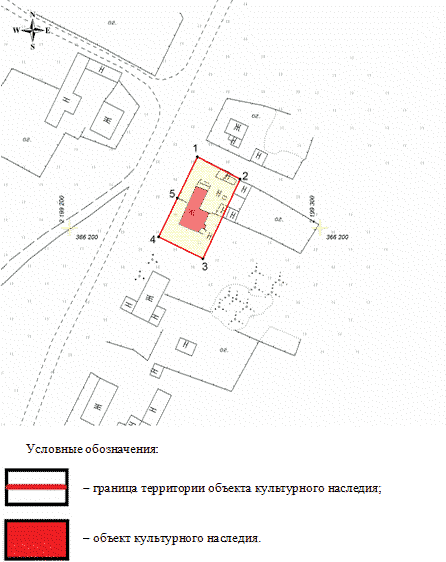 8. Описание предмета охраны объекта культурного наследия:не утверждён.9. Сведения о наличии зон охраны данного объекта культурного наследия с указанием номера и даты принятия органом государственной власти акта 
об утверждении указанных зон либо информация о расположении данного 
объекта культурного наследия в границах зон охраны иного объекта культурного наследия:не установлены; в соответствии со статьёй 341 Федерального закона от 25.06.2002 № 73-ФЗ «Об объектах культурного наследия (памятниках истории и культуры) народов Российской Федерации» действует защитная зона на расстоянии 100 м от внешних границ территории памятника.Уполномоченное должностное лицо регионального органа охраны 
объектов культурного наследия__________________ПРИЛОЖЕНИЕ № 2к охранному обязательству собственникаили иного законного владельца объектакультурного наследия, включённогов единый государственный реестробъектов культурного наследия(памятников истории и культуры)народов Российской Федерации,«Дом, где в 1923-1927 гг. жили швейцарские рабочие, члены сельскохозяйственной коммуны «Солидарность»(Ульяновская область, Новоспасский район, с. Новая Лава,ул. Молодёжная, 42)ФОТОГРАФИЧЕСКОЕ (иное графическое) изображение объекта культурного наследия (на момент утверждения охранного обязательства)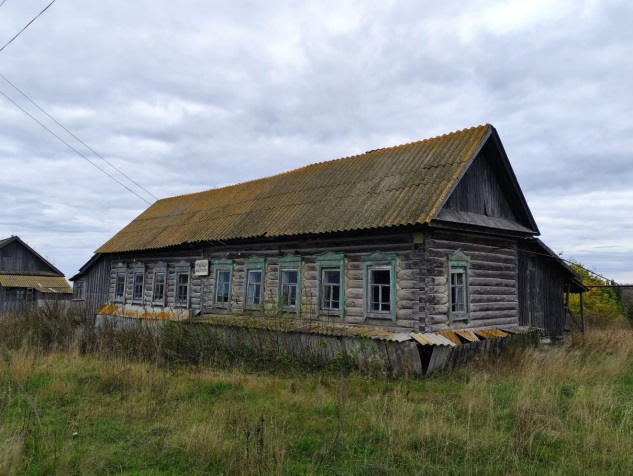 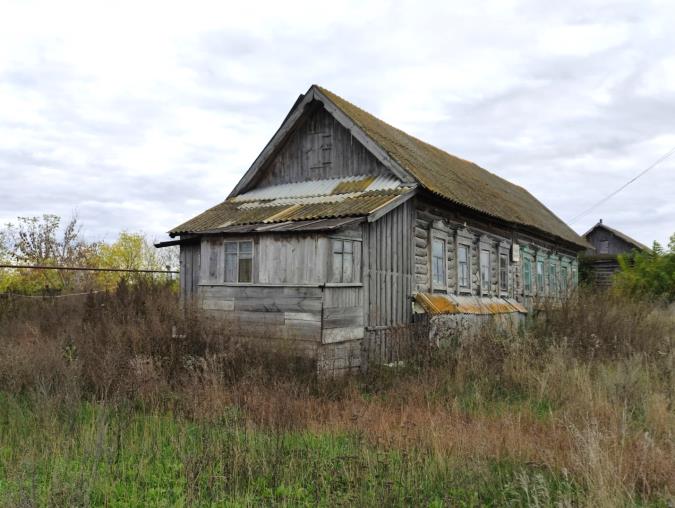 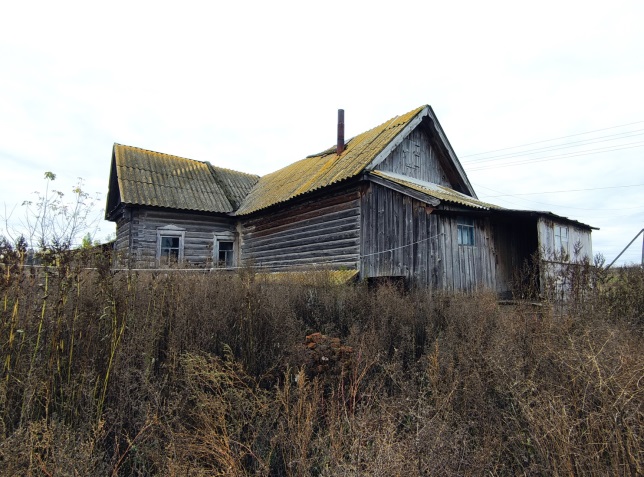 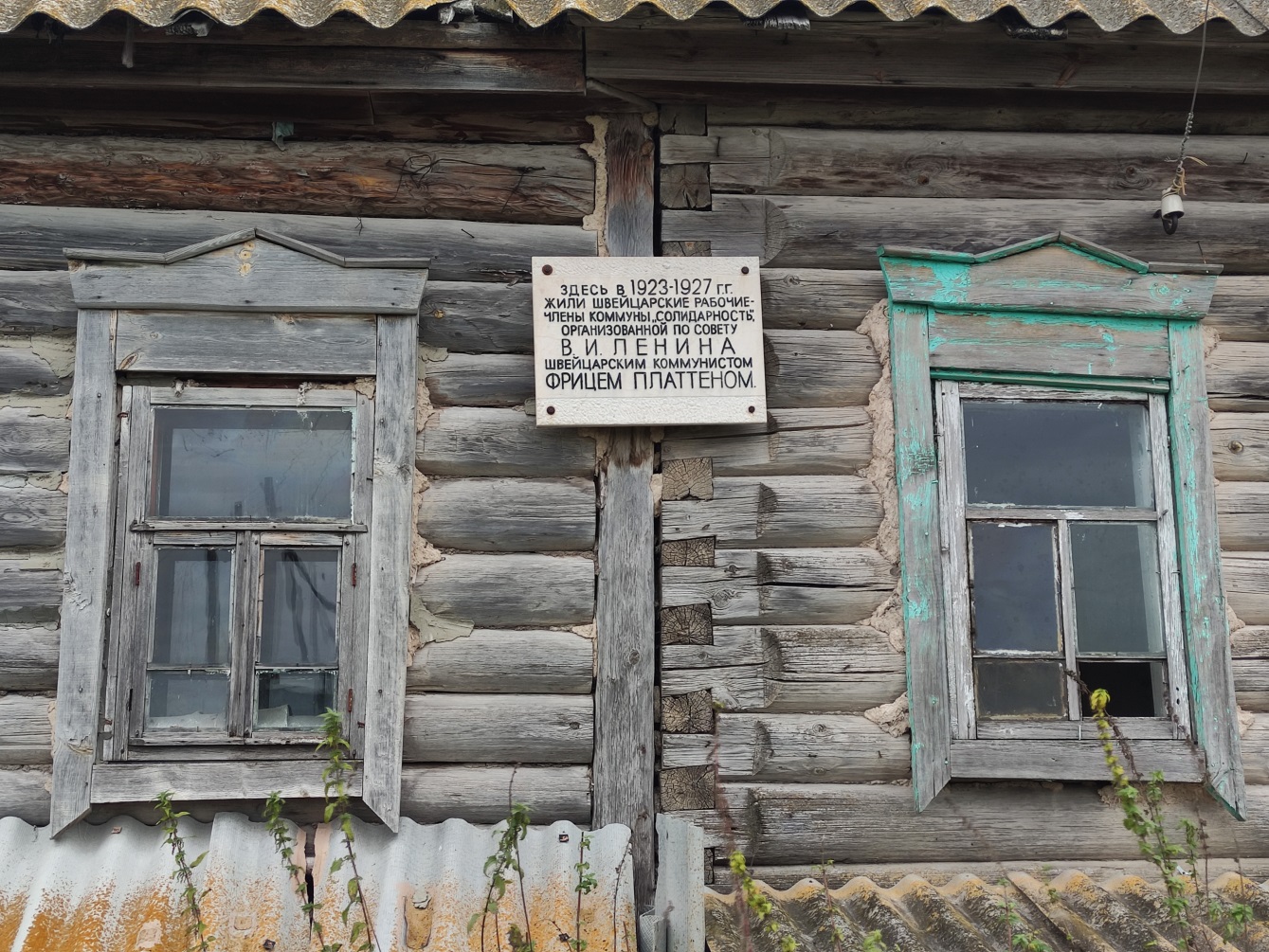 ___________ПРИЛОЖЕНИЕ № 3к охранному обязательству собственникаили иного законного владельца объектакультурного наследия, включённогов единый государственный реестробъектов культурного наследия(памятников истории и культуры)народов Российской Федерации,«Дом, где в 1923-1927 гг. жили швейцарские рабочие, члены сельскохозяйственной коммуны «Солидарность»(Ульяновская область, Новоспасский район, с. Новая Лава,ул. Молодёжная, 42)СОСТАВ (ПЕРЕЧЕНЬ) и сроки (периодичность) работ по сохранению объекта культурного наследия__________________ПРИЛОЖЕНИЕ № 4к охранному обязательству собственникаили иного законного владельца объектакультурного наследия, включённогов единый государственный реестробъектов культурного наследия(памятников истории и культуры)народов Российской Федерации,«Дом, где в 1923-1927 гг. жили швейцарские рабочие, члены сельскохозяйственной коммуны «Солидарность»(Ульяновская область, Новоспасский район, с. Новая Лава,ул. Молодёжная, 42)ТРЕБОВАНИЯк обеспечению доступа граждан Российской Федерации, иностранных граждан и лиц без гражданства к объекту культурного наследия, которые устанавливаются статьёй 474 Федерального закона 
от 25.06.2002 № 73-ФЗ «Об объектах культурного наследия (памятниках истории и культуры) народов Российской Федерации» с учётом 
требований к сохранению указанного объекта культурного наследия, 
требований к его содержанию и использованию, физического состояния этого объекта культурного наследия и характера 
его современного использованияУсловия доступа к объекту культурного наследия с учётом вида объекта культурного наследия, категории его историко-культурного значения, предмета охраны, физического состояния объекта культурного наследия, требований 
к его сохранению, характера современного использования данного объекта культурного наследия:__________________УТВЕРЖДЕНОраспоряжением ПравительстваУльяновской областиОХРАННОЕ ОБЯЗАТЕЛЬСТВОсобственника или иного законного владельца объекта культурного наследия, включённого в единый государственный реестр объектов культурногонаследия (памятников истории и культуры) народов Российской ФедерацииОтметка о наличии или отсутствии паспорта объекта культурного наследия, включённого в единый государственный реестр объектов культурного наследия (памятников истории и культуры) народов Российской Федерации, 
в отношении которого утверждено охранное обязательство (далее – объект культурного наследия):Паспорт объекта культурного наследия является неотъемлемой частью охранного обязательства (приложение № 1 к настоящему охранному обязательству).  Раздел 1. Сведения об объекте культурного наследия1.1. Сведения о наименовании объекта культурного наследия:1.2. Сведения о времени возникновения или дате создания объекта культурного наследия, датах основных изменений (перестроек) данного объекта 
и (или) датах связанных с ним исторических событий:1.3. Сведения о категории историко-культурного значения объекта 
культурного наследия:1.4. Сведения о виде объекта культурного наследия:1.5. Номер и дата принятия органом государственной власти решения 
о включении объекта культурного наследия в единый государственный 
реестр объектов культурного наследия (памятников истории и культуры) 
народов Российской Федерации:решение исполкома Ульяновского областного Совета депутатов трудя-щихся от 06.12.1973 № 834 «О дополнительном списке памятников истории 
и культуры г. Ульяновска и области, подлежащих государственной охране».1.6. Сведения о местонахождении объекта культурного наследия (адрес объекта или при его отсутствии описание местоположения объекта):1.7. Сведения о границах территории объекта культурного наследия: не установлены.1.8. Описание предмета охраны объекта культурного наследия:не утверждён. 1.9. Фотографическое (иное графическое) изображение объекта культурного наследия (на момент утверждения охранного обязательства), за исключением отдельных объектов археологического наследия, фотографическое изображение которых вносится на основании решения регионального органа охраны объектов культурного наследия (приложение № 2 к настоящему охранному обязательству).1.10. Сведения о наличии зон охраны объекта культурного наследия 
с указанием номера и даты принятия органом государственной власти акта 
об утверждении указанных зон либо информация о расположении данного объекта культурного наследия в границах зон охраны иного объекта культурного наследия:не установлены.1.11. Сведения об объектах культурного наследия, входящих в состав объекта культурного наследия, являющегося ансамблем:ансамблем не является. 1.12. Сведения о требованиях к осуществлению деятельности в границах территории объекта культурного наследия, об особом режиме использования земельного участка, в границах которого располагается объект археологического наследия, установленных статьёй 51 Закона № 73-ФЗ:1.12.1. На территории памятника или ансамбля запрещаются строительство объектов капитального строительства и увеличение объёмно-пространственных характеристик существующих на территории памятника или ансамбля объектов капитального строительства; проведение земляных, строительных, мелиоративных и иных работ, за исключением работ по сохранению объекта культурного наследия или его отдельных элементов, сохранению историко-градостроительной или природной среды объекта культурного наследия.1.12.2. На территории памятника, ансамбля или достопримечательного места разрешается ведение хозяйственной деятельности, не противоречащей требованиям обеспечения сохранности объекта культурного наследия и позволяющей обеспечить функционирование объекта культурного наследия 
в современных условиях.1.13. Иные сведения, предусмотренные Законом № 73-ФЗ: отсутствуют.Раздел 2. Требования к сохранению объекта культурного наследия2.1. В соответствии с пунктом 1 статьи 472 Закона № 73-ФЗ требования 
к сохранению объекта культурного наследия предусматривают консервацию, ремонт, реставрацию объекта культурного наследия, приспособление объекта культурного наследия для современного использования либо сочетание указанных мер.2.2. Состав (перечень) и сроки (периодичность) работ по сохранению объекта культурного наследия являются неотъемлемой частью настоящего охранного обязательства (приложение № 3 к настоящему охранному обязательству) и определяются региональным органом охраны объектов культурного наследия с учётом мнения собственника или иного законного владельца объекта культурного наследия на основании составленного региональным органом охраны объектов культурного наследия акта технического состояния объекта культурного наследия с учётом вида данного объекта культурного наследия, его индивидуальных особенностей, физического состояния, функционального назначения и намечаемого использования объекта культурного наследия.2.3. Лица, указанные в пункте 11 статьи 476 Закона № 73-ФЗ, обязаны обеспечивать финансирование мероприятий, обеспечивающих выполнение 
требований к сохранению объекта культурного наследия.Раздел 3. Требования к содержанию и использованию 
объектакультурного наследия3.1. В соответствии с пунктом 1 статьи 473 Закона № 73-ФЗ при содержании и использовании объекта культурного наследия в целях поддержания 
в надлежащем техническом состоянии без ухудшения физического состояния 
и (или) изменения предмета охраны данного объекта культурного наследия лица, указанные в пункте 11 статьи 476 Закона № 73-ФЗ, лицо, которому 
земельный участок, в границах которого располагается объект археологического наследия, принадлежит на праве собственности или ином вещном праве, обязаны:1) осуществлять расходы на содержание объекта культурного наследия 
и поддержание его в надлежащем техническом, санитарном и противопожарном состоянии;2) не проводить работы, изменяющие предмет охраны объекта культурного наследия либо ухудшающие условия, необходимые для сохранности объекта культурного наследия;3) не проводить работы, изменяющие облик, объёмно-планировочные 
и конструктивные решения и структуры, интерьер объекта культурного наследия, в случае если предмет охраны объекта культурного наследия 
не определён;4) обеспечивать сохранность и неизменность облика объекта культурного наследия;5) соблюдать установленные статьёй 51 Закона № 73-ФЗ требования 
к осуществлению деятельности в границах территории объекта культурного наследия, особый режим использования земельного участка, водного объекта или его части, в границах которых располагается объект археологического наследия;6) не использовать объект культурного наследия (за исключением оборудованных с учётом требований противопожарной безопасности объектов культурного наследия, предназначенных либо предназначавшихся для осуществления и (или) обеспечения указанных ниже видов хозяйственной деятельности, 
и помещений для хранения предметов религиозного назначения, включая свечи и лампадное масло):а) под склады и объекты производства взрывчатых и огнеопасных материалов, предметов и веществ, загрязняющих интерьер объекта культурного наследия, его фасад, территорию и водные объекты и (или) имеющих вредные парогазообразные и иные выделения;б) под объекты производства, имеющие оборудование, оказывающее динамическое и вибрационное воздействие на конструкции объекта культурного наследия, независимо от мощности данного оборудования;в) под объекты производства и лаборатории, связанные с неблагоприятным для объекта культурного наследия температурно-влажностным режимом 
и применением химически активных веществ;7) незамедлительно извещать региональный орган охраны объектов культурного наследия обо всех известных ему повреждениях, авариях или 
об иных обстоятельствах, причинивших вред объекту культурного наследия, включая объект археологического наследия, земельному участку в границах территории объекта культурного наследия либо земельному участку, в границах которого располагается объект археологического наследия, или угрожающих причинением такого вреда, и безотлагательно принимать меры 
по предотвращению дальнейшего разрушения, в том числе проводить противоаварийные работы в порядке, установленном для проведения работ 
по сохранению объекта культурного наследия;8) не допускать ухудшения состояния территории объекта культурного наследия, поддерживать территорию объекта культурного наследия в благоустроенном состоянии.3.2. В соответствии с пунктом 2 статьи 473 Закона № 73-ФЗ собственник жилого помещения, являющегося объектом культурного наследия или частью такого объекта, обязан выполнять требования к сохранению объекта культурного наследия в части, предусматривающей обеспечение поддержания объекта культурного наследия или части объекта культурного наследия в надлежащем техническом состоянии без ухудшения физического состояния и изменения предмета охраны объекта культурного наследия.3.3. В случае обнаружения при проведении работ на земельном участке 
в границах территории объекта культурного наследия либо на земельном участке, в границах которого располагается объект археологического наследия, объектов, обладающих признаками объекта культурного наследия, собственник или иной законный владелец объекта культурного наследия осуществляет 
действия, предусмотренные подпунктом 2 пункта 3 статьи 472 Закона 
№ 73-ФЗ.3.4. В случае если содержание или использование объекта культурного наследия может привести к ухудшению состояния данного объекта культурного наследия и (или) предмета охраны данного объекта культурного наследия, 
региональным органом охраны объектов культурного наследия устанавливаются требования:3.4.1. К видам хозяйственной деятельности с использованием объекта культурного наследия либо к видам хозяйственной деятельности, оказывающим воздействие на объект культурного наследия, предусматривающиев том числе ограничение хозяйственной деятельности в соответствии с подпунктом 6 пункта 3.1 настоящего раздела.3.4.2. К использованию объекта культурного наследия при осуществлении хозяйственной деятельности, предусматривающие в том числе ограничение технических и иных параметров воздействия на объект культурного наследия.3.4.3. К благоустройству в границах территории объекта культурного наследия.3.5. Лица, указанные в пункте 11 статьи 476 Закона № 73-ФЗ, обязаны осуществлять финансирование мероприятий, обеспечивающих выполнение требований по содержанию и использованию объекта культурного наследия.Раздел 4. Требования к обеспечению доступа граждан Российской Федерации, иностранных граждан и лиц без гражданства к объекту культурного наследия4.1. Требования к обеспечению доступа граждан Российской Федерации, иностранных граждан и лиц без гражданства к объекту культурного наследия устанавливаются статьёй 474 Закона № 73-ФЗ с учётом требований к сохранению указанного объекта культурного наследия, требований к его содержанию 
и использованию, физического состояния этого объекта культурного наследия и характера его современного использования (приложение № 4 к настоящему охранному обязательству).4.2. Лица, указанные в пункте 11 статьи 476 Закона № 73-ФЗ, обязаны обеспечивать финансирование мероприятий, обеспечивающих выполнение требований к обеспечению доступа граждан Российской Федерации, иностранных граждан и лиц без гражданства к объекту культурного наследия.Раздел 5. Требования к размещению наружной рекламы на объектах культурного наследия, их территориях в случае, если их размещение допускается в соответствии с законодательством Российской ФедерацииТребования к распространению на объектах культурного наследия, 
их территориях наружной рекламы устанавливаются в соответствии 
со статьёй 351 Закона № 73-ФЗ:на объекте культурного наследия, его территории возможно размещение наружной рекламы, содержащей исключительно информацию о проведении 
на объекте культурного наследия, его территории театрально-зрелищных, культурно-просветительных и зрелищно-развлекательных мероприятий или исключительно информацию об указанных мероприятиях с одновременным упоминанием об определённом лице как о спонсоре конкретного мероприятия при условии, если такому упоминанию отведено не более чем десять процентов рекламной площади (пространства).Раздел 6. Требования к установке информационных надписейи обозначений на объект культурного наследия6.1. На объекте культурного наследия должны быть установлены надписи и обозначения, содержащие информацию об объекте культурного наследия, 
в порядке, определённом пунктом 2 статьи 27 Закона № 73-ФЗ.6.2. Сведения об информационной надписи и обозначениях на объекте культурного наследия:не установлены.6.3. Информационные надписи и обозначения на объекте культурного наследия необходимо установить в порядке, определённом постановлением Правительства Российской Федерации от 10.09.2019 № 1178 «Об утверждении правил установки информационных надписей и обозначений на объекты культурного наследия (памятники истории и культуры) народов Российской Федерации, содержания этих информационных надписей и обозначений, а также требований к составу проектов установки и содержания информационных надписей и обозначений, на основаниикоторых осуществляется такая установка», в сроки, указанные в приложении № 4 к настоящему охранному обязательству.Раздел 7. Дополнительные требования в отношении объектакультурного наследия7.1. Обеспечение условий доступности объекта культурного наследия для инвалидов:в соответствии с приказом Министерства культуры Российской Федерации от 20.11.2015 № 2834 «Об утверждении Порядка обеспечения условий доступности для инвалидов объектов культурного наследия, включённых в единый государственный реестр объектов культурного наследия (памятников истории и культуры) народов Российской Федерации».7.2. Необходимость проведения оценки воздействия на выдающуюся универсальную ценность объекта всемирного наследия ЮНЕСКО при проведении крупномасштабных восстановительных или новых строительных работ 
в границах его территории или его буферной зоны:отсутствует. 7.3. Необходимость проведения работ по консервации и реставрации 
объектов культурного наследия физическими лицами, аттестованными Министерством культуры Российской Федерации, состоящими в трудовых отношениях с юридическими лицами или индивидуальными предпринимателями, имеющими лицензию на осуществление деятельности по сохранению объектов культурного наследия:в соответствии со статьями 40-45 Закона 73-ФЗ.__________________ПРИЛОЖЕНИЕ № 1к охранному обязательству собственникаили иного законного владельца объектакультурного наследия, включённогов единый государственный реестробъектов культурного наследия(памятников истории и культуры)народов Российской Федерации,«Памятник участникам Гражданскойвойны П.С.Сальниковуи И.И.Лазареву, расстреляннымбелочехами в 1918 г.»(Ульяновская область, Новоспасский район, р.п. Новоспасское, площадь ж/дорожного вокзала)Экземпляр 4ПАСПОРТ
объекта культурного наследияФотографическое изображение объекта культурного наследия,
за исключением отдельных объектов археологического наследия,
фотографическое изображение которых вносится на основании решения
регионального органа охраны объектов культурного наследия14.10.2022Дата съёмки (число, месяц, год)Сведения о наименовании объекта культурного наследия2. Сведения о времени возникновения или дате создания объекта культурного наследия, датах основных изменений (перестроек) данного объекта 
и (или) датах связанных с ним исторических событий3. Сведения о категории историко-культурного значения объекта 
культурного наследия4. Сведения о виде объекта культурного наследия5. Номер и дата принятия органом государственной власти решения 
о включении объекта культурного наследия в единый государственный реестр объектов культурного наследия (памятников истории и культуры) народов 
Российской Федерации:решение исполкома Ульяновского областного Совета депутатов трудящихся от 06.12.1973 № 834 «О дополнительном списке памятников истории 
и культуры г. Ульяновска и области, подлежащих государственной охране».6. Сведения о местонахождении объекта культурного наследия (адрес объекта или при его отсутствии описание местоположения объекта):Ульяновская область,Новоспасский район, р.п. Новоспасское, площадь ж/дорожного вокзала.7. Сведения о границах территории объекта культурного наследия, включённого в единый государственный реестр объектов культурного наследия 
(памятников истории и культуры) народов Российской Федерации:не установлены.8. Описание предмета охраны объекта культурного наследия:не утверждён.9. Сведения о наличии зон охраны данного объекта культурного наследия с указанием номера и даты принятия органом государственной власти акта 
об утверждении указанных зон либо информация о расположении данного 
объекта культурного наследия в границах зон охраны иного объекта культурного наследия:не установлены.Уполномоченное должностное лицо регионального органа охраны 
объектов культурного наследия__________________ПРИЛОЖЕНИЕ № 2к охранному обязательству собственникаили иного законного владельца объектакультурного наследия, включённогов единый государственный реестробъектов культурного наследия(памятников истории и культуры)народов Российской Федерации,«Памятник участникам Гражданскойвойны П.С.Сальниковуи И.И.Лазареву, расстреляннымбелочехами в 1918 г.»(Ульяновская область, Новоспасский район, р.п. Новоспасское, площадь ж/дорожного вокзала)ФОТОГРАФИЧЕСКОЕ (иное графическое) изображение объекта культурного наследия (на момент утверждения охранного обязательства)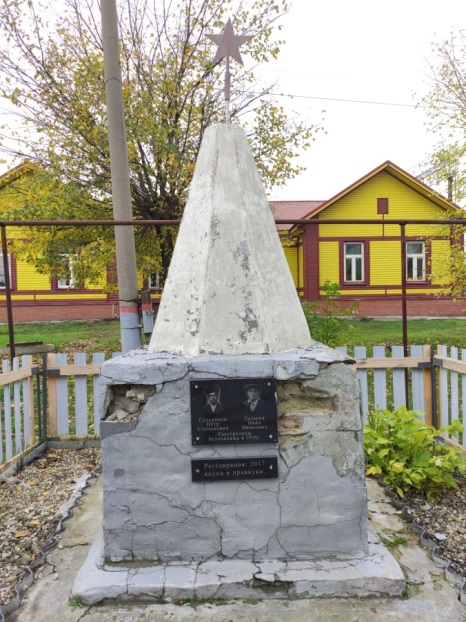 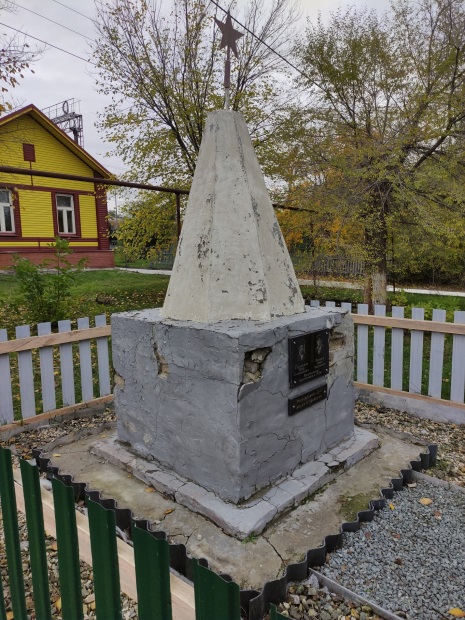 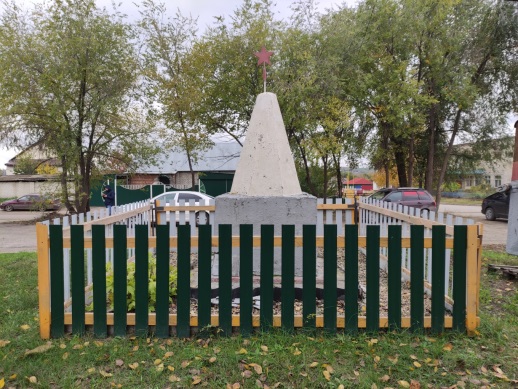 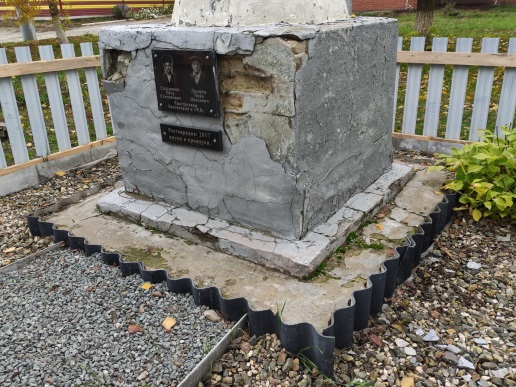 ___________ПРИЛОЖЕНИЕ № 3к охранному обязательству собственникаили иного законного владельца объектакультурного наследия, включённогов единый государственный реестробъектов культурного наследия(памятников истории и культуры)народов Российской Федерации,«Памятник участникам Гражданскойвойны П.С.Сальниковуи И.И.Лазареву, расстреляннымбелочехами в 1918 г.»(Ульяновская область, Новоспасский район, р.п. Новоспасское, площадь ж/дорожного вокзала)СОСТАВ (ПЕРЕЧЕНЬ) и сроки (периодичность) работ по сохранению объекта культурного наследия__________________ПРИЛОЖЕНИЕ № 4к охранному обязательству собственникаили иного законного владельца объектакультурного наследия, включённогов единый государственный реестробъектов культурного наследия(памятников истории и культуры)народов Российской Федерации,«Памятник участникам Гражданскойвойны П.С.Сальниковуи И.И.Лазареву, расстреляннымбелочехами в 1918 г.»(Ульяновская область, Новоспасский район, р.п. Новоспасское, площадь ж/дорожного вокзала)ТРЕБОВАНИЯк обеспечению доступа граждан Российской Федерации, иностранных граждан и лиц без гражданства к объекту культурного наследия, которые устанавливаются статьёй 474 Федерального закона 
от 25.06.2002 № 73-ФЗ «Об объектах культурного наследия (памятниках истории и культуры) народов Российской Федерации» с учётом 
требований к сохранению указанного объекта культурного наследия, 
требований к его содержанию и использованию, физического состояния этого объекта культурного наследия и характера 
его современного использованияУсловия доступа к объекту культурного наследия с учётом вида объекта культурного наследия, категории его историко-культурного значения, предмета охраны, физического состояния объекта культурного наследия, требований 
к его сохранению, характера современного использования данного объекта культурного наследия:__________________УТВЕРЖДЕНОраспоряжением ПравительстваУльяновской областиОХРАННОЕ ОБЯЗАТЕЛЬСТВОсобственника или иного законного владельца объекта культурного наследия, включённого в единый государственный реестр объектов культурногонаследия (памятников истории и культуры) народов Российской ФедерацииОтметка о наличии или отсутствии паспорта объекта культурного наследия, включённого в единый государственный реестр объектов культурного наследия (памятников истории и культуры) народов Российской Федерации, 
в отношении которого утверждено охранное обязательство (далее – объект культурного наследия):Паспорт объекта культурного наследия является неотъемлемой частью охранного обязательства (приложение № 1 к настоящему охранному обязательству).  Раздел 1. Сведения об объекте культурного наследия1.1. Сведения о наименовании объекта культурного наследия:1.2. Сведения о времени возникновения или дате создания объекта культурного наследия, датах основных изменений (перестроек) данного объекта 
и (или) датах связанных с ним исторических событий:1.3. Сведения о категории историко-культурного значения объекта 
культурного наследия:1.4. Сведения о виде объекта культурного наследия:1.5. Номер и дата принятия органом государственной власти решения 
о включении объекта культурного наследия в единый государственный 
реестр объектов культурного наследия (памятников истории и культуры) 
народов Российской Федерации:распоряжение Правительства Ульяновской области от 17.07.2017 
№ 343-пр «О  включении выявленных  объектов культурного наследия в единый государственный реестр объектов культурного наследия (памятников истории и культуры) народов Российской Федерации».1.6. Сведения о местонахождении объекта культурного наследия (адрес объекта или при его отсутствии описание местоположения объекта):1.7. Сведения о границах территории объекта культурного наследия: утверждены распоряжением Правительства Ульяновской области 
от 17.07.2017 № 343-пр «О  включении выявленных  объектов культурного наследия в единый государственный реестр объектов культурного наследия (памятников истории и культуры) народов Российской Федерации».1.8. Описание предмета охраны объекта культурного наследия:не установлен. 1.9. Фотографическое (иное графическое) изображение объекта культурного наследия (на момент утверждения охранного обязательства), за исключением отдельных объектов археологического наследия, фотографическое изображение которых вносится на основании решения регионального органа охраны объектов культурного наследия (приложение № 2 к настоящему охранному обязательству).1.10. Сведения о наличии зон охраны объекта культурного наследия 
с указанием номера и даты принятия органом государственной власти акта 
об утверждении указанных зон либо информация о расположении данного объекта культурного наследия в границах зон охраны иного объекта культурного наследия:не установлены; в соответствии со статьёй 341 Федерального закона от 25.06.2002 № 73-ФЗ «Об объектах культурного наследия (памятниках истории и культуры) народов Российской Федерации» (далее – Закон № 73-ФЗ) действует защитная зона на расстоянии 100 м от внешних границ территории памятника.1.11. Сведения об объектах культурного наследия, входящих в состав объекта культурного наследия, являющегося ансамблем:ансамблем не является. 1.12. Сведения о требованиях к осуществлению деятельности в границах территории объекта культурного наследия, об особом режиме использования земельного участка, в границах которого располагается объект археологического наследия, установленных статьёй 51 Закона № 73-ФЗ:1.12.1. На территории памятника или ансамбля запрещаются строительство объектов капитального строительства и увеличение объёмно-пространственных характеристик существующих на территории памятника или ансамбля объектов капитального строительства; проведение земляных, строительных, мелиоративных и иных работ, за исключением работ по сохранению объекта культурного наследия или его отдельных элементов, сохранению историко-градостроительной или природной среды объекта культурного наследия.1.12.2. На территории памятника, ансамбля или достопримечательного места разрешается ведение хозяйственной деятельности, не противоречащей требованиям обеспечения сохранности объекта культурного наследия и позволяющей обеспечить функционирование объекта культурного наследия 
в современных условиях.1.13. Иные сведения, предусмотренные Законом № 73-ФЗ: отсутствуют.Раздел 2. Требования к сохранению объекта культурного наследия2.1. В соответствии с пунктом 1 статьи 472 Закона № 73-ФЗ требования 
к сохранению объекта культурного наследия предусматривают консервацию, ремонт, реставрацию объекта культурного наследия, приспособление объекта культурного наследия для современного использования либо сочетание указанных мер.2.2. Состав (перечень) и сроки (периодичность) работ по сохранению объекта культурного наследия являются неотъемлемой частью настоящего охранного обязательства (приложение № 3 к настоящему охранному обязательству) и определяются региональным органом охраны объектов культурного наследия с учётом мнения собственника или иного законного владельца объекта культурного наследия на основании составленного региональным органом охраны объектов культурного наследия акта технического состояния объекта культурного наследия с учётом вида данного объекта культурного наследия, его индивидуальных особенностей, физического состояния, функционального назначения и намечаемого использования объекта культурного наследия.2.3. Лица, указанные в пункте 11 статьи 476 Закона № 73-ФЗ, обязаны обеспечивать финансирование мероприятий, обеспечивающих выполнение 
требований к сохранению объекта культурного наследия.Раздел 3. Требования к содержанию и использованию 
объектакультурного наследия3.1. В соответствии с пунктом 1 статьи 473 Закона № 73-ФЗ при содержании и использовании объекта культурного наследия в целях поддержания 
в надлежащем техническом состоянии без ухудшения физического состояния 
и (или) изменения предмета охраны данного объекта культурного наследия лица, указанные в пункте 11 статьи 476 Закона № 73-ФЗ, лицо, которому 
земельный участок, в границах которого располагается объект археологического наследия, принадлежит на праве собственности или ином вещном праве, обязаны:1) осуществлять расходы на содержание объекта культурного наследия 
и поддержание его в надлежащем техническом, санитарном и противопожарном состоянии;2) не проводить работы, изменяющие предмет охраны объекта культурного наследия либо ухудшающие условия, необходимые для сохранности объекта культурного наследия;3) не проводить работы, изменяющие облик, объёмно-планировочные 
и конструктивные решения и структуры, интерьер объекта культурного наследия, в случае если предмет охраны объекта культурного наследия не определён;4) обеспечивать сохранность и неизменность облика объекта культурного наследия;5) соблюдать установленные статьёй 51 Закона № 73-ФЗ требования 
к осуществлению деятельности в границах территории объекта культурного наследия, особый режим использования земельного участка, водного объекта или его части, в границах которых располагается объект археологического наследия;6) не использовать объект культурного наследия (за исключением оборудованных с учётом требований противопожарной безопасности объектов культурного наследия, предназначенных либо предназначавшихся для осуществления и (или) обеспечения указанных ниже видов хозяйственной деятельности, 
и помещений для хранения предметов религиозного назначения, включая свечи и лампадное масло):а) под склады и объекты производства взрывчатых и огнеопасных материалов, предметов и веществ, загрязняющих интерьер объекта культурного наследия, его фасад, территорию и водные объекты и (или) имеющих вредные парогазообразные и иные выделения;б) под объекты производства, имеющие оборудование, оказывающее динамическое и вибрационное воздействие на конструкции объекта культурного наследия, независимо от мощности данного оборудования;в) под объекты производства и лаборатории, связанные с неблагоприятным для объекта культурного наследия температурно-влажностным режимом 
и применением химически активных веществ;7) незамедлительно извещать региональный орган охраны объектов культурного наследия обо всех известных ему повреждениях, авариях или 
об иных обстоятельствах, причинивших вред объекту культурного наследия, включая объект археологического наследия, земельному участку в границах территории объекта культурного наследия либо земельному участку, в границах которого располагается объект археологического наследия, или угрожающих причинением такого вреда, и безотлагательно принимать меры 
по предотвращению дальнейшего разрушения, в том числе проводить противоаварийные работы в порядке, установленном для проведения работ по сохранению объекта культурного наследия;8) не допускать ухудшения состояния территории объекта культурного наследия, поддерживать территорию объекта культурного наследия в благоустроенном состоянии.3.2. В соответствии с пунктом 2 статьи 473 Закона № 73-ФЗ собственник жилого помещения, являющегося объектом культурного наследия или частью такого объекта, обязан выполнять требования к сохранению объекта культурного наследия в части, предусматривающей обеспечение поддержания объекта культурного наследия или части объекта культурного наследия в надлежащем техническом состоянии без ухудшения физического состояния и изменения предмета охраны объекта культурного наследия.3.3. В случае обнаружения при проведении работ на земельном участке 
в границах территории объекта культурного наследия либо на земельном участке, в границах которого располагается объект археологического наследия, объектов, обладающих признаками объекта культурного наследия, собственник или иной законный владелец объекта культурного наследия осуществляет 
действия, предусмотренные подпунктом 2 пункта 3 статьи 472 Закона 
№ 73-ФЗ.3.4. В случае если содержание или использование объекта культурного наследия может привести к ухудшению состояния данного объекта культурного наследия и (или) предмета охраны данного объекта культурного наследия, 
региональным органом охраны объектов культурного наследия устанавливаются требования:3.4.1. К видам хозяйственной деятельности с использованием объекта культурного наследия либо к видам хозяйственной деятельности, оказывающим воздействие на объект культурного наследия, предусматривающиев том числе ограничение хозяйственной деятельности в соответствии с подпунктом 6 пункта 3.1 настоящего раздела.3.4.2. К использованию объекта культурного наследия при осуществлении хозяйственной деятельности, предусматривающие в том числе ограничение технических и иных параметров воздействия на объект культурного наследия.3.4.3. К благоустройству в границах территории объекта культурного наследия.3.5. Лица, указанные в пункте 11 статьи 476 Закона № 73-ФЗ, обязаны осуществлять финансирование мероприятий, обеспечивающих выполнение требований по содержанию и использованию объекта культурного наследия.Раздел 4. Требования к обеспечению доступа граждан Российской Федерации, иностранных граждан и лиц без гражданства к объекту культурного наследия4.1. Требования к обеспечению доступа граждан Российской Федерации, иностранных граждан и лиц без гражданства к объекту культурного наследия устанавливаются статьёй 474 Закона № 73-ФЗ с учётом требований к сохранению указанного объекта культурного наследия, требований к его содержанию 
и использованию, физического состояния этого объекта культурного наследия и характера его современного использования (приложение № 4 к настоящему охранному обязательству).4.2. Лица, указанные в пункте 11 статьи 476 Закона № 73-ФЗ, обязаны обеспечивать финансирование мероприятий, обеспечивающих выполнение требований к обеспечению доступа граждан Российской Федерации, иностранных граждан и лиц без гражданства к объекту культурного наследия.Раздел 5. Требования к размещению наружной рекламы на объектах культурного наследия, их территориях в случае, если их размещение допускается в соответствии с законодательством Российской ФедерацииТребования к распространению на объектах культурного наследия, 
их территориях наружной рекламы устанавливаются в соответствии 
со статьёй 351 Закона № 73-ФЗ:на объекте культурного наследия, его территории возможно размещение наружной рекламы, содержащей исключительно информацию о проведении 
на объекте культурного наследия, его территории театрально-зрелищных, культурно-просветительных и зрелищно-развлекательных мероприятий или исключительно информацию об указанных мероприятиях с одновременным упоминанием об определённом лице как о спонсоре конкретного мероприятия при условии, если такому упоминанию отведено не более чем десять процентов рекламной площади (пространства).Раздел 6. Требования к установке информационных надписейи обозначений на объект культурного наследия6.1. На объекте культурного наследия должны быть установлены надписи и обозначения, содержащие информацию об объекте культурного наследия, в порядке, определённом пунктом 2 статьи 27 Закона № 73-ФЗ.6.2. Сведения об информационной надписи и обозначениях на объекте культурного наследия:не установлены.6.3. Информационные надписи и обозначения на объекте культурного наследия необходимоустановить в порядке, определённом постановлением Правительства Российской Федерации от 10.09.2019 № 1178 «Об утверждении правил установки информационных надписей и обозначений на объекты культурного наследия (памятники истории и культуры) народов Российской Федерации, содержания этих информационных надписей и обозначений, а также требований к составу проектов установки и содержания информационных надписей и обозначений, на основаниикоторых осуществляется такая установка», в сроки, указанные в приложении № 4 к настоящему охранному обязательству.Раздел 7. Дополнительные требования в отношении объектакультурного наследия7.1. Обеспечение условий доступности объекта культурного наследия для инвалидов:в соответствии с приказом Министерства культуры Российской Федерации от 20.11.2015 № 2834 «Об утверждении Порядка обеспечения условий доступности для инвалидов объектов культурного наследия, включённых в единый государственный реестр объектов культурного наследия (памятников истории и культуры) народов Российской Федерации».7.2. Необходимость проведения оценки воздействия на выдающуюся универсальную ценность объекта всемирного наследия ЮНЕСКО при проведении крупномасштабных восстановительных или новых строительных работ 
в границах его территории или его буферной зоны:отсутствует. 7.3. Необходимость проведения работ по консервации и реставрации 
объектов культурного наследия физическими лицами, аттестованными Министерством культуры Российской Федерации, состоящими в трудовых отношениях с юридическими лицами или индивидуальными предпринимателями, имеющими лицензию на осуществление деятельности по сохранению объектов культурного наследия:в соответствии со статьями 40-45 Закона 73-ФЗ.__________________ПРИЛОЖЕНИЕ № 1к охранному обязательству собственникаили иного законного владельца объектакультурного наследия, включённогов единый государственный реестробъектов культурного наследия(памятников истории и культуры)народов Российской Федерации,«Церковь Рождества Христова»,1835 г.(Ульяновская область, Новоспасский район, с. Коптеевка, 0,5 км к северу от федеральной автодороги М-5)Экземпляр 4ПАСПОРТ
объекта культурного наследияФотографическое изображение объекта культурного наследия,
за исключением отдельных объектов археологического наследия,
фотографическое изображение которых вносится на основании решения
регионального органа охраны объектов культурного наследия02.08.2022Дата съёмки (число, месяц, год)Сведения о наименовании объекта культурного наследия2. Сведения о времени возникновения или дате создания объекта культурного наследия, датах основных изменений (перестроек) данного объекта 
и (или) датах связанных с ним исторических событий3. Сведения о категории историко-культурного значения объекта 
культурного наследия4. Сведения о виде объекта культурного наследия5. Номер и дата принятия органом государственной власти решения 
о включении объекта культурного наследия в единый государственный реестр объектов культурного наследия (памятников истории и культуры) народов 
Российской Федерации:распоряжение Правительства Ульяновской области от 17.07.2017 
№ 343-пр «О  включении выявленных  объектов культурного наследия в единый государственный реестр объектов культурного наследия (памятников истории и культуры) народов Российской Федерации».6. Сведения о местонахождении объекта культурного наследия (адрес объекта или при его отсутствии описание местоположения объекта):Ульяновская область, Новоспасский район, с. Коптеевка, 0,5 км к северу от федеральной автодороги М-5.7. Сведения о границах территории объекта культурного наследия, включённого в единый государственный реестр объектов культурного наследия 
(памятников истории и культуры) народов Российской Федерации:граница территории проходит с отступом 7 метров от здания церкви, 
западная граница проходит с отступом 10 метров от здания церкви.8. Описание предмета охраны объекта культурного наследия:не утверждён.9. Сведения о наличии зон охраны данного объекта культурного наследия с указанием номера и даты принятия органом государственной власти акта 
об утверждении указанных зон либо информация о расположении данного 
объекта культурного наследия в границах зон охраны иного объекта культурного наследия:не установлены; в соответствии со статьёй 341 Федерального закона от 25.06.2002 
№ 73-ФЗ «Об объектах культурного наследия (памятниках истории и культуры) народов Российской Федерации» действует защитная зона на расстоянии 100 м от внешних границ территории памятника.Уполномоченное должностное лицо регионального органа охраны 
объектов культурного наследия__________________ПРИЛОЖЕНИЕ № 2к охранному обязательству собственникаили иного законного владельца объектакультурного наследия, включённогов единый государственный реестробъектов культурного наследия(памятников истории и культуры)народов Российской Федерации,«Церковь Рождества Христова»,1835 г.(Ульяновская область, Новоспасский район, с. Коптеевка, 0,5 км к северу от федеральной автодороги М-5)ФОТОГРАФИЧЕСКОЕ (иное графическое) изображение объекта культурного наследия (на момент утверждения охранного обязательства)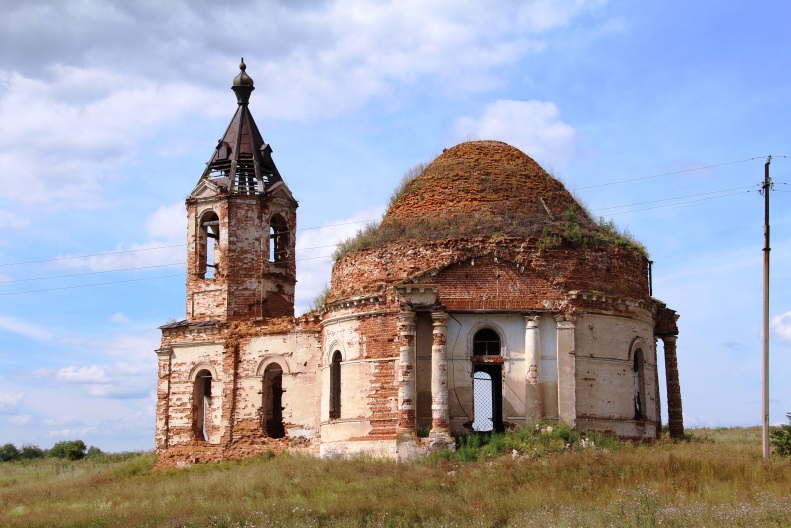 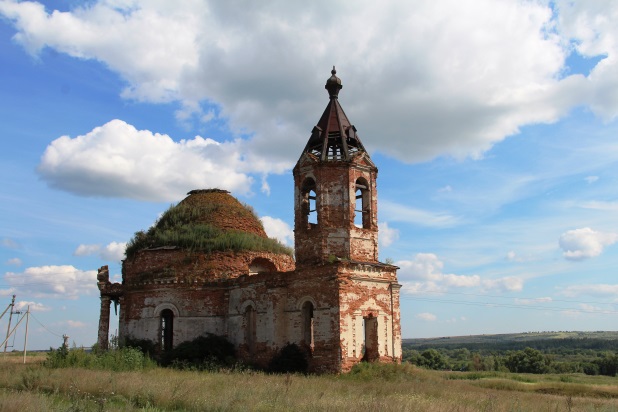 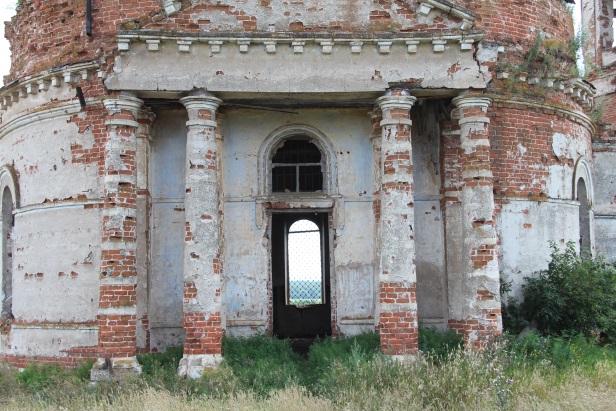 ___________ПРИЛОЖЕНИЕ № 3к охранному обязательству собственникаили иного законного владельца объектакультурного наследия, включённогов единый государственный реестробъектов культурного наследия(памятников истории и культуры)народов Российской Федерации,«Церковь Рождества Христова»,1835 г.(Ульяновская область, Новоспасский район, с. Коптеевка, 0,5 км к северу от федеральной автодороги М-5)СОСТАВ (ПЕРЕЧЕНЬ) и сроки (периодичность) работ по сохранению объекта культурного наследия__________________ПРИЛОЖЕНИЕ № 4к охранному обязательству собственникаили иного законного владельца объектакультурного наследия, включённогов единый государственный реестробъектов культурного наследия(памятников истории и культуры)народов Российской Федерации,«Церковь Рождества Христова»,1835 г.(Ульяновская область, Новоспасский район, с. Коптеевка, 0,5 км к северу от федеральной автодороги М-5)ТРЕБОВАНИЯк обеспечению доступа граждан Российской Федерации, иностранных граждан и лиц без гражданства к объекту культурного наследия, которые устанавливаются статьёй 474 Федерального закона 
от 25.06.2002 № 73-ФЗ «Об объектах культурного наследия (памятниках истории и культуры) народов Российской Федерации» с учётом 
требований к сохранению указанного объекта культурного наследия, 
требований к его содержанию и использованию, физического состояния этого объекта культурного наследия и характера 
его современного использованияУсловия доступа к объекту культурного наследия религиозного назначения с учётом требований к внешнему виду и поведению лиц, находящихся 
в границах территории объекта культурного наследия религиозного назначения, соответствующие внутренним установлениям религиозной организации:__________________УТВЕРЖДЕНОраспоряжением ПравительстваУльяновской областиОХРАННОЕ ОБЯЗАТЕЛЬСТВОсобственника или иного законного владельца объекта культурного наследия, включённого в единый государственный реестр объектов культурногонаследия (памятников истории и культуры) народов Российской ФедерацииОтметка о наличии или отсутствии паспорта объекта культурного наследия, включённого в единый государственный реестр объектов культурного наследия (памятников истории и культуры) народов Российской Федерации, 
в отношении которого утверждено охранное обязательство (далее – объект культурного наследия):Паспорт объекта культурного наследия является неотъемлемой частью охранного обязательства (приложение № 1 к настоящему охранному обязательству).  Раздел 1. Сведения об объекте культурного наследия1.1. Сведения о наименовании объекта культурного наследия:1.2. Сведения о времени возникновения или дате создания объекта культурного наследия, датах основных изменений (перестроек) данного объекта 
и (или) датах связанных с ним исторических событий:1.3. Сведения о категории историко-культурного значения объекта 
культурного наследия:1.4. Сведения о виде объекта культурного наследия:1.5. Номер и дата принятия органом государственной власти решения 
о включении объекта культурного наследия в единый государственный 
реестр объектов культурного наследия (памятников истории и культуры) 
народов Российской Федерации:приказ Министерства искусства и культурной политики Ульяновской области от 04.04.2016 № 40 «О включении выявленных  объектов культурного наследия в единый государственный реестр объектов культурного наследия (памятников истории и культуры) народов Российской Федерации».1.6. Сведения о местонахождении объекта культурного наследия (адрес объекта или при его отсутствии описание местоположения объекта):1.7. Сведения о границах территории объекта культурного наследия: утверждены постановлением Правительства Ульяновской области 
от 24.05.2019 № 236-П «О  включении выявленных  объектов культурного наследия в единый государственный реестр объектов культурного наследия (памятников истории и культуры) народов Российской Федерации».1.8. Описание предмета охраны объекта культурного наследия:не установлен. 1.9. Фотографическое (иное графическое) изображение объекта культурного наследия (на момент утверждения охранного обязательства), за исключением отдельных объектов археологического наследия, фотографическое изображение которых вносится на основании решения регионального органа охраны объектов культурного наследия (приложение № 2 к настоящему охранному обязательству).1.10. Сведения о наличии зон охраны объекта культурного наследия 
с указанием номера и даты принятия органом государственной власти акта 
об утверждении указанных зон либо информация о расположении данного объекта культурного наследия в границах зон охраны иного объекта культурного наследия:не установлены; в соответствии со статьёй 341 Федерального закона от 25.06.2002 
№ 73-ФЗ «Об объектах культурного наследия (памятниках истории и культуры) народов Российской Федерации» (далее – Закон № 73-ФЗ) действует защитная зона на расстоянии 100 м от внешних границ территории памятника.1.11. Сведения об объектах культурного наследия, входящих в состав объекта культурного наследия, являющегося ансамблем:ансамблем не является. 1.12. Сведения о требованиях к осуществлению деятельности в границах территории объекта культурного наследия, об особом режиме использования земельного участка, в границах которого располагается объект археологического наследия, установленных статьёй 51 Закона № 73-ФЗ:1.12.1. На территории памятника или ансамбля запрещаются строительство объектов капитального строительства и увеличение объёмно-пространственных характеристик существующих на территории памятника или ансамбля объектов капитального строительства; проведение земляных, строительных, мелиоративных и иных работ, за исключением работ по сохранению объекта культурного наследия или его отдельных элементов, сохранению историко-градостроительной или природной среды объекта культурного наследия.1.12.2. На территории памятника, ансамбля или достопримечательного места разрешается ведение хозяйственной деятельности, не противоречащей требованиям обеспечения сохранности объекта культурного наследия и позволяющей обеспечить функционирование объекта культурного наследия 
в современных условиях.1.13. Иные сведения, предусмотренные Законом № 73-ФЗ: отсутствуют.Раздел 2. Требования к сохранению объекта культурного наследия2.1. В соответствии с пунктом 1 статьи 472 Закона № 73-ФЗ требования 
к сохранению объекта культурного наследия предусматривают консервацию, ремонт, реставрацию объекта культурного наследия, приспособление объекта культурного наследия для современного использования либо сочетание указанных мер.2.2. Состав (перечень) и сроки (периодичность) работ по сохранению объекта культурного наследия являются неотъемлемой частью настоящего охранного обязательства (приложение № 3 к настоящему охранному обязательству) и определяются региональным органом охраны объектов культурного наследия с учётом мнения собственника или иного законного владельца объекта культурного наследия на основании составленного региональным органом охраны объектов культурного наследия акта технического состояния объекта культурного наследия с учётом вида данного объекта культурного наследия, его индивидуальных особенностей, физического состояния, функционального назначения и намечаемого использования объекта культурного наследия.2.3. Лица, указанные в пункте 11 статьи 476 Закона № 73-ФЗ, обязаны обеспечивать финансирование мероприятий, обеспечивающих выполнение 
требований к сохранению объекта культурного наследия.Раздел 3. Требования к содержанию и использованию 
объектакультурного наследия3.1. В соответствии с пунктом 1 статьи 473 Закона № 73-ФЗ при содержании и использовании объекта культурного наследия в целях поддержания 
в надлежащем техническом состоянии без ухудшения физического состояния 
и (или) изменения предмета охраны данного объекта культурного наследия лица, указанные в пункте 11 статьи 476 Закона № 73-ФЗ, лицо, которому 
земельный участок, в границах которого располагается объект археологического наследия, принадлежит на праве собственности или ином вещном праве, обязаны:1) осуществлять расходы на содержание объекта культурного наследия 
и поддержание его в надлежащем техническом, санитарном и противопожарном состоянии;2) не проводить работы, изменяющие предмет охраны объекта культурного наследия либо ухудшающие условия, необходимые для сохранности объекта культурного наследия;3) не проводить работы, изменяющие облик, объёмно-планировочные 
и конструктивные решения и структуры, интерьер объекта культурного наследия, в случае если предмет охраны объекта культурного наследия не определён;4) обеспечивать сохранность и неизменность облика объекта культурного наследия;5) соблюдать установленные статьёй 51 Закона № 73-ФЗ требования 
к осуществлению деятельности в границах территории объекта культурного наследия, особый режим использования земельного участка, водного объекта или его части, в границах которых располагается объект археологического наследия;6) не использовать объект культурного наследия (за исключением оборудованных с учётом требований противопожарной безопасности объектов культурного наследия, предназначенных либо предназначавшихся для осуществления и (или) обеспечения указанных ниже видов хозяйственной деятельности, 
и помещений для хранения предметов религиозного назначения, включая свечи и лампадное масло):а) под склады и объекты производства взрывчатых и огнеопасных материалов, предметов и веществ, загрязняющих интерьер объекта культурного наследия, его фасад, территорию и водные объекты и (или) имеющих вредные парогазообразные и иные выделения;б) под объекты производства, имеющие оборудование, оказывающее динамическое и вибрационное воздействие на конструкции объекта культурного наследия, независимо от мощности данного оборудования;в) под объекты производства и лаборатории, связанные с неблагоприятным для объекта культурного наследия температурно-влажностным режимом 
и применением химически активных веществ;7) незамедлительно извещать региональный орган охраны объектов культурного наследия обо всех известных ему повреждениях, авариях или 
об иных обстоятельствах, причинивших вред объекту культурного наследия, включая объект археологического наследия, земельному участку в границах территории объекта культурного наследия либо земельному участку, в границах которого располагается объект археологического наследия, или угрожающих причинением такого вреда, и безотлагательно принимать меры 
по предотвращению дальнейшего разрушения, в том числе проводить противоаварийные работы в порядке, установленном для проведения работ по сохранению объекта культурного наследия;8) не допускать ухудшения состояния территории объекта культурного наследия, поддерживать территорию объекта культурного наследия в благоустроенном состоянии.3.2. В соответствии с пунктом 2 статьи 473 Закона № 73-ФЗ собственник жилого помещения, являющегося объектом культурного наследия или частью такого объекта, обязан выполнять требования к сохранению объекта культурного наследия в части, предусматривающей обеспечение поддержания объекта культурного наследия или части объекта культурного наследия в надлежащем техническом состоянии без ухудшения физического состояния и изменения предмета охраны объекта культурного наследия.3.3. В случае обнаружения при проведении работ на земельном участке 
в границах территории объекта культурного наследия либо на земельном участке, в границах которого располагается объект археологического наследия, объектов, обладающих признаками объекта культурного наследия, собственник или иной законный владелец объекта культурного наследия осуществляет 
действия, предусмотренные подпунктом 2 пункта 3 статьи 472 Закона 
№ 73-ФЗ.3.4. В случае если содержание или использование объекта культурного наследия может привести к ухудшению состояния данного объекта культурного наследия и (или) предмета охраны данного объекта культурного наследия, 
региональным органом охраны объектов культурного наследия устанавливаются требования:3.4.1. К видам хозяйственной деятельности с использованием объекта культурного наследия либо к видам хозяйственной деятельности, оказывающим воздействие на объект культурного наследия, предусматривающиев том числе ограничение хозяйственной деятельности в соответствии с подпунктом 6 пункта 3.1 настоящего раздела.3.4.2. К использованию объекта культурного наследия при осуществлении хозяйственной деятельности, предусматривающие в том числе ограничение технических и иных параметров воздействия на объект культурного наследия.3.4.3. К благоустройству в границах территории объекта культурного наследия.3.5. Лица, указанные в пункте 11 статьи 476 Закона № 73-ФЗ, обязаны осуществлять финансирование мероприятий, обеспечивающих выполнение требований по содержанию и использованию объекта культурного наследия.Раздел 4. Требования к обеспечению доступа граждан Российской Федерации, иностранных граждан и лиц безгражданства к объекту культурного наследия4.1. Требования к обеспечению доступа граждан Российской Федерации, иностранных граждан и лиц без гражданства к объекту культурного наследия устанавливаются статьёй 474 Закона № 73-ФЗ с учётом требований к сохранению указанного объекта культурного наследия, требований к его содержанию 
и использованию, физического состояния этого объекта культурного наследия и характера его современного использования (приложение № 4 к настоящему охранному обязательству).4.2. Лица, указанные в пункте 11 статьи 476 Закона № 73-ФЗ, обязаны обеспечивать финансирование мероприятий, обеспечивающих выполнение требований к обеспечению доступа граждан Российской Федерации, иностранных граждан и лиц без гражданства к объекту культурного наследия.Раздел 5. Требования к размещению наружной рекламы на объектах культурного наследия, их территориях в случае, если их размещение допускается в соответствии с законодательством Российской ФедерацииТребования к распространению на объектах культурного наследия, 
их территориях наружной рекламы устанавливаются в соответствии 
со статьёй 351 Закона № 73-ФЗ:на объекте культурного наследия, его территории возможно размещение наружной рекламы, содержащей исключительно информацию о проведении 
на объекте культурного наследия, его территории театрально-зрелищных, культурно-просветительных и зрелищно-развлекательных мероприятий или исключительно информацию об указанных мероприятиях с одновременным упоминанием об определённом лице как о спонсоре конкретного мероприятия при условии, если такому упоминанию отведено не более чем десять процентов рекламной площади (пространства).Раздел 6. Требования к установке информационных надписейи обозначений на объект культурного наследия6.1. На объекте культурного наследия должны быть установлены надписи и обозначения, содержащие информацию об объекте культурного наследия, 
в порядке, определённом пунктом 2 статьи 27 Закона № 73-ФЗ.6.2. Сведения об информационной надписи и обозначениях на объекте культурного наследия:не установлены.6.3. Информационные надписи и обозначения на объекте культурного наследия необходимоустановить в порядке, определённом постановлением Правительства Российской Федерации от 10.09.2019 № 1178 «Об утверждении правил установки информационных надписей и обозначений на объекты культурного наследия (памятники истории и культуры) народов Российской Федерации, содержания этих информационных надписей и обозначений, а также требований к составу проектов установки и содержания информационных надписей и обозначений, на основаниикоторых осуществляется такая установка», в сроки, указанные в приложении № 4 к настоящему охранному обязательству.Раздел 7. Дополнительные требования в отношении объектакультурного наследия7.1. Обеспечение условий доступности объекта культурного наследия для инвалидов:в соответствии с приказом Министерства культуры Российской Федерации от 20.11.2015 № 2834 «Об утверждении Порядка обеспечения условий доступности для инвалидов объектов культурного наследия, включённых в единый государственный реестр объектов культурного наследия (памятников истории и культуры) народов Российской Федерации».7.2. Необходимость проведения оценки воздействия на выдающуюся универсальную ценность объекта всемирного наследия ЮНЕСКО при проведении крупномасштабных восстановительных или новых строительных работ 
в границах его территории или его буферной зоны:отсутствует. 7.3. Необходимость проведения работ по консервации и реставрации 
объектов культурного наследия физическими лицами, аттестованными Министерством культуры Российской Федерации, состоящими в трудовых отношениях с юридическими лицами или индивидуальными предпринимателями, имеющими лицензию на осуществление деятельности по сохранению объектов культурного наследия:в соответствии со статьями 40-45 Закона 73-ФЗ.__________________ПРИЛОЖЕНИЕ № 1к охранному обязательству собственникаили иного законного владельца объектакультурного наследия, включённогов единый государственный реестробъектов культурного наследия(памятников истории и культуры)народов Российской Федерации,«Дом купца Березина», 2-я пол. XIX в.(Ульяновская область, Сенгилеевскийрайон, г. Сенгилей, ул. Октябрьская, 8)Экземпляр 4ПАСПОРТ
объекта культурного наследияФотографическое изображение объекта культурного наследия,
за исключением отдельных объектов археологического наследия,
фотографическое изображение которых вносится на основании решения
регионального органа охраны объектов культурного наследия16.09.2022Дата съёмки (число, месяц, год)Сведения о наименовании объекта культурного наследия2. Сведения о времени возникновения или дате создания объекта культурного наследия, датах основных изменений (перестроек) данного объекта 
и (или) датах связанных с ним исторических событий3. Сведения о категории историко-культурного значения объекта 
культурного наследия4. Сведения о виде объекта культурного наследия5. Номер и дата принятия органом государственной власти решения 
о включении объекта культурного наследия в единый государственный реестр объектов культурного наследия (памятников истории и культуры) народов 
Российской Федерации:приказ Министерства искусства и культурной политики Ульяновской области от 04.04.2016 № 40 «О включении выявленных  объектов культурного наследия в единый государственный реестр объектов культурного наследия (памятников истории и культуры) народовРоссийской Федерации».6. Сведения о местонахождении объекта культурного наследия (адрес объекта или при его отсутствии описание местоположения объекта):Ульяновская область, Сенгилеевский район, г. Сенгилей, ул. Октябрьская, 8.7. Сведения о границах территории объекта культурного наследия, включённого в единый государственный реестр объектов культурного наследия 
(памятников истории и культуры) народов Российской Федерации:граница территории проходит вдоль северо-восточного фасада дома № 8 по ул. Октябрьской, 8 (далее – дом № 8) в юго-восточном направлении с отступом 1 м (точки 1-2), далее граница территории поворачивает на юго-запад 
и идёт до восточного угла дома № 8 (точки 2-3), далее – вдоль юго-восточного фасада дома № 8 (точки 3-4), далее граница поворачивает на юго-восток 
и идёт на расстоянии 1 м от юго-восточногофасада дома № 8 (точки 4-5), далее граница поворачивает на юго-запад и идёт с отступом 1 м от юго-восточного фасада дома № 8 (точки 5-6), далее граница поворачивает на северо-запад 
и проходит на расстоянии 1 м от юго-западного фасада дома № 8 (точки 6-7), далее граница поворачивает на северо-восток и проходит по северо-западному фасаду дома № 8 (точки 7-1).8. Описание предмета охраны объекта культурного наследия:не утверждён.9. Сведения о наличии зон охраны данного объекта культурного наследия с указанием номера и даты принятия органом государственной власти акта 
об утверждении указанных зон либо информация о расположении данного 
объекта культурного наследия в границах зон охраны иного объекта культурного наследия:не установлены; в соответствии со статьёй 341 Федерального закона от 25.06.2002 № 73-ФЗ «Об объектах культурного наследия (памятниках истории и культуры) народов Российской Федерации» действует защитная зона на расстоянии 100 м от внешних границ территории памятника.Уполномоченное должностное лицо регионального органа охраны 
объектов культурного наследия__________________ПРИЛОЖЕНИЕ № 2к охранному обязательству собственникаили иного законного владельца объектакультурного наследия, включённогов единый государственный реестробъектов культурного наследия(памятников истории и культуры)народов Российской Федерации,«Дом купца Березина», 2-я пол. XIX в. (Ульяновская область, Сенгилеевскийрайон, г. Сенгилей, ул. Октябрьская, 8)ФОТОГРАФИЧЕСКОЕ (иное графическое) изображение объекта культурного наследия (на момент утверждения охранного обязательства)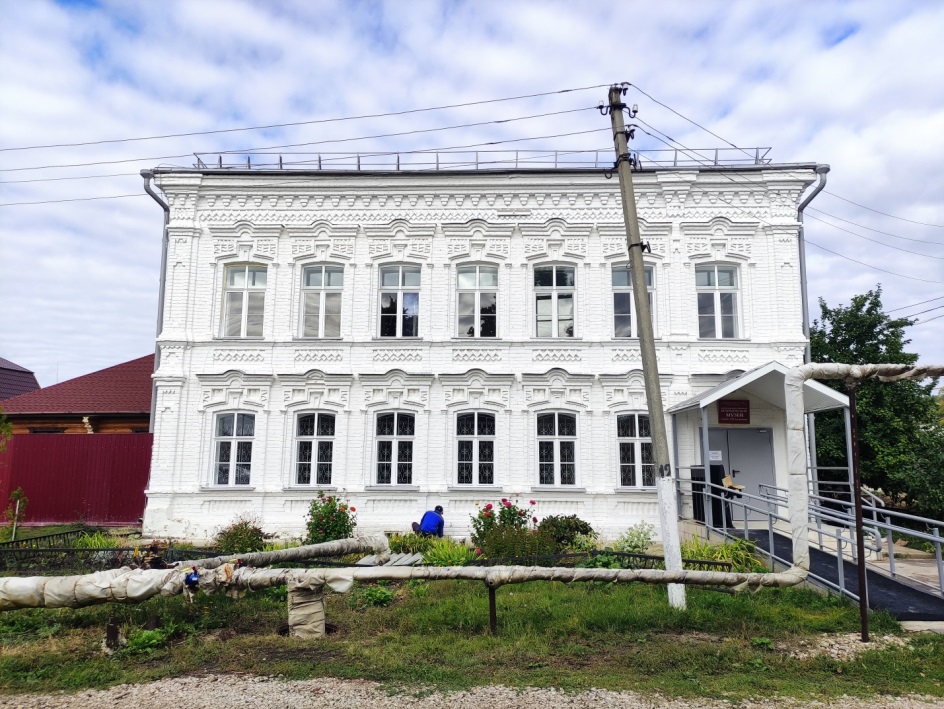 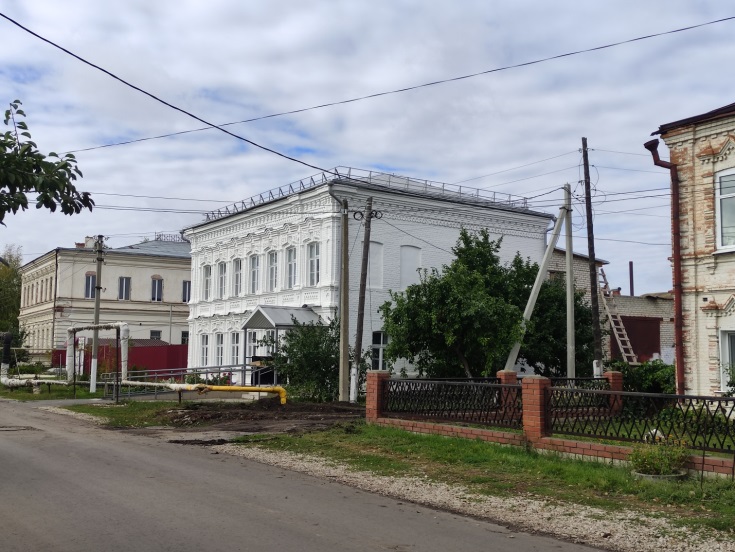 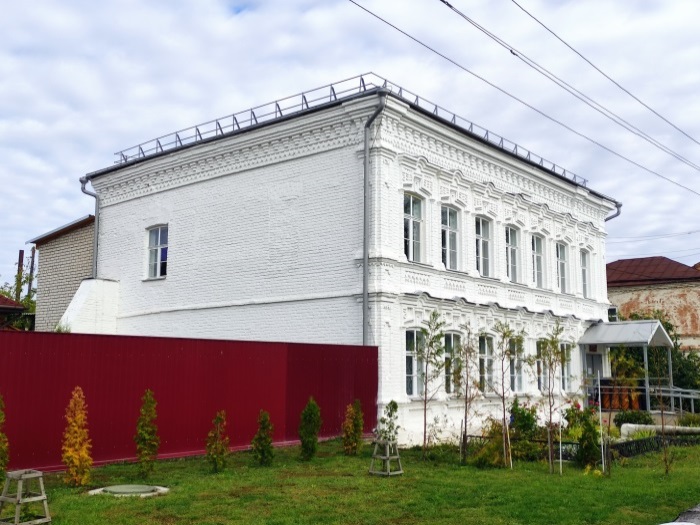 ___________ПРИЛОЖЕНИЕ № 3к охранному обязательству собственникаили иного законного владельца объектакультурного наследия, включённогов единый государственный реестробъектов культурного наследия(памятников истории и культуры)народов Российской Федерации,«Дом купца Березина», 2-я пол. XIX в. (Ульяновская область, Сенгилеевскийрайон, г. Сенгилей, ул. Октябрьская, 8)СОСТАВ (ПЕРЕЧЕНЬ) и сроки (периодичность) работ по сохранению объекта культурного наследия__________________ПРИЛОЖЕНИЕ № 4к охранному обязательству собственникаили иного законного владельца объектакультурного наследия, включённогов единый государственный реестробъектов культурного наследия(памятников истории и культуры)народов Российской Федерации,«Дом купца Березина», 2-я пол. XIX в. (Ульяновская область, Сенгилеевскийрайон, г. Сенгилей, ул. Октябрьская, 8)ТРЕБОВАНИЯк обеспечению доступа граждан Российской Федерации, иностранных граждан и лиц без гражданства к объекту культурного наследия, которые устанавливаются статьёй 474 Федерального закона 
от 25.06.2002 № 73-ФЗ «Об объектах культурного наследия (памятниках истории и культуры) народов Российской Федерации» с учётом 
требований к сохранению указанного объекта культурного наследия, 
требований к его содержанию и использованию, физического состояния этого объекта культурного наследия и характера 
его современного использованияУсловия доступа к объекту культурного наследия религиозного назначения с учётом требований к внешнему виду и поведению лиц, находящихся 
в границах территории объекта культурного наследия религиозного назначения, соответствующие внутренним установлениям религиозной организации:__________________УТВЕРЖДЕНОраспоряжением ПравительстваУльяновской областиОХРАННОЕ ОБЯЗАТЕЛЬСТВОсобственника или иного законного владельца объекта культурного наследия, включённого в единый государственный реестр объектов культурногонаследия (памятников истории и культуры) народов Российской ФедерацииОтметка о наличии или отсутствии паспорта объекта культурного наследия, включённого в единый государственный реестр объектов культурного наследия (памятников истории и культуры) народов Российской Федерации, 
в отношении которого утверждено охранное обязательство (далее – объект культурного наследия):Паспорт объекта культурного наследия является неотъемлемой частью охранного обязательства (приложение № 1 к настоящему охранному обязательству).  Раздел 1. Сведения об объекте культурного наследия1.1. Сведения о наименовании объекта культурного наследия:1.2. Сведения о времени возникновения или дате создания объекта культурного наследия, датах основных изменений (перестроек) данного объекта 
и (или) датах связанных с ним исторических событий:1.3. Сведения о категории историко-культурного значения объекта 
культурного наследия:1.4. Сведения о виде объекта культурного наследия:1.5. Номер и дата принятия органом государственной власти решения 
о включении объекта культурного наследия в единый государственный 
реестр объектов культурного наследия (памятников истории и культуры) 
народов Российской Федерации:приказ Министерства искусства и культурной политики Ульяновской 
области от 04.04.2016 № 40 «О включении выявленных  объектов культурного наследия в единый государственный реестр объектов культурного наследия (памятников истории и культуры) народов Российской Федерации».1.6. Сведения о местонахождении объекта культурного наследия (адрес объекта или при его отсутствии описание местоположения объекта):1.7. Сведения о границах территории объекта культурного наследия: не утверждены.1.8. Описание предмета охраны объекта культурного наследия:не установлен. 1.9. Фотографическое (иное графическое) изображение объекта культурного наследия (на момент утверждения охранного обязательства), за исключением отдельных объектов археологического наследия, фотографическое изображение которых вносится на основании решения регионального органа охраны объектов культурного наследия (приложение № 2 к настоящему охранному обязательству).1.10. Сведения о наличии зон охраны объекта культурного наследия 
с указанием номера и даты принятия органом государственной власти акта 
об утверждении указанных зон либо информация о расположении данного объекта культурного наследия в границах зон охраны иного объекта культурного наследия:не установлены; в соответствии со статьёй 341 Федерального закона от 25.06.2002 № 73-ФЗ «Об объектах культурного наследия (памятниках истории и культуры) народов Российской Федерации» (далее – Закон № 73-ФЗ) действует защитная зона на расстоянии 200 м от внешних границ территории памятника.1.11. Сведения об объектах культурного наследия, входящих в состав объекта культурного наследия, являющегося ансамблем:ансамблем не является. 1.12. Сведения о требованиях к осуществлению деятельности в границах территории объекта культурного наследия, об особом режиме использования земельного участка, в границах которого располагается объект археологического наследия, установленных статьёй 51 Закона № 73-ФЗ:1.12.1. На территории памятника или ансамбля запрещаются строительство объектов капитального строительства и увеличение объёмно-пространственных характеристик существующих на территории памятника или ансамбля объектов капитального строительства; проведение земляных, строительных, мелиоративных и иных работ, за исключением работ по сохранению объекта культурного наследия или его отдельных элементов, сохранению историко-градостроительной или природной среды объекта культурного наследия.1.12.2. На территории памятника, ансамбля или достопримечательного места разрешается ведение хозяйственной деятельности, не противоречащей требованиям обеспечения сохранности объекта культурного наследия и позволяющей обеспечить функционирование объекта культурного наследия 
в современных условиях.1.13. Иные сведения, предусмотренные Законом № 73-ФЗ: отсутствуют.Раздел 2. Требования к сохранению объекта культурного наследия2.1. В соответствии с пунктом 1 статьи 472 Закона № 73-ФЗ требования 
к сохранению объекта культурного наследия предусматривают консервацию, ремонт, реставрацию объекта культурного наследия, приспособление объекта культурного наследия для современного использования либо сочетание указанных мер.2.2. Состав (перечень) и сроки (периодичность) работ по сохранению объекта культурного наследия являются неотъемлемой частью настоящего охранного обязательства (приложение № 3 к настоящему охранному обязательству) и определяются региональным органом охраны объектов культурного наследия с учётом мнения собственника или иного законного владельца объекта культурного наследия на основании составленного региональным органом охраны объектов культурного наследия акта технического состояния объекта культурного наследия с учётом вида данного объекта культурного наследия, его индивидуальных особенностей, физического состояния, функционального назначения и намечаемого использования объекта культурного наследия.2.3. Лица, указанные в пункте 11 статьи 476 Закона № 73-ФЗ, обязаны обеспечивать финансирование мероприятий, обеспечивающих выполнение 
требований к сохранению объекта культурного наследия.Раздел 3. Требования к содержанию и использованию 
объектакультурного наследия3.1. В соответствии с пунктом 1 статьи 473 Закона № 73-ФЗ при содержании и использовании объекта культурного наследия в целях поддержания 
в надлежащем техническом состоянии без ухудшения физического состояния 
и (или) изменения предмета охраны данного объекта культурного наследия лица, указанные в пункте 11 статьи 476 Закона № 73-ФЗ, лицо, которому 
земельный участок, в границах которого располагается объект археологического наследия, принадлежит на праве собственности или ином вещном праве, обязаны:1) осуществлять расходы на содержание объекта культурного наследия 
и поддержание его в надлежащем техническом, санитарном и противопожарном состоянии;2) не проводить работы, изменяющие предмет охраны объекта культурного наследия либо ухудшающие условия, необходимые для сохранности объекта культурного наследия;3) не проводить работы, изменяющие облик, объёмно-планировочные 
и конструктивные решения и структуры, интерьер объекта культурного наследия, в случае если предмет охраны объекта культурного наследия 
не определён;4) обеспечивать сохранность и неизменность облика объекта культурного наследия;5) соблюдать установленные статьёй 51 Закона № 73-ФЗ требования 
к осуществлению деятельности в границах территории объекта культурного наследия, особый режим использования земельного участка, водного объекта или его части, в границах которых располагается объект археологического наследия;6) не использовать объект культурного наследия (за исключением оборудованных с учётом требований противопожарной безопасности объектов культурного наследия, предназначенных либо предназначавшихся для осуществления и (или) обеспечения указанных ниже видов хозяйственной деятельности, 
и помещений для хранения предметов религиозного назначения, включая свечи и лампадное масло):а) под склады и объекты производства взрывчатых и огнеопасных материалов, предметов и веществ, загрязняющих интерьер объекта культурного наследия, его фасад, территорию и водные объекты и (или) имеющих вредные парогазообразные и иные выделения;б) под объекты производства, имеющие оборудование, оказывающее динамическое и вибрационное воздействие на конструкции объекта культурного наследия, независимо от мощности данного оборудования;в) под объекты производства и лаборатории, связанные с неблагоприятным для объекта культурного наследия температурно-влажностным режимом 
и применением химически активных веществ;7) незамедлительно извещать региональный орган охраны объектов культурного наследия обо всех известных ему повреждениях, авариях или 
об иных обстоятельствах, причинивших вред объекту культурного наследия, включая объект археологического наследия, земельному участку в границах территории объекта культурного наследия либо земельному участку, в границах которого располагается объект археологического наследия, или угрожающих причинением такого вреда, и безотлагательно принимать меры 
по предотвращению дальнейшего разрушения, в том числе проводить противоаварийные работы в порядке, установленном для проведения работ 
по сохранению объекта культурного наследия;8) не допускать ухудшения состояния территории объекта культурного наследия, поддерживать территорию объекта культурного наследия в благоустроенном состоянии.3.2. В соответствии с пунктом 2 статьи 473 Закона № 73-ФЗ собственник жилого помещения, являющегося объектом культурного наследия или частью такого объекта, обязан выполнять требования к сохранению объекта культурного наследия в части, предусматривающей обеспечение поддержания объекта культурного наследия или части объекта культурного наследия в надлежащем техническом состоянии без ухудшения физического состояния и изменения предмета охраны объекта культурного наследия.3.3. В случае обнаружения при проведении работ на земельном участке 
в границах территории объекта культурного наследия либо на земельном участке, в границах которого располагается объект археологического наследия, объектов, обладающих признаками объекта культурного наследия, собственник или иной законный владелец объекта культурного наследия осуществляет 
действия, предусмотренные подпунктом 2 пункта 3 статьи 472 Закона № 73-ФЗ.3.4. В случае если содержание или использование объекта культурного наследия может привести к ухудшению состояния данного объекта культурного наследия и (или) предмета охраны данного объекта культурного наследия, 
региональным органом охраны объектов культурного наследия устанавливаются требования:3.4.1. К видам хозяйственной деятельности с использованием объекта культурного наследия либо к видам хозяйственной деятельности, оказывающим воздействие на объект культурного наследия, предусматривающиев том числе ограничение хозяйственной деятельности в соответствии с подпунктом 6 пункта 3.1 настоящего раздела.3.4.2. К использованию объекта культурного наследия при осуществлении хозяйственной деятельности, предусматривающие в том числе ограничение технических и иных параметров воздействия на объект культурного наследия.3.4.3. К благоустройству в границах территории объекта культурного наследия.3.5. Лица, указанные в пункте 11 статьи 476 Закона № 73-ФЗ, обязаны осуществлять финансирование мероприятий, обеспечивающих выполнение требований по содержанию и использованию объекта культурного наследия.Раздел 4. Требования к обеспечению доступа граждан Российской Федерации, иностранных граждан и лиц без гражданства к объекту культурного наследия4.1. Требования к обеспечению доступа граждан Российской Федерации, иностранных граждан и лиц без гражданства к объекту культурного наследия устанавливаются статьёй 474 Закона № 73-ФЗ с учётом требований к сохранению указанного объекта культурного наследия, требований к его содержанию 
и использованию, физического состояния этого объекта культурного наследия и характера его современного использования (приложение № 4 к настоящему охранному обязательству).4.2. Лица, указанные в пункте 11 статьи 476 Закона № 73-ФЗ, обязаны обеспечивать финансирование мероприятий, обеспечивающих выполнение требований к обеспечению доступа граждан Российской Федерации, иностранных граждан и лиц без гражданства к объекту культурного наследия.Раздел 5. Требования к размещению наружной рекламы на объектах культурного наследия, их территориях в случае, если их размещение допускается в соответствии с законодательством Российской ФедерацииТребования к распространению на объектах культурного наследия, 
их территориях наружной рекламы устанавливаются в соответствии 
со статьёй 351 Закона № 73-ФЗ:на объекте культурного наследия, его территории возможно размещение наружной рекламы, содержащей исключительно информацию о проведении 
на объекте культурного наследия, его территории театрально-зрелищных, культурно-просветительных и зрелищно-развлекательных мероприятий или исключительно информацию об указанных мероприятиях с одновременным упоминанием об определённом лице как о спонсоре конкретного мероприятия при условии, если такому упоминанию отведено не более чем десять процентов рекламной площади (пространства).Раздел 6. Требования к установке информационных надписейи обозначений на объект культурного наследия6.1. На объекте культурного наследия должны быть установлены надписи и обозначения, содержащие информацию об объекте культурного наследия, 
в порядке, определённом пунктом 2 статьи 27 Закона № 73-ФЗ.6.2. Сведения об информационной надписи и обозначениях на объекте культурного наследия:не установлены.6.3. Информационные надписи и обозначения на объекте культурного наследия необходимо установить в порядке, определённом постановлением Правительства Российской Федерации от 10.09.2019 № 1178 «Об утверждении правил установки информационных надписей и обозначений на объекты культурного наследия (памятники истории и культуры) народов Российской Федерации, содержания этих информационных надписей и обозначений, а также требований к составу проектов установки и содержания информационных надписей и обозначений, на основаниикоторых осуществляется такая установка», в сроки, указанные в приложении № 4 к настоящему охранному обязательству.Раздел 7. Дополнительные требования в отношении объектакультурного наследия7.1. Обеспечение условий доступности объекта культурного наследия для инвалидов:в соответствии с приказом Министерства культуры Российской Федерации от 20.11.2015 № 2834 «Об утверждении Порядка обеспечения условий доступности для инвалидов объектов культурного наследия, включённых в единый государственный реестр объектов культурного наследия (памятников истории и культуры) народов Российской Федерации».7.2. Необходимость проведения оценки воздействия на выдающуюся универсальную ценность объекта всемирного наследия ЮНЕСКО при проведении крупномасштабных восстановительных или новых строительных работ 
в границах его территории или его буферной зоны:отсутствует. 7.3. Необходимость проведения работ по консервации и реставрации 
объектов культурного наследия физическими лицами, аттестованными Министерством культуры Российской Федерации, состоящими в трудовых отношениях с юридическими лицами или индивидуальными предпринимателями, имеющими лицензию на осуществление деятельности по сохранению объектов культурного наследия:в соответствии со статьями 40-45 Закона 73-ФЗ.__________________ПРИЛОЖЕНИЕ № 1к охранному обязательству собственникаили иного законного владельца объектакультурного наследия, включённогов единый государственный реестробъектов культурного наследия(памятников истории и культуры)народов Российской Федерации,«Дом купца Мартынова. В 1948-1990 гг. здесь жил Герой Советского Союза Н.Н.Вербин (1920-1990)»(Ульяновская область, Сенгилеевский район, г. Сенгилей,ул. Ленина, 18)Экземпляр 4ПАСПОРТ
объекта культурного наследияФотографическое изображение объекта культурного наследия,
за исключением отдельных объектов археологического наследия,
фотографическое изображение которых вносится на основании решения
регионального органа охраны объектов культурного наследия16.09.2022Дата съёмки (число, месяц, год)Сведения о наименовании объекта культурного наследия2. Сведения о времени возникновения или дате создания объекта культурного наследия, датах основных изменений (перестроек) данного объекта 
и (или) датах связанных с ним исторических событий3. Сведения о категории историко-культурного значения объекта 
культурного наследия4. Сведения о виде объекта культурного наследия5. Номер и дата принятия органом государственной власти решения 
о включении объекта культурного наследия в единый государственный реестр объектов культурного наследия (памятников истории и культуры) народов 
Российской Федерации:приказ Министерства искусства и культурной политики Ульяновской 
области от 04.04.2016 № 40 «О включении выявленных  объектов культурного наследия в единый государственный реестр объектов культурного наследия (памятников истории и культуры) народов Российской Федерации».6. Сведения о местонахождении объекта культурного наследия (адрес объекта или при его отсутствии описание местоположения объекта):Ульяновская область,Сенгилеевский район, г. Сенгилей, ул. Ленина, 18.7. Сведения о границах территории объекта культурного наследия, включённого в единый государственный реестр объектов культурного наследия 
(памятников истории и культуры) народов Российской Федерации:не утверждены.8. Описание предмета охраны объекта культурного наследия:не утверждён.9. Сведения о наличии зон охраны данного объекта культурного наследия с указанием номера и даты принятия органом государственной власти акта 
об утверждении указанных зон либо информация о расположении данного 
объекта культурного наследия в границах зон охраны иного объекта культурного наследия:не установлены; в соответствии со статьёй 341 Федерального закона от 25.06.2002 № 73-ФЗ «Об объектах культурного наследия (памятниках истории и культуры) народов Российской Федерации» действует защитная зона на расстоянии 200 м от внешних границ территории памятника.Уполномоченное должностное лицо регионального органа охраны 
объектов культурного наследия__________________ПРИЛОЖЕНИЕ № 2к охранному обязательству собственникаили иного законного владельца объектакультурного наследия, включённогов единый государственный реестробъектов культурного наследия(памятников истории и культуры)народов Российской Федерации,«Дом купца Мартынова. В 1948-1990 гг. здесь жил Герой Советского СоюзаН.Н.Вербин (1920-1990)»(Ульяновская область, Сенгилеевский район, г. Сенгилей,ул. Ленина, 18)ФОТОГРАФИЧЕСКОЕ (иное графическое) изображение объекта культурного наследия (на момент утверждения охранного обязательства)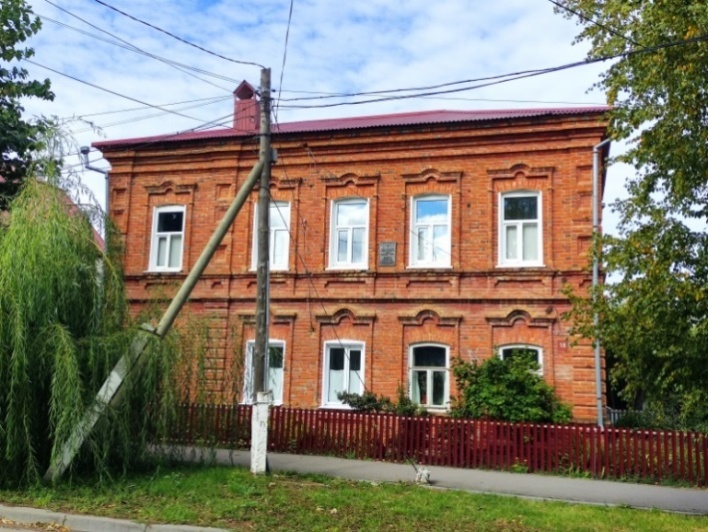 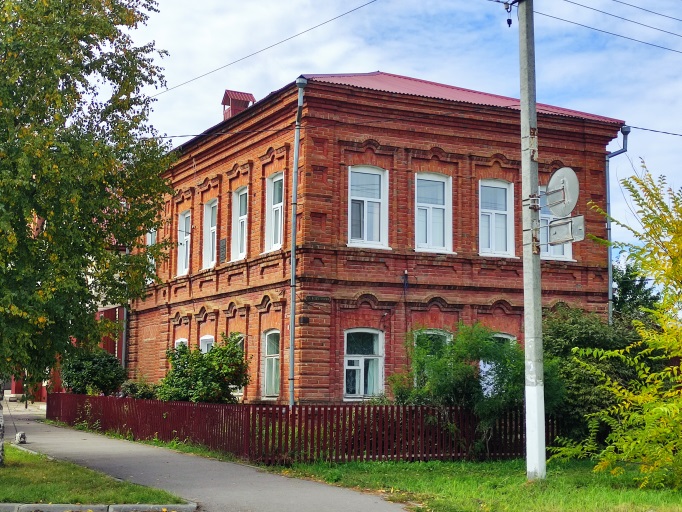 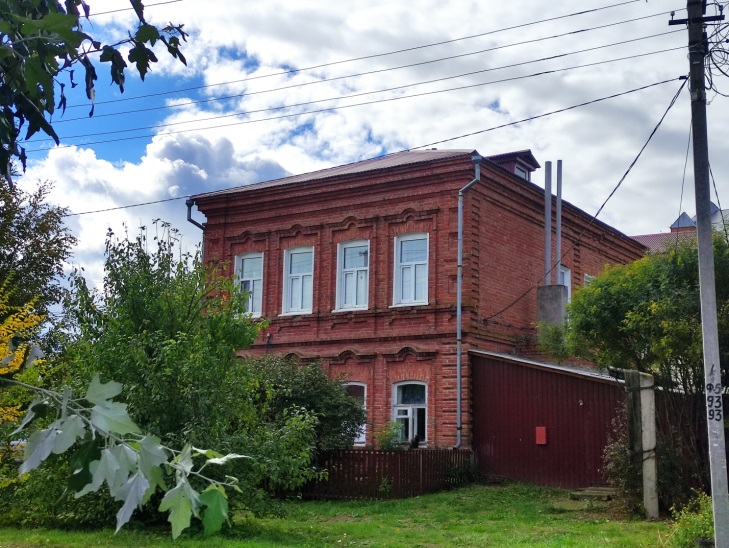 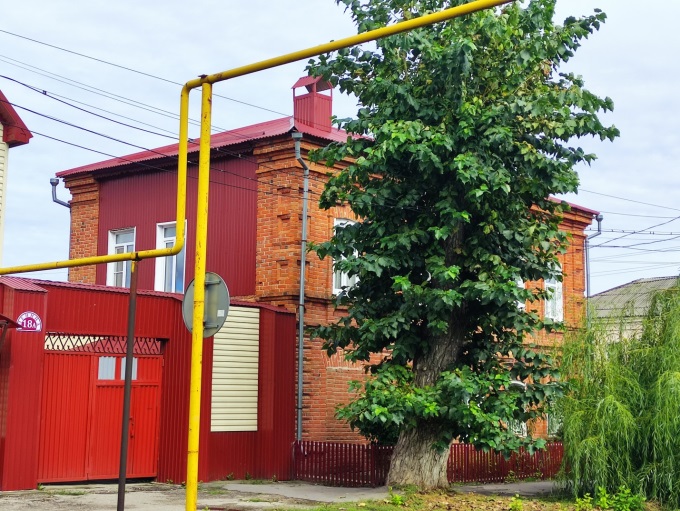 ___________ПРИЛОЖЕНИЕ № 3к охранному обязательству собственникаили иного законного владельца объектакультурного наследия, включённогов единый государственный реестробъектов культурного наследия(памятников истории и культуры)народов Российской Федерации,«Дом купца Мартынова. В 1948-1990 гг. здесь жил Герой Советского Союза Н.Н.Вербин (1920-1990)»(Ульяновская область, Сенгилеевский район, г. Сенгилей,ул. Ленина, 18)СОСТАВ (ПЕРЕЧЕНЬ) и сроки (периодичность) работ по сохранению объекта культурного наследия__________________ПРИЛОЖЕНИЕ № 4к охранному обязательству собственникаили иного законного владельца объектакультурного наследия, включённогов единый государственный реестробъектов культурного наследия(памятников истории и культуры)народов Российской Федерации,«Дом купца Мартынова. В 1948-1990 гг. здесь жил Герой Советского Союза Н.Н.Вербин (1920-1990)»(Ульяновская область, Сенгилеевский район, г. Сенгилей,ул. Ленина, 18)ТРЕБОВАНИЯк обеспечению доступа граждан Российской Федерации, иностранных граждан и лиц без гражданства к объекту культурного наследия, которые устанавливаются статьёй 474 Федерального закона 
от 25.06.2002 № 73-ФЗ «Об объектах культурного наследия (памятниках истории и культуры) народов Российской Федерации» с учётом 
требований к сохранению указанного объекта культурного наследия, 
требований к его содержанию и использованию, физического состояния этого объекта культурного наследия и характера 
его современного использованияУсловия доступа к объекту культурного наследия с учётом вида объекта культурного наследия, категории его историко-культурного значения, предмета охраны, физического состояния объекта культурного наследия, требований 
к его сохранению, характера современного использования данного объекта культурного наследия:__________________УТВЕРЖДЕНОраспоряжением ПравительстваУльяновской областиОХРАННОЕ ОБЯЗАТЕЛЬСТВОсобственника или иного законного владельца объекта культурного наследия, включённого в единый государственный реестр объектов культурногонаследия (памятников истории и культуры) народов Российской ФедерацииОтметка о наличии или отсутствии паспорта объекта культурного наследия, включённого в единый государственный реестр объектов культурного наследия (памятников истории и культуры) народов Российской Федерации, 
в отношении которого утверждено охранное обязательство (далее – объект культурного наследия):Паспорт объекта культурного наследия является неотъемлемой частью охранного обязательства (приложение № 1 к настоящему охранному обязательству).  Раздел 1. Сведения об объекте культурного наследия1.1. Сведения о наименовании объекта культурного наследия:1.2. Сведения о времени возникновения или дате создания объекта культурного наследия, датах основных изменений (перестроек) данного объекта 
и (или) датах связанных с ним исторических событий:1.3. Сведения о категории историко-культурного значения объекта 
культурного наследия:1.4. Сведения о виде объекта культурного наследия:1.5. Номер и дата принятия органом государственной власти решения 
о включении объекта культурного наследия в единый государственный 
реестр объектов культурного наследия (памятников истории и культуры) 
народов Российской Федерации:распоряжение Правительства Ульяновской области от 17.07.2017 
№ 343-пр «О включении выявленных  объектов культурного наследия в единый государственный реестр объектов культурного наследия (памятников истории 
и культуры) народов Российской Федерации».1.6. Сведения о местонахождении объекта культурного наследия (адрес объекта или при его отсутствии описание местоположения объекта):1.7. Сведения о границах территории объекта культурного наследия: утверждены распоряжением Правительства Ульяновской области 
от 17.07.2017 № 343-пр «О включении выявленных объектов культурного наследия в единый государственный реестр объектов культурного наследия (памятников истории и культуры) народов Российской Федерации».1.8. Описание предмета охраны объекта культурного наследия:не утверждён. 1.9. Фотографическое (иное графическое) изображение объекта культурного наследия (на момент утверждения охранного обязательства), за исключением отдельных объектов археологического наследия, фотографическое изображение которых вносится на основании решения регионального органа охраны объектов культурного наследия (приложение № 2 к настоящему охранному обязательству).1.10. Сведения о наличии зон охраны объекта культурного наследия 
с указанием номера и даты принятия органом государственной власти акта 
об утверждении указанных зон либо информация о расположении данного объекта культурного наследия в границах зон охраны иного объекта культурного наследия:не установлены.1.11. Сведения об объектах культурного наследия, входящих в состав объекта культурного наследия, являющегося ансамблем:ансамблем не является. 1.12. Сведения о требованиях к осуществлению деятельности в границах территории объекта культурного наследия, об особом режиме использования земельного участка, в границах которого располагается объект археологического наследия, установленных статьёй 51 Закона № 73-ФЗ:1.12.1. На территории памятника или ансамбля запрещаются строительство объектов капитального строительства и увеличение объёмно-пространственных характеристик существующих на территории памятника или ансамбля объектов капитального строительства; проведение земляных, строительных, мелиоративных и иных работ, за исключением работ по сохранению объекта культурного наследия или его отдельных элементов, сохранению историко-градостроительной или природной среды объекта культурного наследия.1.12.2. На территории памятника, ансамбля или достопримечательного места разрешается ведение хозяйственной деятельности, не противоречащей требованиям обеспечения сохранности объекта культурного наследия и позволяющей обеспечить функционирование объекта культурного наследия 
в современных условиях.1.13. Иные сведения, предусмотренные Законом № 73-ФЗ: отсутствуют.Раздел 2. Требования к сохранению объекта культурного наследия2.1. В соответствии с пунктом 1 статьи 472 Закона № 73-ФЗ требования 
к сохранению объекта культурного наследия предусматривают консервацию, ремонт, реставрацию объекта культурного наследия, приспособление объекта культурного наследия для современного использования либо сочетание указанных мер.2.2. Состав (перечень) и сроки (периодичность) работ по сохранению объекта культурного наследия являются неотъемлемой частью настоящего охранного обязательства (приложение № 3 к настоящему охранному обязательству) и определяются региональным органом охраны объектов культурного наследия с учётом мнения собственника или иного законного владельца объекта культурного наследия на основании составленного региональным органом охраны объектов культурного наследия акта технического состояния объекта культурного наследия с учётом вида данного объекта культурного наследия, его индивидуальных особенностей, физического состояния, функционального назначения и намечаемого использования объекта культурного наследия.2.3. Лица, указанные в пункте 11 статьи 476 Закона № 73-ФЗ, обязаны обеспечивать финансирование мероприятий, обеспечивающих выполнение 
требований к сохранению объекта культурного наследия.Раздел 3. Требования к содержанию и использованию 
объектакультурного наследия3.1. В соответствии с пунктом 1 статьи 473 Закона № 73-ФЗ при содержании и использовании объекта культурного наследия в целях поддержания 
в надлежащем техническом состоянии без ухудшения физического состояния 
и (или) изменения предмета охраны данного объекта культурного наследия лица, указанные в пункте 11 статьи 476 Закона № 73-ФЗ, лицо, которому 
земельный участок, в границах которого располагается объект археологического наследия, принадлежит на праве собственности или ином вещном праве, обязаны:1) осуществлять расходы на содержание объекта культурного наследия 
и поддержание его в надлежащем техническом, санитарном и противопожарном состоянии;2) не проводить работы, изменяющие предмет охраны объекта культурного наследия либо ухудшающие условия, необходимые для сохранности объекта культурного наследия;3) не проводить работы, изменяющие облик, объёмно-планировочные 
и конструктивные решения и структуры, интерьер объекта культурного наследия, в случае если предмет охраны объекта культурного наследия не определён;4) обеспечивать сохранность и неизменность облика объекта культурного наследия;5) соблюдать установленные статьёй 51 Закона № 73-ФЗ требования 
к осуществлению деятельности в границах территории объекта культурного
наследия, особый режим использования земельного участка, водного объекта
или его части, в границах которых располагается объект археологического наследия;6) не использовать объект культурного наследия (за исключением оборудованных с учётом требований противопожарной безопасности объектов культурного наследия, предназначенных либо предназначавшихся для осуществления и (или) обеспечения указанных ниже видов хозяйственной деятельности, 
и помещений для хранения предметов религиозного назначения, включая свечи
и лампадное масло):а) под склады и объекты производства взрывчатых и огнеопасных материалов, предметов и веществ, загрязняющих интерьер объекта культурного наследия, его фасад, территорию и водные объекты и (или) имеющих вредные парогазообразные и иные выделения;б) под объекты производства, имеющие оборудование, оказывающее динамическое и вибрационное воздействие на конструкции объекта культурного наследия, независимо от мощности данного оборудования;в) под объекты производства и лаборатории, связанные с неблагоприятным для объекта культурного наследия температурно-влажностным режимом 
и применением химически активных веществ;7) незамедлительно извещать региональный орган охраны объектов культурного наследия обо всех известных ему повреждениях, авариях или 
об иных обстоятельствах, причинивших вред объекту культурного наследия, включая объект археологического наследия, земельному участку в границах территории объекта культурного наследия либо земельному участку, в границах которого располагается объект археологического наследия, или угрожающих причинением такого вреда, и безотлагательно принимать меры 
по предотвращению дальнейшего разрушения, в том числе проводить противоаварийные работы в порядке, установленном для проведения работ 
по сохранению объекта культурного наследия;8) не допускать ухудшения состояния территории объекта культурного наследия, поддерживать территорию объекта культурного наследия в благоустроенном состоянии.3.2. В соответствии с пунктом 2 статьи 473 Закона № 73-ФЗ собственник жилого помещения, являющегося объектом культурного наследия или частью такого объекта, обязан выполнять требования к сохранению объекта культурного наследия в части, предусматривающей обеспечение поддержания объекта культурного наследия или части объекта культурного наследия в надлежащем техническом состоянии без ухудшения физического состояния и изменения предмета охраны объекта культурного наследия.3.3. В случае обнаружения при проведении работ на земельном участке 
в границах территории объекта культурного наследия либо на земельном участке, в границах которого располагается объект археологического наследия, объектов, обладающих признаками объекта культурного наследия, собственник или иной законный владелец объекта культурного наследия осуществляет 
действия, предусмотренные подпунктом 2 пункта 3 статьи 472 Закона № 73-ФЗ.3.4. В случае если содержание или использование объекта культурного наследия может привести к ухудшению состояния данного объекта культурного наследия и (или) предмета охраны данного объекта культурного наследия, 
региональным органом охраны объектов культурного наследия устанавливаются требования:3.4.1. К видам хозяйственной деятельности с использованием объекта культурного наследия либо к видам хозяйственной деятельности, оказывающим воздействие на объект культурного наследия, предусматривающиев том числе ограничение хозяйственной деятельности в соответствии с подпунктом 6 пункта 3.1 настоящего раздела.3.4.2. К использованию объекта культурного наследия при осуществлении хозяйственной деятельности, предусматривающие в том числе ограничение технических и иных параметров воздействия на объект культурного наследия.3.4.3. К благоустройству в границах территории объекта культурного наследия.3.5. Лица, указанные в пункте 11 статьи 476 Закона № 73-ФЗ, обязаны осуществлять финансирование мероприятий, обеспечивающих выполнение требований по содержанию и использованию объекта культурного наследия.Раздел 4. Требования к обеспечению доступа граждан Российской Федерации, иностранных граждан и лиц без гражданства к объекту культурного наследия4.1. Требования к обеспечению доступа граждан Российской Федерации, иностранных граждан и лиц без гражданства к объекту культурного наследия устанавливаются статьёй 474 Закона № 73-ФЗ с учётом требований к сохранению указанного объекта культурного наследия, требований к его содержанию 
и использованию, физического состояния этого объекта культурного наследия и характера его современного использования (приложение № 4 к настоящему охранному обязательству).4.2. Лица, указанные в пункте 11 статьи 476 Закона № 73-ФЗ, обязаны обеспечивать финансирование мероприятий, обеспечивающих выполнение требований к обеспечению доступа граждан Российской Федерации, иностранных граждан и лиц без гражданства к объекту культурного наследия.Раздел 5. Требования к размещению наружной рекламы на объектах культурного наследия, их территориях в случае, если их размещение допускается в соответствии с законодательством Российской ФедерацииТребования к распространению на объектах культурного наследия, 
их территориях наружной рекламы устанавливаются в соответствии 
со статьёй 351 Закона № 73-ФЗ:на объекте культурного наследия, его территории возможно размещение наружной рекламы, содержащей исключительно информацию о проведении 
на объекте культурного наследия, его территории театрально-зрелищных, культурно-просветительных и зрелищно-развлекательных мероприятий или исключительно информацию об указанных мероприятиях с одновременным упоминанием об определённом лице как о спонсоре конкретного мероприятия при условии, если такому упоминанию отведено не более чем десять процентов рекламной площади (пространства).Раздел 6. Требования к установке информационных надписейи обозначений на объект культурного наследия6.1. На объекте культурного наследия должны быть установлены надписи и обозначения, содержащие информацию об объекте культурного наследия, в порядке, определённом пунктом 2 статьи 27 Закона № 73-ФЗ.6.2. Сведения об информационной надписи и обозначениях на объекте культурного наследия:не установлены.6.3. Информационные надписи и обозначения на объекте культурного наследия необходимоустановить в порядке, определённом постановлением Правительства Российской Федерации от 10.09.2019 № 1178 «Об утверждении правил установки информационных надписей и обозначений на объекты культурного наследия (памятники истории и культуры) народов Российской Федерации, содержания этих информационных надписей и обозначений, а также требований к составу проектов установки и содержания информационных надписей и обозначений, на основаниикоторых осуществляется такая установка», в сроки, указанные в приложении № 4 к настоящему охранному обязательству.Раздел 7. Дополнительные требования в отношении объектакультурного наследия7.1. Обеспечение условий доступности объекта культурного наследия для инвалидов:в соответствии с приказом Министерства культуры Российской Федерации от 20.11.2015 № 2834 «Об утверждении Порядка обеспечения условий доступности для инвалидов объектов культурного наследия, включённых в единый государственный реестр объектов культурного наследия (памятников истории и культуры) народов Российской Федерации».7.2. Необходимость проведения оценки воздействия на выдающуюся универсальную ценность объекта всемирного наследия ЮНЕСКО при проведении крупномасштабных восстановительных или новых строительных работ 
в границах его территории или его буферной зоны:отсутствует. 7.3. Необходимость проведения работ по консервации и реставрации 
объектов культурного наследия физическими лицами, аттестованными Министерством культуры Российской Федерации, состоящими в трудовых отношениях с юридическими лицами или индивидуальными предпринимателями, имеющими лицензию на осуществление деятельности по сохранению объектов культурного наследия:в соответствии со статьями 40-45 Закона 73-ФЗ.__________________ПРИЛОЖЕНИЕ № 1к охранному обязательству собственникаили иного законного владельца объектакультурного наследия, включённогов единый государственный реестробъектов культурного наследия(памятников истории и культуры)народов Российской Федерации,«Памятник Герою Советского Союза Виктору Петровичу Носову», 1923-1945 гг.(Ульяновская область, Сенгилеевский район, г. Сенгилей,ул. Луначарского, 2А)Экземпляр 4ПАСПОРТ
объекта культурного наследияФотографическое изображение объекта культурного наследия,
за исключением отдельных объектов археологического наследия,
фотографическое изображение которых вносится на основании решения
регионального органа охраны объектов культурного наследия26.04.2022Дата съёмки (число, месяц, год)Сведения о наименовании объекта культурного наследия2. Сведения о времени возникновения или дате создания объекта культурного наследия, датах основных изменений (перестроек) данного объекта 
и (или) датах связанных с ним исторических событий3. Сведения о категории историко-культурного значения объекта 
культурного наследия4. Сведения о виде объекта культурного наследия5. Номер и дата принятия органом государственной власти решения 
о включении объекта культурного наследия в единый государственный реестр объектов культурного наследия (памятников истории и культуры) народов 
Российской Федерации:распоряжение Правительства Ульяновской области от 17.07.2017 
№ 343-пр «О включении выявленных  объектов культурного наследия в единый государственный реестр объектов культурного наследия (памятников истории 
и культуры) народов Российской Федерации».6. Сведения о местонахождении объекта культурного наследия (адрес объекта или при его отсутствии описание местоположения объекта):Ульяновская область,Сенгилеевский район, г. Сенгилей,ул. Луначарского, 2А.7. Сведения о границах территории объекта культурного наследия, включённого в единый государственный реестр объектов культурного наследия 
(памятников истории и культуры) народов Российской Федерации:не установлены.8. Описание предмета охраны объекта культурного наследия:не утверждён.9. Сведения о наличии зон охраны данного объекта культурного наследия с указанием номера и даты принятия органом государственной власти акта 
об утверждении указанных зон либо информация о расположении данного 
объекта культурного наследия в границах зон охраны иного объекта культурного наследия:не установлены.Уполномоченное должностное лицо регионального органа охраны 
объектов культурного наследия__________________ПРИЛОЖЕНИЕ № 2к охранному обязательству собственникаили иного законного владельца объектакультурного наследия, включённогов единый государственный реестробъектов культурного наследия(памятников истории и культуры)народов Российской Федерации,«Памятник Герою Советского Союза Виктору Петровичу Носову», 1923-1945 гг.(Ульяновская область, Сенгилеевский район, г. Сенгилей,ул. Луначарского, 2А)ФОТОГРАФИЧЕСКОЕ (иное графическое) изображение объекта культурного наследия (на момент утверждения охранного обязательства)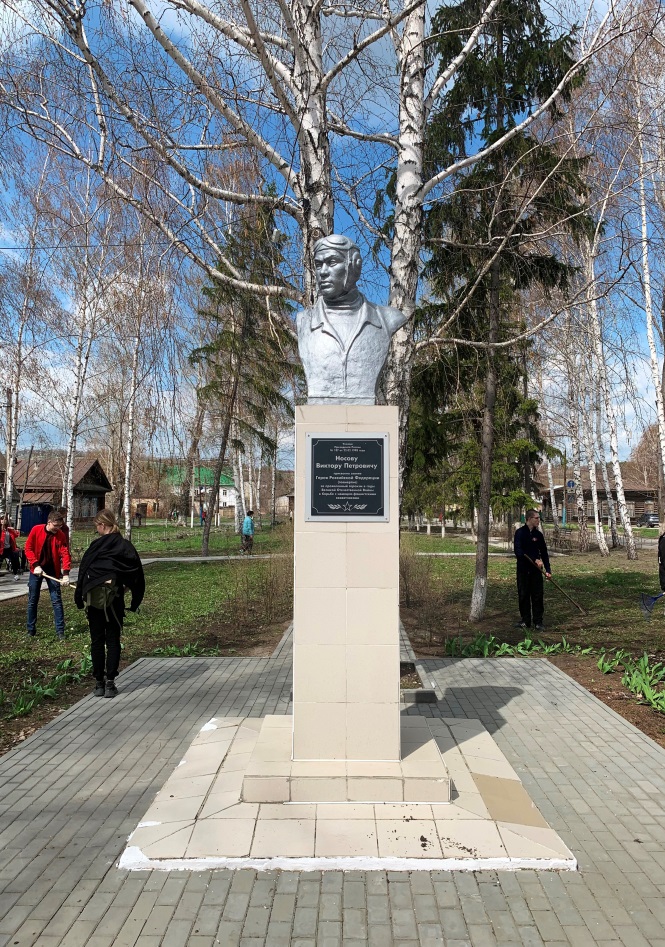 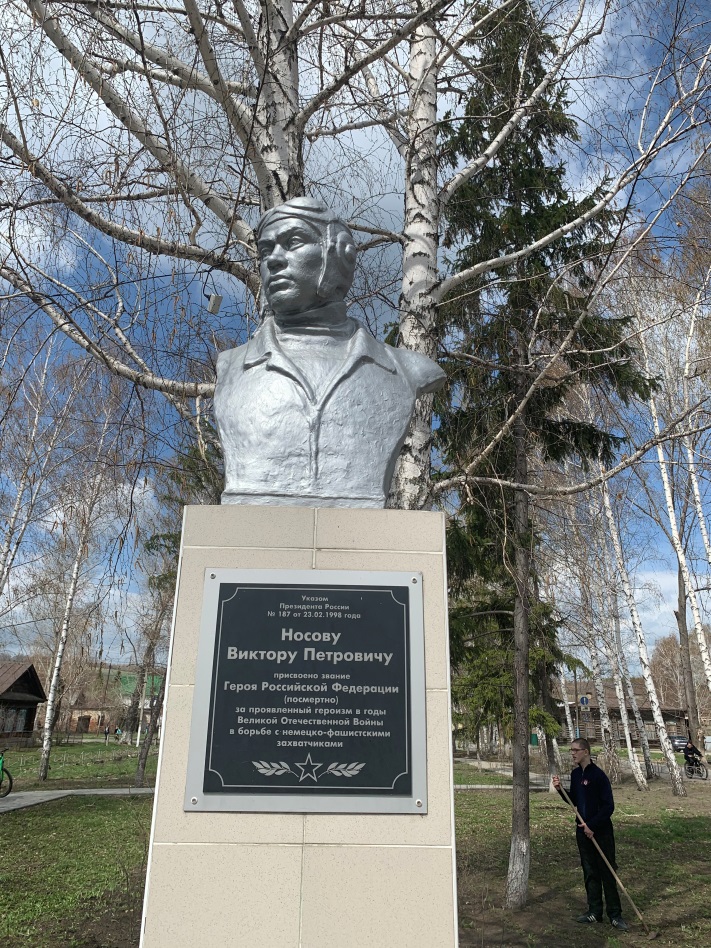 ___________ПРИЛОЖЕНИЕ № 3к охранному обязательству собственникаили иного законного владельца объектакультурного наследия, включённогов единый государственный реестробъектов культурного наследия(памятников истории и культуры)народов Российской Федерации,«Памятник Герою Советского Союза Виктору Петровичу Носову», 1923-1945 гг.(Ульяновская область, Сенгилеевский район, г. Сенгилей,ул. Луначарского, 2А)СОСТАВ (ПЕРЕЧЕНЬ) и сроки (периодичность) работ по сохранению объекта культурного наследия__________________ПРИЛОЖЕНИЕ № 4к охранному обязательству собственникаили иного законного владельца объектакультурного наследия, включённогов единый государственный реестробъектов культурного наследия(памятников истории и культуры)народов Российской Федерации,«Памятник Герою Советского Союза Виктору Петровичу Носову», 1923-1945 гг.(Ульяновская область, Сенгилеевский район, г. Сенгилей,ул. Луначарского, 2А)ТРЕБОВАНИЯк обеспечению доступа граждан Российской Федерации, иностранных граждан и лиц без гражданства к объекту культурного наследия, которые устанавливаются статьёй 474 Федерального закона 
от 25.06.2002 № 73-ФЗ «Об объектах культурного наследия (памятниках истории и культуры) народов Российской Федерации» с учётом 
требований к сохранению указанного объекта культурного наследия, 
требований к его содержанию и использованию, физического состояния этого объекта культурного наследия и характера 
его современного использованияУсловия доступа к объекту культурного наследия с учётом вида объекта культурного наследия, категории его историко-культурного значения, предмета охраны, физического состояния объекта культурного наследия, требований 
к его сохранению, характера современного использования данного объекта культурного наследия:__________________УТВЕРЖДЕНОраспоряжением ПравительстваУльяновской областиОХРАННОЕ ОБЯЗАТЕЛЬСТВОсобственника или иного законного владельца объекта культурного наследия, включённого в единый государственный реестр объектов культурногонаследия (памятников истории и культуры) народов Российской ФедерацииОтметка о наличии или отсутствии паспорта объекта культурного наследия, включённого в единый государственный реестр объектов культурного наследия (памятников истории и культуры) народов Российской Федерации, 
в отношении которого утверждено охранное обязательство (далее – объект культурного наследия):Паспорт объекта культурного наследия является неотъемлемой частью охранного обязательства (приложение № 1 к настоящему охранному обязательству).  Раздел 1. Сведения об объекте культурного наследияСведения о наименовании объекта культурного наследия:1.2. Сведения о времени возникновения или дате создания объекта культурного наследия, датах основных изменений (перестроек) данного объекта 
и (или) датах связанных с ним исторических событий:1.3. Сведения о категории историко-культурного значения объекта 
культурного наследия:1.4. Сведения о виде объекта культурного наследия:1.5. Номер и дата принятия органом государственной власти решения 
о включении объекта культурного наследия в единый государственный 
реестр объектов культурного наследия (памятников истории и культуры) 
народов Российской Федерации:распоряжение Правительства Ульяновской области от 17.07.2017 
№ 343-пр «О включении выявленных объектов культурного наследия в единый государственный реестр объектов культурного наследия (памятников истории 
и культуры) народов Российской Федерации».1.6. Сведения о местонахождении объекта культурного наследия (адрес объекта или при его отсутствии описание местоположения объекта):1.7. Сведения о границах территории объекта культурного наследия: утверждены распоряжением Правительства Ульяновской области 
от 17.07.2017 № 343-пр «О включении выявленных объектов культурного наследия в единый государственный реестр объектов культурного наследия (памятников истории и культуры) народов Российской Федерации». 1.8. Описание предмета охраны объекта культурного наследия:не утверждён. 1.9. Фотографическое (иное графическое) изображение объекта культурного наследия (на момент утверждения охранного обязательства), за исключением отдельных объектов археологического наследия, фотографическое изображение которых вносится на основании решения регионального органа охраны объектов культурного наследия (приложение № 2 к настоящему охранному обязательству).1.10. Сведения о наличии зон охраны объекта культурного наследия 
с указанием номера и даты принятия органом государственной власти акта 
об утверждении указанных зон либо информация о расположении данного объекта культурного наследия в границах зон охраны иного объекта культурного наследия:не установлены; в соответствии со статьёй 341 Федерального закона от 25.06.2002 № 73-ФЗ «Об объектах культурного наследия (памятниках истории и культуры) народов Российской Федерации» (далее – Закон № 73-ФЗ) действует защитная зона на расстоянии 100 м от внешних границ территории памятника.  1.11. Сведения об объектах культурного наследия, входящих в состав объекта культурного наследия, являющегося ансамблем:ансамблем не является. 1.12. Сведения о требованиях к осуществлению деятельности в границах территории объекта культурного наследия, об особом режиме использования земельного участка, в границах которого располагается объект археологического наследия, установленных статьёй 51Закона № 73-ФЗ:1.12.1. На территории памятника или ансамбля запрещаются строительство объектов капитального строительства и увеличение объёмно-пространственных характеристик существующих на территории памятника или ансамбля объектов капитального строительства; проведение земляных, строительных, мелиоративных и иных работ, за исключением работ по сохранению объекта культурного наследия или его отдельных элементов, сохранению историко-градостроительной или природной среды объекта культурного наследия.1.12.2. На территории памятника, ансамбля или достопримечательного места разрешается ведение хозяйственной деятельности, не противоречащей требованиям обеспечения сохранности объекта культурного наследия и позволяющей обеспечить функционирование объекта культурного наследия в современных условиях.1.13. Иные сведения, предусмотренные Законом № 73-ФЗ: отсутствуют.Раздел 2. Требования к сохранению объекта культурного наследия2.1. В соответствии с пунктом 1 статьи 472 Закона № 73-ФЗ требования 
к сохранению объекта культурного наследия предусматривают консервацию, ремонт, реставрацию объекта культурного наследия, приспособление объекта культурного наследия для современного использования либо сочетание указанных мер.2.2. Состав (перечень) и сроки (периодичность) работ по сохранению объекта культурного наследия являются неотъемлемой частью настоящего охранного обязательства (приложение № 3 к настоящему охранному обязательству) и определяются региональным органом охраны объектов культурного наследия с учётом мнения собственника или иного законного владельца объекта культурного наследия на основании составленного региональным органом охраны объектов культурного наследия акта технического состояния объекта культурного наследия с учётом вида данного объекта культурного наследия, его индивидуальных особенностей, физического состояния, функционального назначения и намечаемого использования объекта культурного наследия.2.3. Лица, указанные в пункте 11 статьи 476 Закона № 73-ФЗ, обязаны обеспечивать финансирование мероприятий, обеспечивающих выполнение 
требований к сохранению объекта культурного наследия.Раздел 3. Требования к содержанию и использованию 
объектакультурного наследия3.1. В соответствии с пунктом 1 статьи 473 Закона № 73-ФЗ при содержании и использовании объекта культурного наследия в целях поддержания 
в надлежащем техническом состоянии без ухудшения физического состояния 
и (или) изменения предмета охраны данного объекта культурного наследия лица, указанные в пункте 11 статьи 476 Закона № 73-ФЗ, лицо, которому 
земельный участок, в границах которого располагается объект археологического наследия, принадлежит на праве собственности или ином вещном праве, обязаны:1) осуществлять расходы на содержание объекта культурного наследия 
и поддержание его в надлежащем техническом, санитарном и противопожарном состоянии;2) не проводить работы, изменяющие предмет охраны объекта культурного наследия либо ухудшающие условия, необходимые для сохранности объекта культурного наследия;3) не проводить работы, изменяющие облик, объёмно-планировочные 
и конструктивные решения и структуры, интерьер объекта культурного наследия, в случае если предмет охраны объекта культурного наследия не определён;4) обеспечивать сохранность и неизменность облика объекта культурного наследия;5) соблюдать установленные статьёй 51 Закона № 73-ФЗ требования 
к осуществлению деятельности в границах территории объекта культурного наследия, особый режим использования земельного участка, водного объекта или его части, в границах которых располагается объект археологического наследия;6) не использовать объект культурного наследия (за исключением оборудованных с учётом требований противопожарной безопасности объектов культурного наследия, предназначенных либо предназначавшихся для осуществления и (или) обеспечения указанных ниже видов хозяйственной деятельности, 
и помещений для хранения предметов религиозного назначения, включая свечи и лампадное масло):а) под склады и объекты производства взрывчатых и огнеопасных материалов, предметов и веществ, загрязняющих интерьер объекта культурного наследия, его фасад, территорию и водные объекты и (или) имеющих вредные парогазообразные и иные выделения;б) под объекты производства, имеющие оборудование, оказывающее динамическое и вибрационное воздействие на конструкции объекта культурного наследия, независимо от мощности данного оборудования;в) под объекты производства и лаборатории, связанные с неблагоприятным для объекта культурного наследия температурно-влажностным режимом 
и применением химически активных веществ;7) незамедлительно извещать региональный орган охраны объектов культурного наследия обо всех известных ему повреждениях, авариях или об иных обстоятельствах, причинивших вред объекту культурного наследия, включая объект археологического наследия, земельному участку в границах территории объекта культурного наследия либо земельному участку, в границах которого располагается объект археологического наследия, или угрожающих причинением такого вреда, и безотлагательно принимать меры по предотвращению дальнейшего разрушения, в том числе проводить противоаварийные работы в порядке, установленном для проведения работ по сохранению объекта культурного наследия;8) не допускать ухудшения состояния территории объекта культурного наследия, поддерживать территорию объекта культурного наследия в благоустроенном состоянии.3.2. В соответствии с пунктом 2 статьи 473 Закона № 73-ФЗ собственник жилого помещения, являющегося объектом культурного наследия или частью такого объекта, обязан выполнять требования к сохранению объекта культурного наследия в части, предусматривающей обеспечение поддержания объекта культурного наследия или части объекта культурного наследия в надлежащем техническом состоянии без ухудшения физического состояния и изменения предмета охраны объекта культурного наследия.3.3. В случае обнаружения при проведении работ на земельном участке 
в границах территории объекта культурного наследия либо на земельном участке, в границах которого располагается объект археологического наследия, объектов, обладающих признаками объекта культурного наследия, собственник или иной законный владелец объекта культурного наследия осуществляет 
действия, предусмотренные подпунктом 2 пункта 3 статьи 472 Закона 
№ 73-ФЗ.3.4. В случае если содержание или использование объекта культурного наследия может привести к ухудшению состояния данного объекта культурного наследия и (или) предмета охраны данного объекта культурного наследия, 
региональным органом охраны объектов культурного наследия устанавливаются требования:3.4.1. К видам хозяйственной деятельности с использованием объекта культурного наследия либо к видам хозяйственной деятельности, оказывающим воздействие на объект культурного наследия, предусматривающиев том числе ограничение хозяйственной деятельности в соответствии с подпунктом 6 пункта 3.1 настоящего раздела.3.4.2. К использованию объекта культурного наследия при осуществлении хозяйственной деятельности, предусматривающие в том числе ограничение технических и иных параметров воздействия на объект культурного наследия.3.4.3. К благоустройству в границах территории объекта культурного наследия.3.5. Лица, указанные в пункте 11 статьи 476 Закона № 73-ФЗ, обязаны осуществлять финансирование мероприятий, обеспечивающих выполнение требований по содержанию и использованию объекта культурного наследия.Раздел 4. Требования к обеспечению доступа граждан Российской Федерации, иностранных граждан и лиц без гражданства к объекту культурного наследия4.1. Требования к обеспечению доступа граждан Российской Федерации, иностранных граждан и лиц без гражданства к объекту культурного наследия устанавливаются статьёй 474 Закона № 73-ФЗ с учётом требований к сохранению указанного объекта культурного наследия, требований к его содержанию 
и использованию, физического состояния этого объекта культурного наследия и характера его современного использования (приложение № 4 к настоящему охранному обязательству).4.2. Лица, указанные в пункте 11 статьи 476 Закона № 73-ФЗ, обязаны обеспечивать финансирование мероприятий, обеспечивающих выполнение требований к обеспечению доступа граждан Российской Федерации, иностранных граждан и лиц без гражданства к объекту культурного наследия.Раздел 5. Требования к размещению наружной рекламы на объектах культурного наследия, их территориях в случае, если их размещение допускается в соответствии с законодательством Российской ФедерацииТребования к распространению на объектах культурного наследия, их территориях наружной рекламы устанавливаются в соответствии со статьёй 351 Закона № 73-ФЗ:на объекте культурного наследия, его территории возможно размещение наружной рекламы, содержащей исключительно информацию о проведении 
на объекте культурного наследия, его территории театрально-зрелищных, культурно-просветительных и зрелищно-развлекательных мероприятий или исключительно информацию об указанных мероприятиях с одновременным упоминанием об определённом лице как о спонсоре конкретного мероприятия при условии, если такому упоминанию отведено не более чем десять процентов рекламной площади (пространства).Раздел 6. Требования к установке информационных надписейи обозначений на объект культурного наследия6.1. На объекте культурного наследия должны быть установлены надписи и обозначения, содержащие информацию об объекте культурного наследия, в порядке, определённом пунктом 2 статьи 27 Закона № 73-ФЗ.6.2. Сведения об информационной надписи и обозначениях на объекте культурного наследия:не установлены.6.3. Информационные надписи и обозначения на объекте культурного наследия необходимоустановить в порядке, определённом постановлением Правительства Российской Федерации от 10.09.2019 № 1178 «Об утверждении правил установки информационных надписей и обозначений на объекты культурного наследия (памятники истории и культуры) народов Российской Федерации, содержания этих информационных надписей и обозначений, а также требований к составу проектов установки и содержания информационных надписей и обозначений, на основаниикоторых осуществляется такая установка», в сроки, указанные в приложении № 4 к настоящему охранному обязательству. Раздел 7. Дополнительные требования в отношении объектакультурного наследия7.1. Обеспечение условий доступности объекта культурного наследия для инвалидов:в соответствии с приказом Министерства культуры Российской Федерации от 20.11.2015 № 2834 «Об утверждении Порядка обеспечения условий доступности для инвалидов объектов культурного наследия, включённых в единый государственный реестр объектов культурного наследия (памятников истории и культуры) народов Российской Федерации».7.2. Необходимость проведения оценки воздействия на выдающуюся универсальную ценность объекта всемирного наследия ЮНЕСКО при проведении крупномасштабных восстановительных или новых строительных работ 
в границах его территории или его буферной зоны:отсутствует. 7.3. Необходимость проведения работ по консервации и реставрации 
объектов культурного наследия физическими лицами, аттестованными Министерством культуры Российской Федерации, состоящими в трудовых отношениях с юридическими лицами или индивидуальными предпринимателями, имеющими лицензию на осуществление деятельности по сохранению объектов культурного наследия:в соответствии со статьями 40-45 Закона 73-ФЗ.__________________ПРИЛОЖЕНИЕ № 1к охранному обязательству собственникаили иного законного владельца объектакультурного наследия, включённогов единый государственный реестробъектов культурного наследия(памятников истории и культуры)народов Российской Федерации,«Здание земской больницы»,1874 г.(Ульяновская область, Тереньгульский район, с. Солдатская Ташла,1-й пер. Ульяновский, 3, литеры Б, Б1)Экземпляр 4ПАСПОРТ
объекта культурного наследияФотографическое изображение объекта культурного наследия,
за исключением отдельных объектов археологического наследия,
фотографическое изображение которых вносится на основании решения
регионального органа охраны объектов культурного наследия11.07.2022Дата съёмки (число, месяц, год)Сведения о наименовании объекта культурного наследия2. Сведения о времени возникновения или дате создания объекта культурного наследия, датах основных изменений (перестроек) данного объекта 
и (или) датах связанных с ним исторических событий3. Сведения о категории историко-культурного значения объекта 
культурного наследия4. Сведения о виде объекта культурного наследия5. Номер и дата принятия органом государственной власти решения 
о включении объекта культурного наследия в единый государственный реестр объектов культурного наследия (памятников истории и культуры) народов 
Российской Федерации:распоряжение Правительства Ульяновской области от 17.07.2017 
№ 343-пр «О  включении выявленных объектов культурного наследия в единый государственный реестр объектов культурного наследия (памятников истории 
и культуры) народов Российской Федерации».6. Сведения о местонахождении объекта культурного наследия (адрес объекта или при его отсутствии описание местоположения объекта):Ульяновская область,Тереньгульский район, с. Солдатская Ташла, 
1-й пер. Ульяновский, 3, литеры Б, Б1.7. Сведения о границах территории объекта культурного наследия, включённого в единый государственный реестр объектов культурного наследия 
(памятников истории и культуры) народов Российской Федерации:граница территории проходит вдоль фасада здания с отступом 3 м.8. Описание предмета охраны объекта культурного наследия: не установлен. 9. Сведения о наличии зон охраны данного объекта культурного наследия с указанием номера и даты принятия органом государственной власти акта 
об утверждении указанных зон либо информация о расположении данного 
объекта культурного наследия в границах зон охраны иного объекта культурного наследия:в соответствии со статьёй 341 Федерального закона от 25.06.2002 
№ 73-ФЗ «Об объектах культурного наследия (памятниках истории и культуры) народов Российской Федерации» действует защитная зона на расстоянии 100 м от внешних границ территории памятника.  Уполномоченное должностное лицо регионального органа охраны 
объектов культурного наследия__________________ПРИЛОЖЕНИЕ № 2к охранному обязательству собственникаили иного законного владельца объектакультурного наследия, включённогов единый государственный реестробъектов культурного наследия(памятников истории и культуры)народов Российской Федерации,«Здание земской больницы»,1874 г.(Ульяновская область, Тереньгульский район, с. Солдатская Ташла,1-й пер. Ульяновский, 3, литеры Б, Б1)ФОТОГРАФИЧЕСКОЕ (иное графическое) изображение объекта культурного наследия (на момент утверждения охранного обязательства)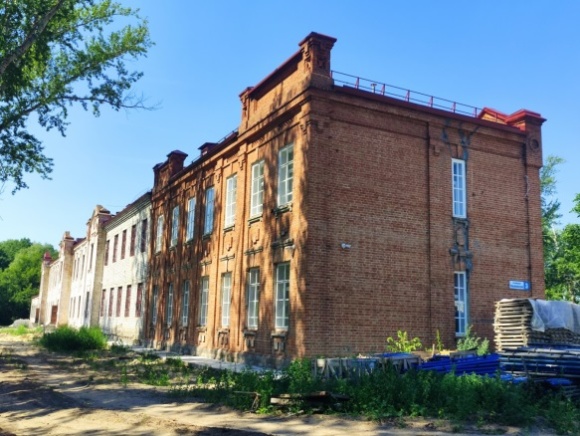 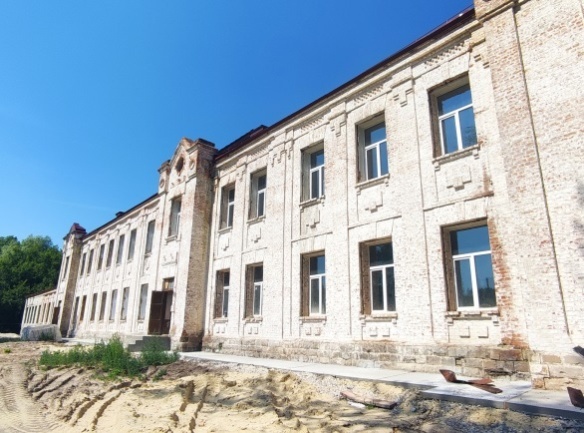 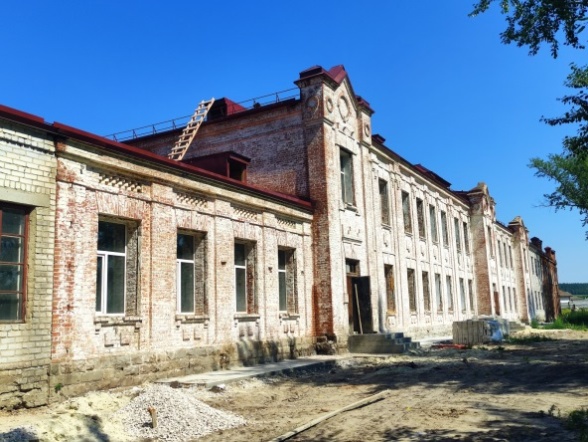 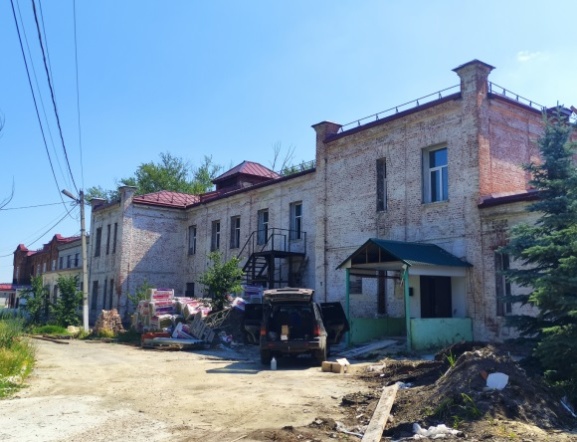 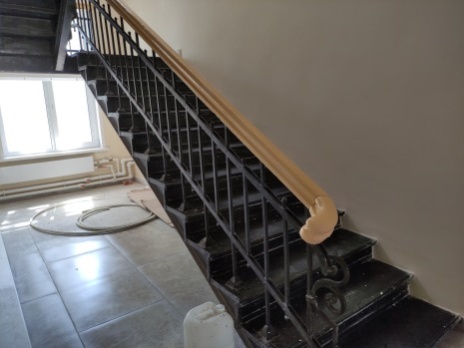 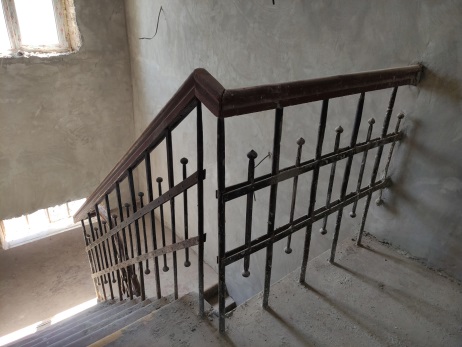 ___________ПРИЛОЖЕНИЕ № 3к охранному обязательству собственникаили иного законного владельца объектакультурного наследия, включённогов единый государственный реестробъектов культурного наследия(памятников истории и культуры)народов Российской Федерации,«Здание земской больницы»,1874 г.(Ульяновская область, Тереньгульский район, с. Солдатская Ташла,1-й пер. Ульяновский, 3, литеры Б, Б1)СОСТАВ (ПЕРЕЧЕНЬ) и сроки (периодичность) работ по сохранению объекта культурного наследия__________________ПРИЛОЖЕНИЕ № 4к охранному обязательству собственникаили иного законного владельца объектакультурного наследия, включённогов единый государственный реестробъектов культурного наследия(памятников истории и культуры)народов Российской Федерации,«Здание земской больницы», 1874 г.(Ульяновская область, Тереньгульский район, с. Солдатская Ташла,1-й пер. Ульяновский, 3, литеры Б, Б1)ТРЕБОВАНИЯк обеспечению доступа граждан Российской Федерации, иностранных граждан и лиц без гражданства к объекту культурного наследия, которые устанавливаются статьёй 474 Федерального закона 
от 25.06.2002 № 73-ФЗ «Об объектах культурного наследия (памятниках истории и культуры) народов Российской Федерации» с учётом 
требований к сохранению указанного объекта культурного наследия, 
требований к его содержанию и использованию, физического состояния этого объекта культурного наследия и характера 
его современного использованияУсловия доступа к объекту культурного наследия с учётом вида объекта культурного наследия, категории его историко-культурного значения, предмета охраны, физического состояния объекта культурного наследия, требований 
к его сохранению, характера современного использования данного объекта культурного наследия:__________________Дом, где в 1923-1927 гг. жили швейцарские рабочие, члены сельскохозяйственной коммуны «Солидарность»(наименование объекта культурного наследия, включённого в единый государственный реестр объектов культурного наследия (памятников истории и культуры) народов Российской Федерации, в соответствии с данными единого государственного реестра объектов культурного наследия (памятников истории и культуры) народов Российской Федерации)731711001290005(регистрационный номер объекта культурного наследия в едином государственном реестре объектов культурного наследия (памятников истории и культуры) народов Российской Федерации)(регистрационный номер объекта культурного наследия в едином государственном реестре объектов культурного наследия (памятников истории и культуры) народов Российской Федерации)(регистрационный номер объекта культурного наследия в едином государственном реестре объектов культурного наследия (памятников истории и культуры) народов Российской Федерации)(регистрационный номер объекта культурного наследия в едином государственном реестре объектов культурного наследия (памятников истории и культуры) народов Российской Федерации)(регистрационный номер объекта культурного наследия в едином государственном реестре объектов культурного наследия (памятников истории и культуры) народов Российской Федерации)(регистрационный номер объекта культурного наследия в едином государственном реестре объектов культурного наследия (памятников истории и культуры) народов Российской Федерации)(регистрационный номер объекта культурного наследия в едином государственном реестре объектов культурного наследия (памятников истории и культуры) народов Российской Федерации)(регистрационный номер объекта культурного наследия в едином государственном реестре объектов культурного наследия (памятников истории и культуры) народов Российской Федерации)(регистрационный номер объекта культурного наследия в едином государственном реестре объектов культурного наследия (памятников истории и культуры) народов Российской Федерации)(регистрационный номер объекта культурного наследия в едином государственном реестре объектов культурного наследия (памятников истории и культуры) народов Российской Федерации)(регистрационный номер объекта культурного наследия в едином государственном реестре объектов культурного наследия (памятников истории и культуры) народов Российской Федерации)(регистрационный номер объекта культурного наследия в едином государственном реестре объектов культурного наследия (памятников истории и культуры) народов Российской Федерации)(регистрационный номер объекта культурного наследия в едином государственном реестре объектов культурного наследия (памятников истории и культуры) народов Российской Федерации)(регистрационный номер объекта культурного наследия в едином государственном реестре объектов культурного наследия (памятников истории и культуры) народов Российской Федерации)(регистрационный номер объекта культурного наследия в едином государственном реестре объектов культурного наследия (памятников истории и культуры) народов Российской Федерации)имеетсяимеетсяVотсутствуетотсутствует(нужное отметить знаком «V»)(нужное отметить знаком «V»)(нужное отметить знаком «V»)        Дом, где в 1923-1927 гг. жили швейцарские рабочие, члены сельскохозяйственной коммуны «Солидарность»1923-1927 гг.федерального значенияVрегионального значениямуниципального значения(нужное отметить знаком «V»)(нужное отметить знаком «V»)(нужное отметить знаком «V»)(нужное отметить знаком «V»)(нужное отметить знаком «V»)(нужное отметить знаком «V»)(нужное отметить знаком «V»)Vпамятникансамбль(нужное отметить знаком «V»)(нужное отметить знаком «V»)(нужное отметить знаком «V»)(нужное отметить знаком «V»)(нужное отметить знаком «V»)Ульяновская областьУльяновская областьУльяновская областьУльяновская областьУльяновская областьУльяновская область(субъект Российской Федерации)(субъект Российской Федерации)(субъект Российской Федерации)(субъект Российской Федерации)(субъект Российской Федерации)(субъект Российской Федерации)Новоспасский район, с. Новая ЛаваНовоспасский район, с. Новая ЛаваНовоспасский район, с. Новая ЛаваНовоспасский район, с. Новая ЛаваНовоспасский район, с. Новая ЛаваНовоспасский район, с. Новая Лава(населённый пункт)(населённый пункт)(населённый пункт)(населённый пункт)(населённый пункт)(населённый пункт)ул.Молодёжнаяд.42корп. и (или) стр.кадастровый номер (при наличии):73:11:042103:74Регистрационный номер объекта культурного 
наследия в едином государственном реестре 
объектов культурного наследия (памятников истории и культуры) народов Российской Федерации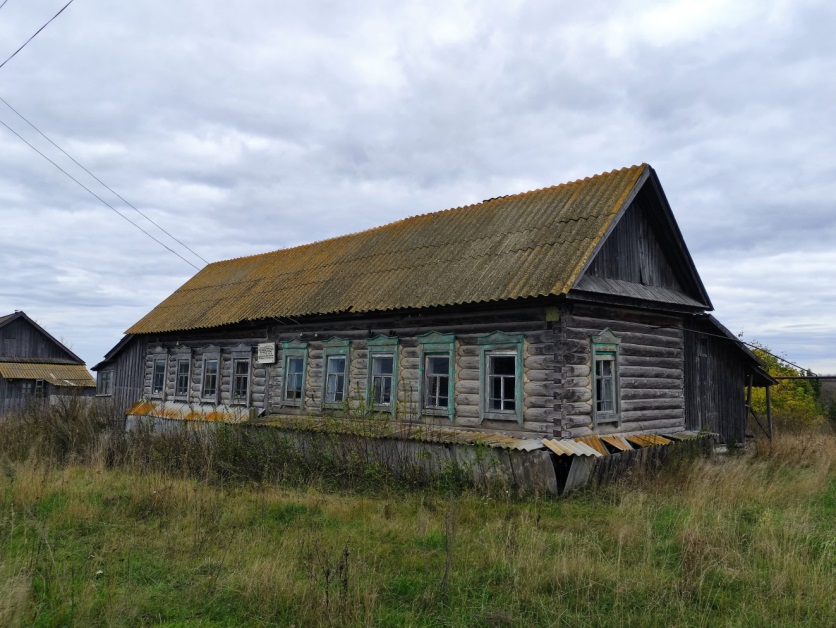 Дом, где в 1923-1927 гг. жили швейцарские рабочие, члены сельскохозяйственной коммуны «Солидарность»1923-1927 гг.Федерального
значенияРегионального
значенияМестного
(муниципального)
значения+ПамятникАнсамбльДостопримечательное
место+Всего в паспорте листов4Начальник управления по охране объектов культурногонаследия администрации Губернатора Ульяновской областиД.В.Герасимовдолжностьподписьинициалы, фамилияМ.П.Дата оформления паспорта
(число, месяц, год)№ п/пСостав (перечень) видов работСроки(периодичность)проведенияработПримечание1.Проведение научно-исследовательских и изыскательских работ по сохранениюобъекта культурного наследия, в т.ч. технического обследования крыши, фундаментов, стен, перекрытий, лестниц, инвентаризация инженерных сетейДо 14.10.2023Акттехнического состоянияот 14.10.2022№ А-22/202.Разработкапроектной документации работ 
по сохранениюфундамента, стен, фасадов, перекрытий, крыши, лестниц, оконных и дверных заполнений, инженерных сетей, интерьеров (по результатам технического обследования)До 14.10.2023Акттехнического состоянияот 14.10.2022№ А-22/203.Установка информационной надписи и обозначений на объекте культурного наследияДо 14.10.2023Акттехнического состоянияот 14.10.2022№ А-22/204.Проведение работ по сохранению фундамента, стен, крыши, перекрытий, лестниц, оконных
и дверных заполнений, инженерных сетей, интерьеров (по результатам технического обследования)До 14.10.2027Акттехнического состоянияот 14.10.2022№ А-22/205.Содержание, использование и текущий ремонт  объекта культурного наследияВ течение периода эксплуатацииАкттехнического состоянияот 14.10.2022№ А-22/20№п/пУсловия доступак объекту культурногонаследияПримечание1. Доступ к объекту культурного наследия свободенСогласие администрации муниципального образования «Новоспасский район» Ульяновской области от 14.11.2022 № 73-ИОМСУ-11.01/2649исхПамятник участникам Гражданской войны П.С.Сальниковуи И.И.Лазареву, расстрелянным белочехами в 1918 г.(наименование объекта культурного наследия, включённого в единый государственный реестр объектов культурного наследия (памятников истории и культуры) народов Российской Федерации, в соответствии с данными единого государственного реестра объектов культурного наследия (памятников истории и культуры) народов Российской Федерации)731710915940005(регистрационный номер объекта культурного наследия в едином государственном реестре объектов культурного наследия (памятников истории и культуры) народов Российской Федерации)(регистрационный номер объекта культурного наследия в едином государственном реестре объектов культурного наследия (памятников истории и культуры) народов Российской Федерации)(регистрационный номер объекта культурного наследия в едином государственном реестре объектов культурного наследия (памятников истории и культуры) народов Российской Федерации)(регистрационный номер объекта культурного наследия в едином государственном реестре объектов культурного наследия (памятников истории и культуры) народов Российской Федерации)(регистрационный номер объекта культурного наследия в едином государственном реестре объектов культурного наследия (памятников истории и культуры) народов Российской Федерации)(регистрационный номер объекта культурного наследия в едином государственном реестре объектов культурного наследия (памятников истории и культуры) народов Российской Федерации)(регистрационный номер объекта культурного наследия в едином государственном реестре объектов культурного наследия (памятников истории и культуры) народов Российской Федерации)(регистрационный номер объекта культурного наследия в едином государственном реестре объектов культурного наследия (памятников истории и культуры) народов Российской Федерации)(регистрационный номер объекта культурного наследия в едином государственном реестре объектов культурного наследия (памятников истории и культуры) народов Российской Федерации)(регистрационный номер объекта культурного наследия в едином государственном реестре объектов культурного наследия (памятников истории и культуры) народов Российской Федерации)(регистрационный номер объекта культурного наследия в едином государственном реестре объектов культурного наследия (памятников истории и культуры) народов Российской Федерации)(регистрационный номер объекта культурного наследия в едином государственном реестре объектов культурного наследия (памятников истории и культуры) народов Российской Федерации)(регистрационный номер объекта культурного наследия в едином государственном реестре объектов культурного наследия (памятников истории и культуры) народов Российской Федерации)(регистрационный номер объекта культурного наследия в едином государственном реестре объектов культурного наследия (памятников истории и культуры) народов Российской Федерации)(регистрационный номер объекта культурного наследия в едином государственном реестре объектов культурного наследия (памятников истории и культуры) народов Российской Федерации)имеетсяимеетсяVотсутствуетотсутствует(нужное отметить знаком «V»)(нужное отметить знаком «V»)(нужное отметить знаком «V»)Памятник участникам Гражданской войны П.С.Сальниковуи И.И.Лазареву, расстрелянным белочехами в 1918 г.1918 г.федерального значенияVрегионального значениямуниципального значения(нужное отметить знаком «V»)(нужное отметить знаком «V»)(нужное отметить знаком «V»)(нужное отметить знаком «V»)(нужное отметить знаком «V»)(нужное отметить знаком «V»)(нужное отметить знаком «V»)Vпамятникансамбль(нужное отметить знаком «V»)(нужное отметить знаком «V»)(нужное отметить знаком «V»)(нужное отметить знаком «V»)(нужное отметить знаком «V»)Ульяновская областьУльяновская областьУльяновская областьУльяновская областьУльяновская областьУльяновская область(субъект Российской Федерации)(субъект Российской Федерации)(субъект Российской Федерации)(субъект Российской Федерации)(субъект Российской Федерации)(субъект Российской Федерации)Новоспасский район, НовоспасскоеНовоспасский район, НовоспасскоеНовоспасский район, НовоспасскоеНовоспасский район, НовоспасскоеНовоспасский район, НовоспасскоеНовоспасский район, Новоспасское(населённый пункт)(населённый пункт)(населённый пункт)(населённый пункт)(населённый пункт)(населённый пункт)ул.площадь ж/дорожного вокзалад.корп. и (или) стр.кадастровый номер (при наличии):–Регистрационный номер объекта культурного 
наследия в едином государственном реестре 
объектов культурного наследия (памятников истории и культуры) народов Российской Федерации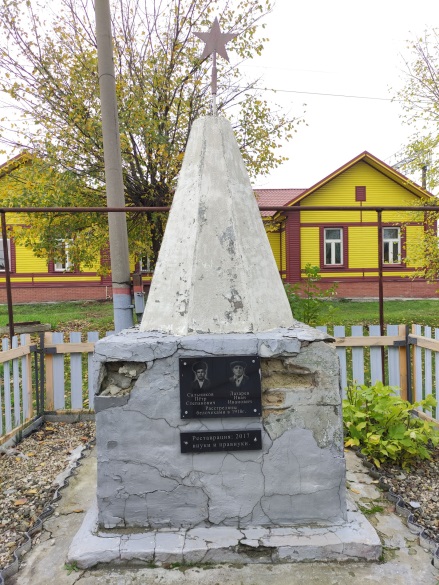 Памятник участникам Гражданской войны П.С.Сальниковуи И.И.Лазареву, расстрелянным белочехами в 1918 г.1918 г.Федерального
значенияРегионального
значенияМестного
(муниципального)
значения+ПамятникАнсамбльДостопримечательное
место+Всего в паспорте листов3Начальник управления по охране объектов культурногонаследия администрации Губернатора Ульяновской областиД.В.Герасимовдолжностьподписьинициалы, фамилияМ.П.Дата оформления паспорта
(число, месяц, год)№ п/пСостав (перечень) видов работСроки(периодичность)проведенияработПримечание1.Проведение научно-исследовательских и изыскательских работ по сохранениюобъекта культурного наследияДо 14.10.2023Акт технического состояния от 14.10.2022 № А-22/212.Разработкапроектной документации работ 
по сохранениюобъекта культурного наследияДо 14.10.2023Акт технического состояния от 14.10.2022 № А-22/213.Установка информационной надписи и обозначений на объекте культурного наследияДо 14.10.2023Акт технического состояния от 14.10.2022 № А-22/214.Проведение работ по сохранению объекта культурного наследия (постамент, звезда, отмостки, дорожки, благоустройство прилегающей территории)До 14.10.2027Акт технического состояния от 14.10.2022 № А-22/215.Содержание, использование и текущий ремонт  объекта культурного наследияВ течение периода эксплуатацииАкт технического состояния от 14.10.2022 № А-22/21№п/пУсловия доступак объекту культурного наследияПримечание1. Доступ к объекту культурного наследия 
не ограничен         Церковь Рождества Христова,1835 г.(наименование объекта культурного наследия, включённого в единый государственный реестр объектов культурного наследия (памятников истории и культуры) народов Российской Федерации, в соответствии с данными единого государственного реестра объектов культурного наследия (памятников истории и культуры) народов Российской Федерации)731711297390005(регистрационный номер объекта культурного наследия в едином государственном реестре объектов культурного наследия (памятников истории и культуры) народов Российской Федерации)(регистрационный номер объекта культурного наследия в едином государственном реестре объектов культурного наследия (памятников истории и культуры) народов Российской Федерации)(регистрационный номер объекта культурного наследия в едином государственном реестре объектов культурного наследия (памятников истории и культуры) народов Российской Федерации)(регистрационный номер объекта культурного наследия в едином государственном реестре объектов культурного наследия (памятников истории и культуры) народов Российской Федерации)(регистрационный номер объекта культурного наследия в едином государственном реестре объектов культурного наследия (памятников истории и культуры) народов Российской Федерации)(регистрационный номер объекта культурного наследия в едином государственном реестре объектов культурного наследия (памятников истории и культуры) народов Российской Федерации)(регистрационный номер объекта культурного наследия в едином государственном реестре объектов культурного наследия (памятников истории и культуры) народов Российской Федерации)(регистрационный номер объекта культурного наследия в едином государственном реестре объектов культурного наследия (памятников истории и культуры) народов Российской Федерации)(регистрационный номер объекта культурного наследия в едином государственном реестре объектов культурного наследия (памятников истории и культуры) народов Российской Федерации)(регистрационный номер объекта культурного наследия в едином государственном реестре объектов культурного наследия (памятников истории и культуры) народов Российской Федерации)(регистрационный номер объекта культурного наследия в едином государственном реестре объектов культурного наследия (памятников истории и культуры) народов Российской Федерации)(регистрационный номер объекта культурного наследия в едином государственном реестре объектов культурного наследия (памятников истории и культуры) народов Российской Федерации)(регистрационный номер объекта культурного наследия в едином государственном реестре объектов культурного наследия (памятников истории и культуры) народов Российской Федерации)(регистрационный номер объекта культурного наследия в едином государственном реестре объектов культурного наследия (памятников истории и культуры) народов Российской Федерации)(регистрационный номер объекта культурного наследия в едином государственном реестре объектов культурного наследия (памятников истории и культуры) народов Российской Федерации)имеетсяимеетсяVотсутствуетотсутствует(нужное отметить знаком «V»)(нужное отметить знаком «V»)(нужное отметить знаком «V»)    Церковь Рождества Христова1835 г.федерального значенияVрегионального значениямуниципального значения(нужное отметить знаком «V»)(нужное отметить знаком «V»)(нужное отметить знаком «V»)(нужное отметить знаком «V»)(нужное отметить знаком «V»)(нужное отметить знаком «V»)(нужное отметить знаком «V»)Vпамятникансамбль(нужное отметить знаком «V»)(нужное отметить знаком «V»)(нужное отметить знаком «V»)(нужное отметить знаком «V»)(нужное отметить знаком «V»)Ульяновская областьУльяновская областьУльяновская областьУльяновская областьУльяновская областьУльяновская область(субъект Российской Федерации)(субъект Российской Федерации)(субъект Российской Федерации)(субъект Российской Федерации)(субъект Российской Федерации)(субъект Российской Федерации)Новоспасский район, с. КоптеевкаНовоспасский район, с. КоптеевкаНовоспасский район, с. КоптеевкаНовоспасский район, с. КоптеевкаНовоспасский район, с. КоптеевкаНовоспасский район, с. Коптеевка(населённый пункт)(населённый пункт)(населённый пункт)(населённый пункт)(населённый пункт)(населённый пункт)ул.0,5 км к северу от федеральной автодороги М-5д.корп. и (или) стр.кадастровый номер (при наличии):73:11:031101:48Регистрационный номер объекта культурного 
наследия в едином государственном реестре 
объектов культурного наследия (памятников истории и культуры) народов Российской Федерации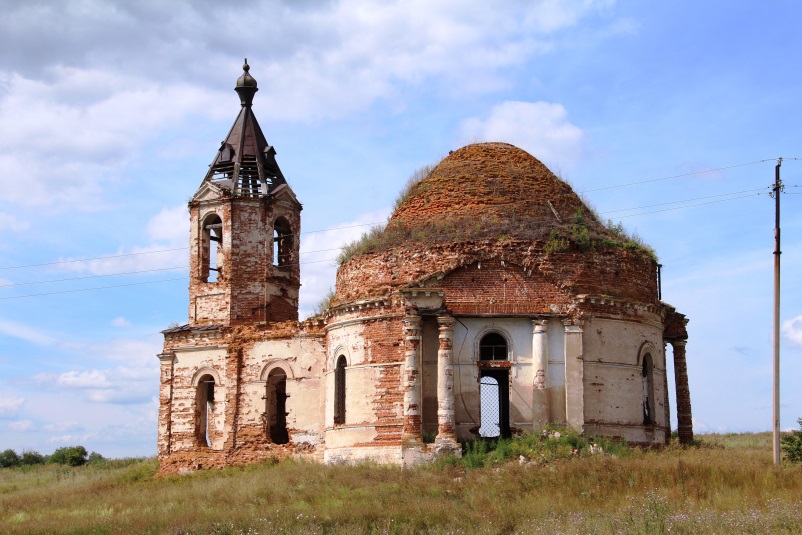      Церковь Рождества Христова1835 г.Федерального
значенияРегионального
значенияМестного
(муниципального)
значения+ПамятникАнсамбльДостопримечательное
место+Всего в паспорте листов3Начальник управления по охране объектов культурногонаследия администрации Губернатора Ульяновской областиД.В.Герасимовдолжностьподписьинициалы, фамилияМ.П.Дата оформления паспорта
(число, месяц, год)№ п/пСостав (перечень) видов работСроки(периодичность)проведенияработПримечание1.Проведение научно-исследовательских и изыскательских работ по сохранениюобъекта культурного наследия,в т.ч. технического обследования крыши, фундамента, стен, перекрытий, лестниц, инвентаризации инженерных сетейДо 14.10.2023Акт технического состояния от 14.10.2022 № А-22/222.Разработкапроектной документации работ 
по сохранениюфундамента, стен, фасадов, перекрытий, крыши, лестниц, оконных и дверных заполнений, инженерных сетей, интерьеров (по результатам технического обследования)До 14.10.2023Акт технического состояния от 14.10.2022 № А-22/223.Установка информационной надписи и обозначений на объекте культурного наследияДо 14.10.2023Акт технического состояния от 14.10.2022 № А-22/224.Проведение работ по сохранению фундамента, стен, крыши, перекрытий, лестниц, оконных
и дверных заполнений, инженерных сетей, интерьеров (по результатам технического обследования)До 14.10.2027Акт технического состояния от 14.10.2022 № А-22/225.Содержание, использование и текущий ремонт  объекта культурного наследияВ течение периода эксплуатацииАкт технического состояния от 14.10.2022 № А-22/22№п/пУсловия доступак объекту культурного наследияПримечание1. Доступ к объекту культурного наследия возможен после проведения работ по сохранению объекта культурного наследия  «Дом купца Березина», 2-я пол. XIX в. (наименование объекта культурного наследия, включённого в единый государственный реестр объектов культурного наследия (памятников истории и культуры) народов Российской Федерации, в соответствии с данными единого государственного реестра объектов культурного наследия (памятников истории и культуры) народов Российской Федерации)731610641900005(регистрационный номер объекта культурного наследия в едином государственном реестре объектов культурного наследия (памятников истории и культуры) народов Российской Федерации)(регистрационный номер объекта культурного наследия в едином государственном реестре объектов культурного наследия (памятников истории и культуры) народов Российской Федерации)(регистрационный номер объекта культурного наследия в едином государственном реестре объектов культурного наследия (памятников истории и культуры) народов Российской Федерации)(регистрационный номер объекта культурного наследия в едином государственном реестре объектов культурного наследия (памятников истории и культуры) народов Российской Федерации)(регистрационный номер объекта культурного наследия в едином государственном реестре объектов культурного наследия (памятников истории и культуры) народов Российской Федерации)(регистрационный номер объекта культурного наследия в едином государственном реестре объектов культурного наследия (памятников истории и культуры) народов Российской Федерации)(регистрационный номер объекта культурного наследия в едином государственном реестре объектов культурного наследия (памятников истории и культуры) народов Российской Федерации)(регистрационный номер объекта культурного наследия в едином государственном реестре объектов культурного наследия (памятников истории и культуры) народов Российской Федерации)(регистрационный номер объекта культурного наследия в едином государственном реестре объектов культурного наследия (памятников истории и культуры) народов Российской Федерации)(регистрационный номер объекта культурного наследия в едином государственном реестре объектов культурного наследия (памятников истории и культуры) народов Российской Федерации)(регистрационный номер объекта культурного наследия в едином государственном реестре объектов культурного наследия (памятников истории и культуры) народов Российской Федерации)(регистрационный номер объекта культурного наследия в едином государственном реестре объектов культурного наследия (памятников истории и культуры) народов Российской Федерации)(регистрационный номер объекта культурного наследия в едином государственном реестре объектов культурного наследия (памятников истории и культуры) народов Российской Федерации)(регистрационный номер объекта культурного наследия в едином государственном реестре объектов культурного наследия (памятников истории и культуры) народов Российской Федерации)(регистрационный номер объекта культурного наследия в едином государственном реестре объектов культурного наследия (памятников истории и культуры) народов Российской Федерации)имеетсяимеетсяVотсутствуетотсутствует(нужное отметить знаком «V»)(нужное отметить знаком «V»)(нужное отметить знаком «V»)Дом купца Березина2-я пол. XIX в. федерального значенияVрегионального значениямуниципального значения(нужное отметить знаком «V»)(нужное отметить знаком «V»)(нужное отметить знаком «V»)(нужное отметить знаком «V»)(нужное отметить знаком «V»)(нужное отметить знаком «V»)(нужное отметить знаком «V»)Vпамятникансамбль(нужное отметить знаком «V»)(нужное отметить знаком «V»)(нужное отметить знаком «V»)(нужное отметить знаком «V»)(нужное отметить знаком «V»)Ульяновская областьУльяновская областьУльяновская областьУльяновская областьУльяновская областьУльяновская область(субъект Российской Федерации)(субъект Российской Федерации)(субъект Российской Федерации)(субъект Российской Федерации)(субъект Российской Федерации)(субъект Российской Федерации)Сенгилеевский район, г. СенгилейСенгилеевский район, г. СенгилейСенгилеевский район, г. СенгилейСенгилеевский район, г. СенгилейСенгилеевский район, г. СенгилейСенгилеевский район, г. Сенгилей(населённый пункт)(населённый пункт)(населённый пункт)(населённый пункт)(населённый пункт)(населённый пункт)ул.Октябрьскаяд.8корп. и (или) стр.кадастровый номер (при наличии):–Регистрационный номер объекта культурного 
наследия в едином государственном реестре 
объектов культурного наследия (памятников истории и культуры) народов Российской Федерации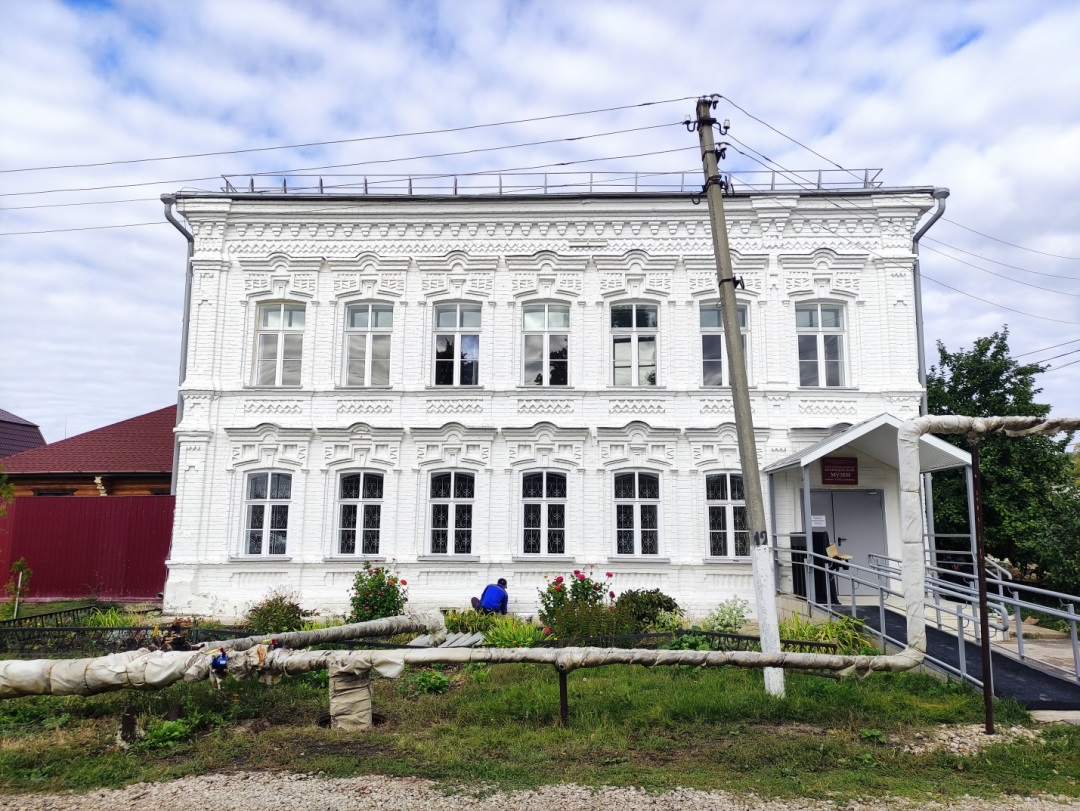 Дом купца Березина2-я пол. XIX в.Федерального
значенияРегионального
значенияМестного
(муниципального)
значения+ПамятникАнсамбльДостопримечательное
место+Всего в паспорте листов3Начальник управления по охране объектов культурногонаследия администрации Губернатора Ульяновской областиД.В.Герасимовдолжностьподписьинициалы, фамилияМ.П.Дата оформления паспорта
(число, месяц, год)№ п/пСостав (перечень) видов работСроки(периодичность)проведенияработПримечание1.Проведение производственных работ по сохранению интерьеров второго этажа объекта культурного наследияДо 16.09.2027АКТ технического состоянияот 16.09.2022№ А-22/143.Установка информационной надписи и обозначений на объекте культурного наследияДо 16.09.2023АКТ технического состоянияот 16.09.2022№ А-22/145.Содержание, использование и текущий ремонт  объекта культурного наследияВ течение периода эксплуатацииАКТ технического состоянияот 16.09.2022№ А-22/14№п/пУсловия доступак объекту культурного наследияПримечание1. Доступ к объекту культурного наследия возможен по согласованию с собственником или иным законным владельцем объекта культурного наследия согласно режиму работы (после завершения работ по сохранению объекта культурного наследия) Согласие муниципальногоучреж-дения культуры «Сенгилеевский районный краеведческий музей им. А.И.Солуянова» от 10.10.2022 № 20«Дом купца Мартынова. В 1948-1990 гг. здесь жил Герой Советского Союза Н.Н.Вербин (1920-1990)»(наименование объекта культурного наследия, включённого в единый государственный реестр объектов культурного наследия (памятников истории и культуры) народов Российской Федерации, в соответствии с данными единого государственного реестра объектов культурного наследия (памятников истории и культуры) народов Российской Федерации)731610720620004(регистрационный номер объекта культурного наследия в едином государственном реестре объектов культурного наследия (памятников истории и культуры) народов Российской Федерации)(регистрационный номер объекта культурного наследия в едином государственном реестре объектов культурного наследия (памятников истории и культуры) народов Российской Федерации)(регистрационный номер объекта культурного наследия в едином государственном реестре объектов культурного наследия (памятников истории и культуры) народов Российской Федерации)(регистрационный номер объекта культурного наследия в едином государственном реестре объектов культурного наследия (памятников истории и культуры) народов Российской Федерации)(регистрационный номер объекта культурного наследия в едином государственном реестре объектов культурного наследия (памятников истории и культуры) народов Российской Федерации)(регистрационный номер объекта культурного наследия в едином государственном реестре объектов культурного наследия (памятников истории и культуры) народов Российской Федерации)(регистрационный номер объекта культурного наследия в едином государственном реестре объектов культурного наследия (памятников истории и культуры) народов Российской Федерации)(регистрационный номер объекта культурного наследия в едином государственном реестре объектов культурного наследия (памятников истории и культуры) народов Российской Федерации)(регистрационный номер объекта культурного наследия в едином государственном реестре объектов культурного наследия (памятников истории и культуры) народов Российской Федерации)(регистрационный номер объекта культурного наследия в едином государственном реестре объектов культурного наследия (памятников истории и культуры) народов Российской Федерации)(регистрационный номер объекта культурного наследия в едином государственном реестре объектов культурного наследия (памятников истории и культуры) народов Российской Федерации)(регистрационный номер объекта культурного наследия в едином государственном реестре объектов культурного наследия (памятников истории и культуры) народов Российской Федерации)(регистрационный номер объекта культурного наследия в едином государственном реестре объектов культурного наследия (памятников истории и культуры) народов Российской Федерации)(регистрационный номер объекта культурного наследия в едином государственном реестре объектов культурного наследия (памятников истории и культуры) народов Российской Федерации)(регистрационный номер объекта культурного наследия в едином государственном реестре объектов культурного наследия (памятников истории и культуры) народов Российской Федерации)имеетсяимеетсяVотсутствуетотсутствует(нужное отметить знаком «V»)(нужное отметить знаком «V»)(нужное отметить знаком «V»)Дом купца Мартынова. В 1948-1990 гг.здесь жил Герой Советского СоюзаН.Н.Вербин (1920-1990)1948-1990 гг.федерального значениярегионального значенияVмуниципального значения(нужное отметить знаком «V»)(нужное отметить знаком «V»)(нужное отметить знаком «V»)(нужное отметить знаком «V»)(нужное отметить знаком «V»)(нужное отметить знаком «V»)(нужное отметить знаком «V»)Vпамятникансамбль(нужное отметить знаком «V»)(нужное отметить знаком «V»)(нужное отметить знаком «V»)(нужное отметить знаком «V»)(нужное отметить знаком «V»)Ульяновская областьУльяновская областьУльяновская областьУльяновская областьУльяновская областьУльяновская область(субъект Российской Федерации)(субъект Российской Федерации)(субъект Российской Федерации)(субъект Российской Федерации)(субъект Российской Федерации)(субъект Российской Федерации)Сенгилеевский район, г. Сенгилей,Сенгилеевский район, г. Сенгилей,Сенгилеевский район, г. Сенгилей,Сенгилеевский район, г. Сенгилей,Сенгилеевский район, г. Сенгилей,Сенгилеевский район, г. Сенгилей,(населённый пункт)(населённый пункт)(населённый пункт)(населённый пункт)(населённый пункт)(населённый пункт)ул.Ленинад.18корп. и (или) стр.кадастровый номер (при наличии):–Регистрационный номер объекта культурного 
наследия в едином государственном реестре 
объектов культурного наследия (памятников истории и культуры) народов Российской Федерации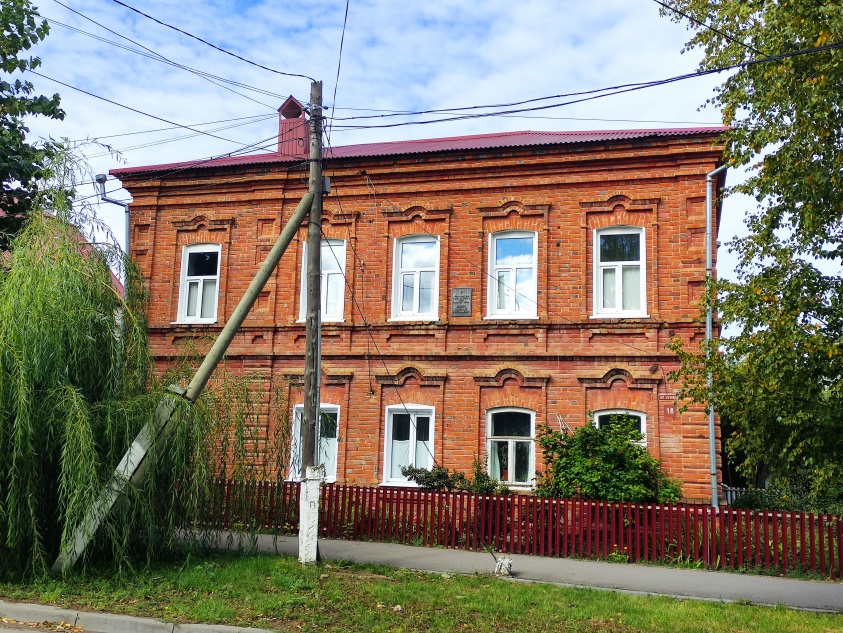 Дом купца Мартынова. В 1948-1990 гг. здесь жил Герой Советского Союза Н.Н.Вербин (1920-1990)1948-1990 гг.Федерального
значенияРегионального
значенияМестного
(муниципального)
значения+ПамятникАнсамбльДостопримечательное
место+Всего в паспорте листов3Начальник управления по охране объектов культурногонаследия администрации Губернатора Ульяновской областиД.В.Герасимовдолжностьподписьинициалы, фамилияМ.П.Дата оформления паспорта
(число, месяц, год)№ п/пСостав (перечень) видов работСроки(периодичность)проведенияработПримечание1.Проведение  научно-исследовательских и изыскательских работ по сохранениюфундамента, стен, перекрытий, крыши, лестниц, оконных
и дверных заполнений, инженерных сетей, интерьеровобъекта культурного наследияДо 16.03.2024Акты технического состоянияот 16.09.2022№ А-22/15-01, №А-22/15-022.Разработкапроектной документации работ 
по сохранениюфундамента, стен, перекрытий, крыши, лестниц, оконных и дверных заполнений, инженерных сетей, интерьеров (по результатам изыскательских работ)объекта культурного наследияДо 16.03.2024Акты технического состоянияот 16.09.2022№ А-22/15-01, №А-22/15-023.Установка информационной надписи и обозначений на объекте культурного наследияДо 16.09.2024Акты технического состоянияот 16.09.2022№ А-22/15-01, №А-22/15-024.Проведение работ по сохранению фундамента, стен, крыши, перекрытий, лестниц, оконных
и дверных заполнений, инженерных сетей, интерьеров (по результатам изыскательских работ)объекта культурного наследияДо 16.09.2027Акты технического состоянияот 16.09.2022№ А-22/15-01, №А-22/15-025.Содержание, использование и текущий ремонт  объекта культурного наследияВ течение периода эксплуатацииАкты технического состоянияот 16.09.2022№ А-22/15-01, №А-22/15-02№п/пУсловия доступак объекту культурного наследияПримечание1. Доступ к объекту культурного наследия возможен по согласованию с собственниками или инымизаконными владельцами объекта культурного наследия«Памятник Герою Советского Союза Виктору Петровичу Носову», 1923-1945 гг.(наименование объекта культурного наследия, включённого в единый государственный реестр объектов культурного наследия (памятников истории и культуры) народов Российской Федерации, в соответствии с данными единого государственного реестра объектов культурного наследия (памятников истории и культуры) народов Российской Федерации)731711297090004(регистрационный номер объекта культурного наследия в едином государственном реестре объектов культурного наследия (памятников истории и культуры) народов Российской Федерации)(регистрационный номер объекта культурного наследия в едином государственном реестре объектов культурного наследия (памятников истории и культуры) народов Российской Федерации)(регистрационный номер объекта культурного наследия в едином государственном реестре объектов культурного наследия (памятников истории и культуры) народов Российской Федерации)(регистрационный номер объекта культурного наследия в едином государственном реестре объектов культурного наследия (памятников истории и культуры) народов Российской Федерации)(регистрационный номер объекта культурного наследия в едином государственном реестре объектов культурного наследия (памятников истории и культуры) народов Российской Федерации)(регистрационный номер объекта культурного наследия в едином государственном реестре объектов культурного наследия (памятников истории и культуры) народов Российской Федерации)(регистрационный номер объекта культурного наследия в едином государственном реестре объектов культурного наследия (памятников истории и культуры) народов Российской Федерации)(регистрационный номер объекта культурного наследия в едином государственном реестре объектов культурного наследия (памятников истории и культуры) народов Российской Федерации)(регистрационный номер объекта культурного наследия в едином государственном реестре объектов культурного наследия (памятников истории и культуры) народов Российской Федерации)(регистрационный номер объекта культурного наследия в едином государственном реестре объектов культурного наследия (памятников истории и культуры) народов Российской Федерации)(регистрационный номер объекта культурного наследия в едином государственном реестре объектов культурного наследия (памятников истории и культуры) народов Российской Федерации)(регистрационный номер объекта культурного наследия в едином государственном реестре объектов культурного наследия (памятников истории и культуры) народов Российской Федерации)(регистрационный номер объекта культурного наследия в едином государственном реестре объектов культурного наследия (памятников истории и культуры) народов Российской Федерации)(регистрационный номер объекта культурного наследия в едином государственном реестре объектов культурного наследия (памятников истории и культуры) народов Российской Федерации)(регистрационный номер объекта культурного наследия в едином государственном реестре объектов культурного наследия (памятников истории и культуры) народов Российской Федерации)имеетсяимеетсяVотсутствуетотсутствует(нужное отметить знаком «V»)(нужное отметить знаком «V»)(нужное отметить знаком «V»)Памятник Герою Советского Союза Виктору Петровичу Носову1923-1945 гг.федерального значениярегионального значенияVмуниципального значения(нужное отметить знаком «V»)(нужное отметить знаком «V»)(нужное отметить знаком «V»)(нужное отметить знаком «V»)(нужное отметить знаком «V»)(нужное отметить знаком «V»)(нужное отметить знаком «V»)Vпамятникансамбль(нужное отметить знаком «V»)(нужное отметить знаком «V»)(нужное отметить знаком «V»)(нужное отметить знаком «V»)(нужное отметить знаком «V»)Ульяновская областьУльяновская областьУльяновская областьУльяновская областьУльяновская областьУльяновская область(субъект Российской Федерации)(субъект Российской Федерации)(субъект Российской Федерации)(субъект Российской Федерации)(субъект Российской Федерации)(субъект Российской Федерации)Сенгилеевский район, г. Сенгилей,Сенгилеевский район, г. Сенгилей,Сенгилеевский район, г. Сенгилей,Сенгилеевский район, г. Сенгилей,Сенгилеевский район, г. Сенгилей,Сенгилеевский район, г. Сенгилей,(населённый пункт)(населённый пункт)(населённый пункт)(населённый пункт)(населённый пункт)(населённый пункт)ул.Луначарскогод.2Акорп. и (или) стр.кадастровый номер (при наличии):73:14:030103:1140Регистрационный номер объекта культурного 
наследия в едином государственном реестре 
объектов культурного наследия (памятников истории и культуры) народов Российской Федерации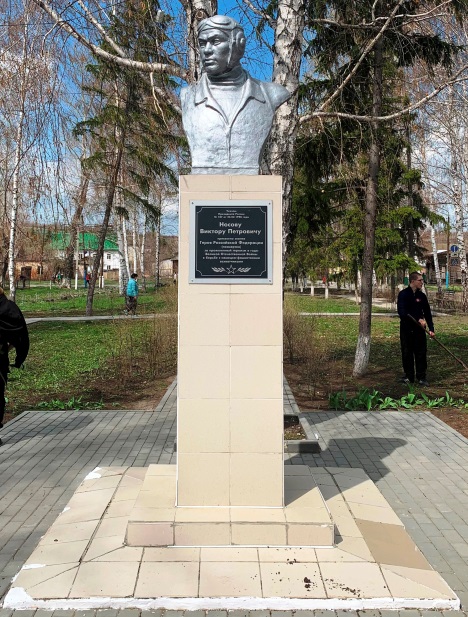 Памятник Герою Советского Союза Виктору Петровичу Носову1923-1945 гг. Федерального
значенияРегионального
значенияМестного
(муниципального)
значения+ПамятникАнсамбльДостопримечательное
место+Всего в паспорте листов3Начальник управления по охране объектов культурногонаследия администрации Губернатора Ульяновской областиД.В.Герасимовдолжностьподписьинициалы, фамилияМ.П.Дата оформления паспорта
(число, месяц, год)№ п/пСостав (перечень) видов работСроки(периодичность)проведенияработПримечание1.Установка информационной надписи и обозначений на объекте культурного наследияДо 16.09.2023Акттехнического состояния от 16.09.2022№ А-22/152.Содержание, использование и текущий ремонт  объекта культурного наследияВ течение периода эксплуатацииАкттехнического состояния от 16.09.2022№ А-22/15№п/пУсловия доступак объекту культурного наследияПримечание1. Доступ к объекту культурного наследия не ограничен «Здание земской больницы»,1874 г.(наименование объекта культурного наследия, включённого в единый государственный реестр объектов культурного наследия (памятников истории и культуры) народов Российской Федерации, в соответствии с данными единого государственного реестра объектов культурного наследия (памятников истории и культуры) народов Российской Федерации)731711296920004(регистрационный номер объекта культурного наследия в едином государственном реестре объектов культурного наследия (памятников истории и культуры) народов Российской Федерации)(регистрационный номер объекта культурного наследия в едином государственном реестре объектов культурного наследия (памятников истории и культуры) народов Российской Федерации)(регистрационный номер объекта культурного наследия в едином государственном реестре объектов культурного наследия (памятников истории и культуры) народов Российской Федерации)(регистрационный номер объекта культурного наследия в едином государственном реестре объектов культурного наследия (памятников истории и культуры) народов Российской Федерации)(регистрационный номер объекта культурного наследия в едином государственном реестре объектов культурного наследия (памятников истории и культуры) народов Российской Федерации)(регистрационный номер объекта культурного наследия в едином государственном реестре объектов культурного наследия (памятников истории и культуры) народов Российской Федерации)(регистрационный номер объекта культурного наследия в едином государственном реестре объектов культурного наследия (памятников истории и культуры) народов Российской Федерации)(регистрационный номер объекта культурного наследия в едином государственном реестре объектов культурного наследия (памятников истории и культуры) народов Российской Федерации)(регистрационный номер объекта культурного наследия в едином государственном реестре объектов культурного наследия (памятников истории и культуры) народов Российской Федерации)(регистрационный номер объекта культурного наследия в едином государственном реестре объектов культурного наследия (памятников истории и культуры) народов Российской Федерации)(регистрационный номер объекта культурного наследия в едином государственном реестре объектов культурного наследия (памятников истории и культуры) народов Российской Федерации)(регистрационный номер объекта культурного наследия в едином государственном реестре объектов культурного наследия (памятников истории и культуры) народов Российской Федерации)(регистрационный номер объекта культурного наследия в едином государственном реестре объектов культурного наследия (памятников истории и культуры) народов Российской Федерации)(регистрационный номер объекта культурного наследия в едином государственном реестре объектов культурного наследия (памятников истории и культуры) народов Российской Федерации)(регистрационный номер объекта культурного наследия в едином государственном реестре объектов культурного наследия (памятников истории и культуры) народов Российской Федерации)имеетсяимеетсяVотсутствуетотсутствует(нужное отметить знаком «V»)(нужное отметить знаком «V»)(нужное отметить знаком «V»)Здание земской больницы1874 г.федерального значениярегионального значенияVмуниципального значения(нужное отметить знаком «V»)(нужное отметить знаком «V»)(нужное отметить знаком «V»)(нужное отметить знаком «V»)(нужное отметить знаком «V»)(нужное отметить знаком «V»)(нужное отметить знаком «V»)Vпамятникансамбль(нужное отметить знаком «V»)(нужное отметить знаком «V»)(нужное отметить знаком «V»)(нужное отметить знаком «V»)(нужное отметить знаком «V»)Ульяновская областьУльяновская областьУльяновская областьУльяновская областьУльяновская областьУльяновская область(субъект Российской Федерации)(субъект Российской Федерации)(субъект Российской Федерации)(субъект Российской Федерации)(субъект Российской Федерации)(субъект Российской Федерации)Тереньгульский район, с. Солдатская ТашлаТереньгульский район, с. Солдатская ТашлаТереньгульский район, с. Солдатская ТашлаТереньгульский район, с. Солдатская ТашлаТереньгульский район, с. Солдатская ТашлаТереньгульский район, с. Солдатская Ташла(населённый пункт)(населённый пункт)(населённый пункт)(населённый пункт)(населённый пункт)(населённый пункт)ул.1-й пер. Ульяновскийд.3корп. и (или) стр.литеры Б, Б1кадастровый номер (при наличии):73:18:010607:719Регистрационный номер объекта культурного 
наследия в едином государственном реестре 
объектов культурного наследия (памятников истории и культуры) народов Российской Федерации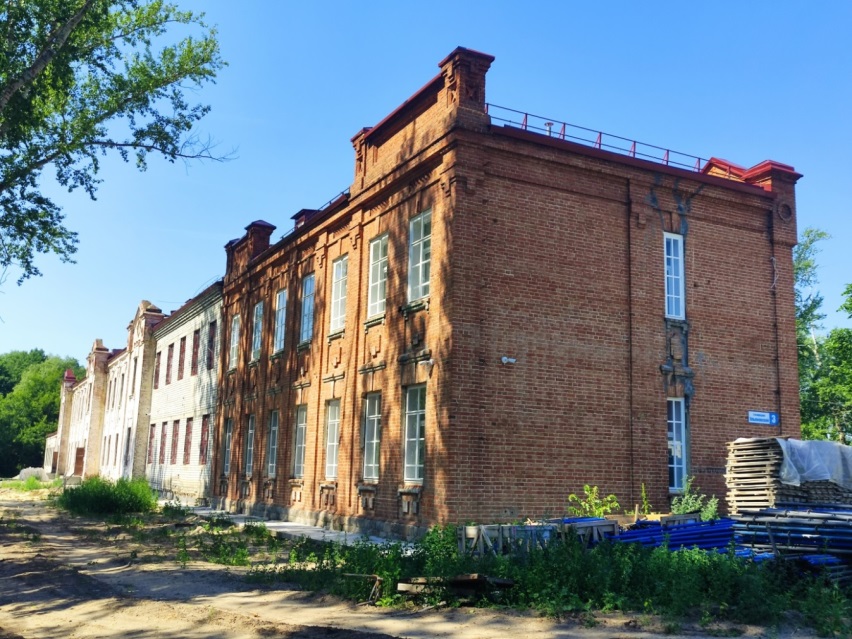 Здание земской больницы1874 г.Федерального
значенияРегионального
значенияМестного
(муниципального)
значения+ПамятникАнсамбльДостопримечательное
место+Всего в паспорте листов3Начальник управления по охране объектов культурногонаследия администрации Губернатора Ульяновской областиД.В.Герасимовдолжностьподписьинициалы, фамилияМ.П.Дата оформления паспорта
(число, месяц, год)№ п/пСостав (перечень) видов работСроки(периодичность)проведенияработПримечание1.Проведение работ по сохранению интерьеров лит. Б1 и фасадов объекта культурного наследия До 11.01.2028Акт технического состояния от 11.07.2022 № А-22/132.Установка информационной надписи и обозначений на объекте культурного наследияДо 11.01.2024Акт технического состояния от 11.07.2022 № А-22/133.Содержание, использование и текущий ремонт  объекта культурного наследияВ течение периода эксплуатацииАкт технического состояния от 11.07.2022 № А-22/13№п/пУсловия доступак объекту культурного наследияПримечание1. Доступ к объекту культурного наследия возможен согласно режиму работы организации  